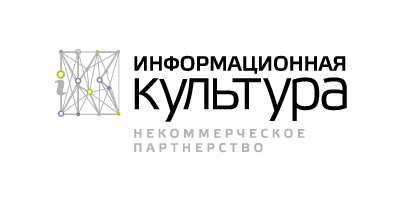 Исследование на тему:«Открытая Полиция»01 октября 2012ОГЛАВЛЕНИЕАннотация	4Определения	41.	ГЛАВА 1. ВВЕДЕНИЕ.	51.1	Цели работы.	51.2	Открытость как фундаментальный принцип развития	51.3	Необходимость открытости государству и гражданам	61.4	Особенности отношений граждан к информации в СССР и РФ.	81.5	Закон о полиции в аспектах доступности и открытости.	92.	ГЛАВА 2. законодательство об открытости органов исполнительной власти в РФ.	142.1	История развития законодательных прав граждан РФ на открытый доступ к информации	142.2	Действующее законодательство РФ по открытости информации органов власти	182.3	Проблемы секретности и ограничения доступа к информации	242.4	Ответственность за нарушение права на доступ к информации.	273.	ГЛАВА 3. свобода доступа к информации за рубежом.	313.1	Международные документы по открытости. ООН, Совет Европы, ОБСЕ.	313.2	История свободного доступа к информации	343.3	Краткий обзор открытости органов власти в США, Великобритании, Канаде	354.	ГЛАВА 4. данные полиции в сети интернет.	384.1	Юридические обоснования размещения данных полиции в сети Интернет	384.2	Массивы данных и базы криминальной статистики.	404.2.1	Данные полиции на сайтах МВД	404.2.2	Статистика полиции в базе ЕМИСС	424.2.3	Данные полиции на правоохранительном портале РФ	494.2.4	Данные полиции на сайтах ГИБДД	524.2.5	Статистика полиции на сайте Росстата	594.3	Общие выводы о подаче статистики полиции в РФ	644.4	Проблемы искажения статистики	654.5	Финансовая прозрачность – бюджеты, расходы, закупки, сведения о доходах сотрудников полиции. Государственные адресные целевые программы.	674.5.1	Сводная таблица сайтов по финансовой прозрачности полиции	704.5.2	Сведения о размещении заказов	714.5.3	Сведения о государственных заданиях	724.5.4	Сведения о бюджете	744.5.5	Сведения об исполнении бюджета	754.5.6	Сведения о федеральных целевых программах	764.5.7	Сведения о федеральных адресных инвестиционных программах	784.6	Общие выводы по данным полиции в РФ	795.	ГЛАВА 5. Полиция и общество.	805.1	Гражданский контроль. Парламентский контроль, общественная палата, общественные советы, отчёты полицейских	805.2	Оценка обществом работы полиции - Социологические исследования	846.	ГЛАВА 6. Разработка методики оценки открытости официальных сайтов полиции.	876.1	Цели и общие принципы составления рейтингов. Неизбежная субъективность.	876.2	Наша методика составления рейтинга открытости сайтов полиции РФ	886.3	Список сайтов полиции для проведения исследования.	937.	ГЛАВА 7. Заключение. Общие выводы. Рекомендации.	968.	СПИСОК ЛИТЕРАТУРЫ И НОРМАТИВНАЯ БАЗА	101Список использованной литературы.	101Перечень нормативных актов.	101АннотацияВ работе исследуется тема открытости полиции в Российской ФедерацииСделан обзор по истории и практике свободного доступа к информации в России и в ряде зарубежных стран.Изучены массивы и базы данных полиции, расположенные в открытом доступе в интернет.Проанализирован уровень открытости сайтов полиции РФ, в том числе с точки зрения доверия и взаимодействия с обществом.Разработана методика оценки открытости полиции. На базе этой методики проведён анализ и составлен рейтинг сайтов полиции в РФ.По результатам работы выработаны рекомендации для расширения открытости в работе полиции и улучшения взаимодействия полиции и общества.ОпределенияОткрытые данные(англ. open data) - информация (в том числе документированная), созданная в пределах своих полномочий государственными органами, их территориальными органами, органами местного самоуправления или организациями, подведомственными государственным органам, органам местного самоуправления; либо информация, поступившая в указанные органы и организации, которая подлежит размещению в сети Интернет в формате, обеспечивающем ее автоматическую обработку в целях повторного использования без предварительного изменения человеком (машиночитаемый формат), и с опцией свободного  использования в любых соответствующих закону целях любыми лицами независимо от формы ее размещения (простая совокупность сведений, база данных и т.д.).В нашей работе мы будем использовать термин открытости полиции в двух смыслах.Во-первых, под информационной открытостью полиции мы понимаем такую организацию её деятельности, при которой гражданам обеспечивается возможность получения необходимой и достаточной информации (прежде всего данных в цифровой электронной форме) о результатах её работы.Во-вторых, под открытостью мы будем иметь доступность информации о многочисленных формах взаимодействия полиции и общества. В таких аспектах работы полиции термин «открытость» близок к терминам прозрачность, доступность, транспарентность.Следует подчеркнуть, что мы будем анализировать открытость полиции в обоих смыслах этого понятия, считая её важнейшим элементом гражданского общества.ГЛАВА 1. ВВЕДЕНИЕ.Цели работы.Выявление существующих пробелов и выработки рекомендаций в сфере открытости и доступности Полиции и информации о ней в Российской Федерации.Увеличение прозрачности работы правоохранительных органов.Оптимизация информационного обмена на различных уровнях между гражданами и государством.Привлечение внимания населения к процессу охраны общественного порядкаУвеличение доверия между гражданами и органами правопорядкаОказание содействия в развитии гражданского общества и вовлеченности общественности в формирование общественного блага.Пересмотр подходов к практике и политике использования открытых данных.Совершенствование контроля деятельности правоохранительных органов.Содействие большей открытости, демократичности, и прозрачности российского общества.Увеличение эффективности деятельности полиции.Содействие увеличению общественного контроля над властью и минимизация рисков связанных с подготовкой управленческих решений.Открытость как фундаментальный принцип развитияФундаментальным принципом, определяющим успешное функционирование сложных систем, является сочетание таких важнейших понятий как безопасность и развитие. Этот общий принцип, используемый в ряде современных работ по теории сложных систем, описывает и биологические, и социальные, и государственные образования, для которых характерна самоорганизация, противодействующая энтропии как меры хаоса и беспорядка.Понятие безопасности возникает из постулата о том, что системы могут конкурировать и наносить вред друг другу в условиях борьбы за существование. Если не обеспечить различные уровни безопасности, обороны, защиты и т.п., сложная система начнёт подвергаться разрушению. Очевидным практическим примером стремления к безопасности является доля средств государственного бюджета РФ или США, посвящённая обороне, разведке, военной промышленности и т.п. Эта часть бюджета существенно превосходит расходы на  развитие новых технологий. Такова реальность.Противоположный принцип развития возникает из неизбежности того, что окружающий мир постоянно изменяется, иногда катастрофически быстро. Сложная система, являясь частью внешнего мира, неизбежно должна приспосабливаться к изменениям, перестраиваться и совершенствоваться, иначе она начнёт деградировать. Но изменяться невозможно в условиях информационной изоляции, в том числе, среди различных частей самой системы. В применении к истории государств - те из них, для которых характерна изоляция от внешнего мира и информационная закрытость внутри страны, не выдерживают конкуренции и вынуждены изменять свою экономическую и даже политическую систему.Если, в качестве примера, перейти от абстрактной теории к нашей новейшей истории, то такие провозглашённые в СССР лозунги как перестройка, ускорение, гласность отражали реальную проблему. СССР, как государство, не было адаптировано к быстро изменяющемуся мировому экономическому и политическому процессу и «проиграло холодную войну». Президент В.В.Путин назвал распад СССР «крупнейшей геополитической катастрофой века».Современная реальность состоит в том, что мир стремительно изменяется, а с появлением сети Интернет ситуация в информационной сфере изменилась кардинально, и руководство любого современного государства вынуждено учитывать это.Рядом законодательных актов (о которых пойдёт речь в исследовании) открытость информации вменяется подразделениям полиции, и они сами делают определённые шаги в этом направлении, предполагая помощь со стороны граждан в т.ч. в интернет-среде. Очевидно, что есть множество причин, по которым эта работа для полиции не является привлекательной и не вызывает энтузиазма.Известно, что технологически легче и проще, сославшись на реальные или мнимые опасности, закрыть информацию и не нести ответственности за возможные негативные последствия её использования в корыстных, криминальных, политических или иных неблаговидных целях.Являясь государственным органом в составе МВД и выполняя функцию общественного порядка, полиция неизбежно приходит к «оборонной» стратегии поведения, для которой закрытость, секретность и труднодоступность информации являются традиционными. Они имеют и исторические, и культурные, и психологические корни.Существуют сложившиеся традиции «силовых органов» во всех странах не выдавать обществу информации о своей работе без крайней необходимости. Психологические установки полицейских, связанные с работой в условиях противостояния с преступностью и правонарушениями, вполне объяснимы.Необходимость открытости государству и гражданамВ современном мире внутри самых разнообразных государственных, профессиональных, финансовых и социальных групп термин «информационной открытость» стал встречаться очень часто и приобрёл авторитет аксиомы. Появился даже популярный термин «открытое общество», «открытое правительство».Разумеется, сохраняется секретная информация (особенно в таких структурах как полиция), и этот факт не вызывает противодействия, если границы таких зон обоснованы, чётко определены и зафиксированы законодательно. К сожалению, всегда существует громадный массив информации, существующий в «нейтральной зоне», недостаточно урегулированной законодательно, и доступ к ней затруднён по целому ряду технологических, юридических, психологических и других причин. Одна их главных задач нашей работы – сделать получение такой информации более простым и естественным.Если на уровне красивых деклараций и пожеланий большинство всегда приветствует открытость, то когда дело доходит до реальных действий, возникает масса проблем на всех уровнях. На наш взгляд, это связано с историческим путём, который прошла вся цивилизация. На этом пути чаще приходилось находиться в состоянии постоянной опасности, в том числе военной, создавать закрытые сообщества, беречь любую информацию и крайне неохотно ею делиться. Поэтому, на глубинном психологическом уровне подобное состояние будет очень долго оставаться у многих людей. Его трудно преодолеть не только отдельным людям, но и государственным структурам, и прежде всего «силовым». Поэтому нам представляется полезным ещё раз вернуться к обоснованиям необходимости информационной открытости и перечислить те причины, по которым она необходима в современном обществе.1. Любое современное государство в 21 веке интегрировано в мировое сообщество по множеству экономических, политических, культурных направлений и неизбежно воспринимает опыт наиболее передовых и социально успешных стран. Принцип информационной открытости в последние несколько десятилетий неоднократно формулировался во многих международных документах ООН, ОБСЕ, ЮНЕСКО и т.д. Он получил юридическую поддержку в большинстве современных государств и отражён в новых законодательных инициативах, посвящённых открытому доступу к информации. В настоящее время Россия уже вступила на путь практической реализации расширения доступа к информации. Этот путь неразрывно связан с прогрессом. В современном мире нельзя обособиться от экономики и культуры других стран. Иногда используется термин «глобализация». Любая страна вынуждена встраиваться в русло мирового развития, а открытость это одна из основных тенденций в демократическом обществе.Для большинства граждан фундаментальным психологическим понятием является справедливость. Граждане убеждены, что информация, касающаяся всего общества, не может считаться частной собственностью организаций, в ведении которых она временно находится, а должна быть общедоступна. Недопустима утрата информации, её искажение, монополия на владение, сокрытие. Психологически это несправедливо. Граждане полагают, что государство существует для народа, содержится на средства народа, обязано отчитываться перед ним. Бюрократия не вправе решать вне законодательного поля к какой информации и кого допустить.Совершенствование самих государственных структур невозможно без диалога с обществом. А обществу необходимо располагать информацией во всей полноте для адекватной реакции на быстро изменяющийся мир. Только в таком режиме можно минимизировать риски от неправильных решений, заранее подготовиться к труднопредсказуемым ситуациям в политике, экономике, культуре. Полная открытость информации резко ограничивает поле для бесконтрольности и коррупции, наносящей громадный вред нашему обществу.Этический принцип доверия и сотрудничества, утверждаемый с развитием демократических принципов в обществе, снимает вполне возможную напряжённость при взаимодействии граждан с государством, в том числе с силовыми структурами. Этот принцип приводит к совершенствованию и расширению гражданского общества, являющегося фундаментом государства. В нём граждане не мыслят категориями «мы» и «они, которые нами плохо управляют». Открытость информации позволяет также использовать её для создания новых разработок в информационной сфере. Увеличение объёма открытой информации снижает угрозу отчуждения между народом и властью.Таким образом, фундаментальным требованием к современной демократической политической системе, которая формируется в России, является информационная открытость. В развитии открытости доступа к информации можно выделить три этапа.На первом этапе формируются условия для элементарного свободного доступа к базовой информации о деятельности органов власти.На втором этапе предполагается доступ к информации о процессах принятия решений в государстве и их результатов.Третий этап  подразумевает общественный контроль - участие в процессе принятия решений неправительственных групп и отдельных граждан.Особенности отношений граждан к информации в СССР и РФ.Кратко остановимся лишь на нескольких особенностях истории отношения граждан к информации в СССР и РФ, отчётливо понимая огромность и многообразие данной темы.Для социальной общности, сложившейся в истории СССР было характерно т.н. патерналистское отношение государства к гражданам.Предполагалось, что государство и его руководители, подобно отцу, знают, что надо народу, как ему жить, во что верить или не верить, что читать, как двигаться к «светлому будущему» в соответствии с провозглашённой идеологией. Не обсуждая, хорошо это или плохо, признаем, что большинство граждан СССР довольствовалось тем объёмом и качеством открытой информацией поставляемой через СМИ, который считался руководством необходимым и достаточным. Другого доступа к иной информации (даже не альтернативной) практически не было.Граждане неизбежно привыкли считать, что иного не дано, и надо довольствоваться тем, что возможно. Особо отметим, что лавинообразного и неконтролируемого потока информации, легкодоступного сейчас в сети Интернет тогда не было, и даже в конце 20-го века не прогнозировалось.С распадом СССР в условиях возросших экономических и социальных проблем многие граждане почувствовали себя безразличными для государства, брошенными и предоставленными только себе. Они стали часто испытывать скорее враждебность и недоверие к государству и его лидерам, чем желание сотрудничать для достижения поставленных целей (отметим, что и цели были сформулированы, подчас, туманно).На подобном психологическом фоне создание современного динамично развивающегося государства невозможно.Ещё раз отметим, что главным и определяющим событием в современном обществе стала информационная революция, связанная с появлением персональных компьютеров, подключенных к сети интернет. В современной России появился постоянно растущий класс людей, владеющих новыми информационными технологиями, достаточно образованный и экономически независимый. Этих людей необходимо привлечь к сотрудничеству с государством. Главнейшим механизмом такого сотрудничества является свободный информационный обмен данными, которые принадлежат всему обществу. К этому фундаментальному выводу не до конца готовы ни граждане, ни руководство.Существую и более глубокие корни информационной закрытости. Исторически Россия почти во все времена была централизованным государством. Население практически не участвовало в управлении страной. Власть принадлежала узкой правящей группе и, в условиях православия, воспринималась даже как сакральная, данная от Бога. Возникла психологическая антитеза «мы(народ) и они(власть)». Такое мировоззрения у многих существует и сейчас. Граждане скептически относятся к возможности управления государством. Примерно половина взрослого населения даже не участвует в выборах. Однако отсюда не следует, что так будет всегда.Сама власть в России,в последние 20 лет, декларирует стремление к демократии, к открытости, к интеграции в мировое сообщество. Верховный совет стал парламентом, рухнул «железный занавес», выборы предполагают наличие нескольких партий, открылся доступ к многим архивным данным. В нашем государстве происходят глубокие и необратимые изменения в сторону открытости, однако без определённого уровня квалификации, общей образованности, психологической готовности и социальной ответственности граждан возможности доступа к открытым документам во многом теряют смысл. Поэтому процессы формирования гражданского общества и расширения доступа к информации являются взаимно обусловленными. К сожалению, в России не сложилась традиция неукоснительного соблюдения законодательства, а чиновники не считают граждан субъектами информационных отношений.Закон о полиции в аспектах доступности и открытости.По федеральному закону от 7 февраля 2011 года № 3-ФЗ «О полиции» эта структура предназначена для защиты жизни, здоровья, прав и свобод граждан Российской Федерации, иностранных граждан, лиц без гражданства (далее также - граждане; лица), для противодействия преступности, охраны общественного порядка, собственности и для обеспечения общественной безопасности.Сотрудниками полиции являются граждане Российской Федерации, которые осуществляют служебную деятельность на должности федеральной государственной службы в органах внутренних дел.Последние годы полицию (ранее милицию), как часть МВД, относят к так называемому «силовому блоку» правительства. Хотя термин «силовой» по смыслу предполагает некое применение силы, полиция исторически является традиционным элементом нашего общества, постоянно вызывает пристальный общественный интерес и отражает состояние и уровень развития общества.Рассматривая и анализируя полицию в аспекте открытости, мы отчётливо понимаем, что тенденция к открытости охватывает множество других сфер современного информационного общества, а полиция является одним из его важнейших фрагментов.Для внесения полной определённости в деятельность полиции перечислим её основные функции, указанные в Законе:1) защита личности, общества, государства от противоправных посягательств;2) предупреждение и пресечение преступлений и административных правонарушений;3) выявление и раскрытие преступлений, производство дознания по уголовным делам;4) розыск лиц;5) производство по делам об административных правонарушениях, исполнение административных наказаний;6) обеспечение правопорядка в общественных местах;7) обеспечение безопасности дорожного движения;8) контроль соблюдения законодательства Российской Федерации в области оборота оружия;9) контроль  соблюдения законодательства Российской Федерации в области частной детективной (сыскной) и охранной деятельности;10) охрана имущества и объектов, в том числе на договорной основе;11) государственная защита потерпевших, свидетелей и иных участников уголовного судопроизводства, судей, прокуроров, следователей, должностных лиц правоохранительных и контролирующих органов, а также других защищаемых лиц;12) осуществление экспертно-криминалистической деятельности.На базе этих основных направлений деятельности типичная структура полиции (на конкретном примере одного из регионов РФ – Главное управление МВД России по Челябинской области - http://74.mvd.ru/gumvd/structure/police/) выглядит следующим образом:Управление уголовного розыскаБюро регистрации несчастных случаевЦентр по противодействию экстремизмуОперативно-розыскная часть (ОРЧ) по обеспечению безопасности лиц, подлежащих государственной защитеОтдел оперативно-розыскной информацииУправление или отдел экономической безопасности и противодействия коррупцииОтдел НЦБ ИнтерполаЗональный центр кинологической службыУправление организации охраны общественного порядка и взаимодействия с органами исполнительной власти субъектов Российской Федерации и местного самоуправленияОтдел организации дознанияЦентр временного содержания несовершеннолетних правонарушителейЦентр лицензионно-разрешительной работыУправление ГИБДДОтдел Государственной инспекции безопасности дорожного движения:отделение по пропаганде безопасности дорожного движения и анализа причин ДТПотделение дорожного надзораотделение технического надзораотдельный батальон дорожно-патрульной службы Государственной инспекции безопасности дорожного движенияУправление вневедомственной охраныОперативный отделДежурная частьОтряд мобильный особого назначенияЭкспертно-криминалистический центрКомендантский отделСпециальный отряд быстрого реагирования (СОБР)Отдел участковых уполномоченных полиции и по делам несовершеннолетнихГруппа по организации и осуществлению административного надзораПолк патрульно-постовой службы полицииОтдельный батальон охраны и конвоирования подозреваемых и обвиняемыхИзолятор временного содержания подозреваемых и обвиняемыхСпециальный приемник для содержания лиц, арестованных в административном порядкеОтделение дознанияИз этой схемы, очевидно, что поддержание нормального функционирования общества теснейшим образом связано с качеством работы полиции. Некоторые из этих подразделений накапливают громадный массив содержательной информации, представляющей ценность не только для полиции, но и всего общества. Доступность и открытость этой информации позволит каждому жителю стать гражданином, т.е. активно участвовать в развитии общества. Безусловно, общество должно и имеет право знать всю открытую информацию о себе.Перечислим правовые основания, в которых фиксируется открытость и доступность полиции.В Статье 8 Закона РФ "О полиции" определено, что«деятельность полиции является открытой для общества в той мере, в какой это не противоречит требованиям законодательства Российской Федерации об уголовном судопроизводстве, о производстве по делам об административных правонарушениях, об оперативно-разыскной деятельности, о защите государственной и иной охраняемой законом тайны, а также не нарушает прав граждан, общественных объединений и организаций».Полиция регулярно информирует государственные и муниципальные органы, граждан о своей деятельности через средства массовой информации, информационно-телекоммуникационную сеть Интернет, а также путем отчетов должностных лиц (не реже одного раза в год) перед законодательными (представительными) органами государственной власти субъектов Российской Федерации, представительными органами муниципальных образований и перед гражданами.Общественное доверие и поддержка граждан зафиксированы в ряде пунктов Статьи 9:5. Федеральный орган исполнительной власти в сфере внутренних дел проводит постоянный мониторинг общественного мнения о деятельности полиции, а также мониторинг взаимодействия полиции с институтами гражданского общества. Результаты указанного мониторинга регулярно доводятся до сведения государственных и муниципальных органов, граждан через средства массовой информации, информационно-телекоммуникационную сеть Интернет. 6. Общественное мнение является одним из основных критериев официальной оценки деятельности полиции, определяемых федеральным органом исполнительной власти в сфере внутренних дел7. При федеральном органе исполнительной власти в сфере внутренних дел и территориальных органах образуются общественные советы, которые призваны обеспечить согласование общественно значимых интересов граждан Российской Федерации, федеральных органов государственной власти, органов государственной власти субъектов Российской Федерации, органов местного самоуправления, общественных объединений, правозащитных, религиозных и иных организаций, в том числе профессиональных объединений предпринимателей, для решения наиболее важных вопросов деятельности полиции путем:1) привлечения граждан и общественных объединений к реализации государственной политики в сфере охраны общественного порядка, обеспечения общественной безопасности и противодействия преступности;2) участия в разработке и рассмотрении концепций, программ, инициатив общественных объединений и граждан по наиболее актуальным вопросам деятельности полиции;3) проведения общественной экспертизы проектов федеральных законов и иных нормативных правовых актов по вопросам деятельности полиции;4) обсуждения вопросов, касающихся деятельности полиции, в средствах массовой информации;5) осуществления общественного контроля за деятельностью полиции.В статье 50 в п.2 определяется, что Общественная палата Российской Федерации осуществляет контроль за деятельностью полиции в соответствии с Федеральным законом от 4 апреля 2005 года № 32-ФЗ "Об Общественной палате Российской Федерации".В п.4 сказано, что общественные советы, образуемые при федеральном органе исполнительной власти в сфере внутренних дел, при территориальных органах, осуществляют контроль за деятельностью полиции в соответствии с положениями об этих советах.В настоящее время полицией уже проведена большая работа по реализации положений законодательства. Каждый может в этом убедиться, обратившись к вновь созданным сайтам МВД и его структур. В исследовании предполагается осуществить подробный их анализ в аспекте открытости.МВД является силовым органом, в нём существует жёсткая иерархия и дисциплина. Открывать массивы данных и информацию о своей деятельности полицейские могут только по прямым приказам начальства. Начальство отдаёт приказы на основании законодательных нормативных актов, обязывающих размещать или не размещать информацию. Поэтому в настоящем отчёте законодательные документы, касающиеся открытости информации, приводятся в развёрнутом виде – так легче проследить логику действий власти. Наши комментарии к документам минимальны и существуют только там, где юридический стиль затрудняет понимание существа дела.ГЛАВА 2. законодательство об открытости органов исполнительной власти в РФ.История развития законодательных прав граждан РФ на открытый доступ к информацииПоказателем правового государства является право на информацию о решениях органов публичной власти – одно из основных и неотъемлемых прав человека. Это право должно быть юридически оформлено и защищено. Степень демократичности общества существенно зависит от существующего законодательства, регулирующего право на доступ к информации органов власти.В ч. 2 ст. 24 Конституции РФ установлено, что каждому предоставляется возможность ознакомления с документами и материалами, непосредственно затрагивающими его права и свободы, если иное не предусмотрено законом.Заметим, что не ясно, касается ли это положение любых документовВ ч. 4 ст. 29 Конституции РФ постулируется, что каждый имеет право свободно искать, получать, передавать, производить и распространять информацию любым законным способом.Согласно ст. 33 Конституции граждане Российской Федерации имеют право обращаться лично, а также направлять индивидуальные и коллективные обращения в государственные органы и органы местного самоуправления.Однако и в ст.29, и в ст.33 не накладывается конкретных обязанностей на органы власти ни по предоставлению информации, ни по обеспечению свободного доступа к ней.Естественно,  что в начале 1990 годов в РФ вопросы доступа граждан к информации расположенной органами власти в сети интернет не ставились, так как эта технология (впоследствии ставшая революционной и глобальной) только начинала появляться. Поэтому, основным источником информации (в том числе о работе правоохранительных органов) для граждан являлись СМИ. Именно сотрудники СМИ первыми сталкивались с ограничениями доступа к информации, её искажениями, неполнотой. Журналистам, и раньше и в наши дни, приходится действовать в условиях зависимости от властей, необходимости транслирования её представлений о реальности. Итак, СМИ не всегда обеспечивают достаточной надёжности информации и её полноты.Важнейшим этапом доступа к государственной информации явился Закон РФ «О средствах массовой информации» от 27.12.1991 № 2124_1. В ст. 38 Закона устанавливает право граждан на оперативное получение через средства массовой информации достоверных сведений о деятельности государственных органов и организаций, общественных объединений, их должностных лиц. В ст. 39 и 40 Закона редакциям СМИ предоставляется право запрашивать информацию о деятельности государственных органов и организаций, общественных объединений, их должностных лиц. Информация, запрошенная СМИ, должна предоставляться в течение семи дней. Аккредитованные журналисты имеют преимущества в виде создания лучших условий профессиональной деятельности.Аккредитовавшиежурналистоворганы, организации, учрежденияобязаныпредварительноизвещатьпредставителейСМИозаседаниях, совещанияхидругихмероприятиях, обеспечиватьстенограммами, протоколамииинымидокументами, создаватьблагоприятныеусловиядляпроизводствазаписи. Аккредитованныйжурналистимеетправоприсутствоватьназаседаниях, совещанияхидругихмероприятиях, проводимыхаккредитовавшимиегоорганами, организациями, учреждениями, заисключениемслучаев, когдаприняторешениеопроведениизакрытогомероприятия.Такая практика наиболее удобна чиновникам, она позволяет легче контролировать качество и количество выдаваемой информации.Положения Конституции нашли отражение в Указе Президента Российской Федерации от 31 декабря 1993 г. № 2334 «О дополнительных гарантиях прав граждан на информацию» (с изменениями от 17 января 1997 г., 1 сентября 2000 г.), где сказано:Деятельность государственных органов, организаций и предприятий, общественных объединений, должностных лиц осуществляется на принципах информационной открытости, что выражается:в доступности для граждан информации, представляющей общественный интерес или затрагивающей личные интересы граждан;в систематическом информировании граждан о предполагаемых или принятых решениях;в осуществлении гражданами контроля деятельности государственных органов, организаций и предприятий, общественных объединений, должностных лиц и принимаемыми ими решениями, связанными с соблюдением, охраной и защитой прав и законных интересов граждан;К сожалению, данный Указ несущественно конкретизировал вышеуказанные положения Конституции РФ и имеет декларативный характер.С развитием новых компьютерных технологий у органов власти появилась возможность накапливать огромные массивы информации в своих электронных архивах и базах данных.  Следствием этого явилось появление новых документов в области права доступа к информации.Важным документом в информационной сфере стал Федеральный закон "Об информации, информатизации и защите информации" от 20 февраля 1995 г. N 24-ФЗ (утративший силу в 2006 году в связи с принятием Федерального закона от 27.07.2006 № 149-ФЗ).Федеральный закон 1995 г. регулировал отношения, возникающие при:
формировании и использовании информационных ресурсов на основе создания, сбора, обработки, накопления, хранения, поиска, распространения и предоставления потребителю документированной информации; 
создании и использовании информационных технологий и средств их обеспечения; 
защите информации, прав субъектов, участвующих в информационных процессах и информатизации.В ст. 3 3акона сказано, что одними из основных направлений государственной политики в сфере информатизации являютсясоздание условий для качественного и эффективного информационного обеспечения граждан, органов государственной власти, органов местного самоуправления, организаций и общественных объединений на основе государственных информационных ресурсов.В ст. 12 Закон закрепил равенство прав граждан, органов государственной власти, органов местного самоуправления, организаций, общественных объединений, на доступ к государственным информационным ресурсам.Нам представляется крайне важным, что развёрнутые положения, о свободном доступе к информации органов государственной власти сформулированы и в Доктрине информационной безопасности Российской Федерации (Утверждена Президентом Российской Федерации  9 сентября 2000 г. N Пр-1895), в которой утверждаются важнейшие положения:Интересы личности в информационной сфере заключаются в реализации конституционных прав человека и гражданина на доступ к информации, на использование информации в интересах осуществления не запрещенной законом деятельности, физического, духовного и интеллектуального развития, а также в защите информации, обеспечивающей личную безопасность.Интересы общества в информационной сфере заключаются в обеспечении интересов личности в этой сфере, упрочении демократии, создании правового социального государства, достижении и поддержании общественного согласия, в духовном обновлении России.Первая составляющая национальных интересов Российской Федерации в информационной сфере включает в себя соблюдение конституционных прав и свобод человека и гражданина в области получения информации и пользования ею, обеспечение духовного обновления России, сохранение и укрепление нравственных ценностей общества, традиций патриотизма и гуманизма, культурного и научного потенциала страны.Для достижения этого требуется:повысить эффективность использования информационной инфраструктуры в интересах общественного развития, консолидации российского общества, духовного возрождения многонационального народа Российской Федерации;усовершенствовать систему формирования, сохранения и рационального использования информационных ресурсов, составляющих основу научно - технического и духовного потенциала Российской Федерации;обеспечить конституционные права и свободы человека и гражданина свободно искать, получать, передавать, производить и распространять информацию любым законным способом, получать достоверную информацию о состоянии окружающей среды;Среди угроз информационной безопасности Российской Федерации указаны: создание монополий на формирование, получение и распространение информации в Российской Федерации, в том числе с использованием телекоммуникационных систем;нерациональное, чрезмерное ограничение доступа к общественно необходимой информации;неправомерное ограничение доступа граждан к открытым информационным ресурсам федеральных органов государственной власти, органов государственной власти субъектов Российской Федерации, органов местного самоуправления, к открытым архивным материалам, к другой открытой социально значимой информацииманипулирование информацией (дезинформация, сокрытие или искажение информации).Среди источников угроз информационной безопасности Российской Федерации указаны следующие:недостаточная активность федеральных органов государственной власти, органов государственной власти субъектов Российской Федерации в информировании общества о своей деятельности, в разъяснении принимаемых решений, в формировании открытых государственных ресурсов и развитии системы доступа к ним граждан;В обеспечении информационной безопасности в Доктрине указаны несколько важных проблем:Современные условия политического и социально - экономического развития страны вызывают обострение противоречий между потребностями общества в расширении свободного обмена информацией и необходимостью сохранения отдельных регламентированных ограничений на ее распространение.Необеспеченность прав граждан на доступ к информации, манипулирование информацией вызывают негативную реакцию населения, что в ряде случаев ведет к дестабилизации социально - политической обстановки в обществе.В Доктрине констатируется, что сложившееся положение дел в области обеспечения информационной безопасности Российской Федерации требует безотлагательного решения таких задач, как:совершенствование нормативной правовой базы обеспечения информационной безопасности Российской Федерации, включая механизмы реализации прав граждан на получение информации и доступ к ней, формы и способы реализации правовых норм, касающихся взаимодействия государства со средствами массовой информации;Среди основных положений государственной политики обеспечения информационной безопасности Российской Федерации (в пункте 8 Доктрины) указано:Соблюдение принципа баланса интересов граждан, общества и государства в информационной сфере предполагает законодательное закрепление приоритета этих интересов в различных областях жизнедеятельности общества, а также использование форм общественного контроля деятельности федеральных органов государственной власти и органов государственной власти субъектов Российской Федерации. Реализация гарантий конституционных прав и свобод человека и гражданина, касающихся деятельности в информационной сфере, является важнейшей задачей государства в области информационной безопасности.В целях выявления и согласования интересов федеральных органов государственной власти, органов государственной власти субъектов Российской Федерации и других субъектов отношений в информационной сфере, выработки необходимых решений государство поддерживает формирование общественных советов, комитетов и комиссий с широким представительством общественных объединений и содействует организации их эффективной работы.Несмотря на то, что Доктрина утверждена ещё в 2000 году, на пути к реализации положений Доктрины в части открытости государственной власти для граждан,-  возникает масса проблем.Действующее законодательство РФ по открытости информации органов властиС проникновением интернета во все сферы взаимодействия общества и власти появилась необходимость дальнейшего совершенствования законодательства. Конкретной реализацией прав граждан России на получение информации органов власти явилось Постановление Правительства Российской федерации от 12 февраля 2003 года  N98 Об обеспечении доступа к информации о деятельности Правительства Российской Федерации и федеральных органов исполнительной власти. В Постановлении дляобеспечения реализации прав граждан и организаций на доступ к информацииутверждён перечень сведений о деятельности Правительства Российской Федерации и федеральных органов исполнительной власти, обязательных для размещения в информационных системах общего пользования.В настоящее время действует аналогичное Постановление Правительства Российской Федерации от 24 ноября 2009 г. № 953 «Об обеспечении доступа к информации о деятельности Правительства Российской Федерации и федеральных органов исполнительной власти». В новом Постановлении утверждён сходный перечень информации, размещаемой в сети интернет.В п.2. Постановления Федеральным органам исполнительной власти предписано обеспечить:Размещение в сети Интернет информации в соответствии с перечнем информации о деятельности федеральных органов исполнительной власти, руководство деятельностью которых осуществляет Правительство Российской Федерации, и подведомственных им федеральных органов исполнительной власти, размещаемой в сети Интернет, за исключением информации ограниченного доступа; (в этом месте авторы предлагают обратить внимание на любопытный факт – в Постановлении Правительства Российской федерации от 12 февраля 2003 года  N98 федеральному органу предписывалось размещать реквизиты (дату и номер) документа, в котором содержалась информация ограниченного доступа, а в нынешнем Постановлении эту фразу убрали).  Соблюдение сроков размещения в сети Интернет информации о своей деятельности;Достоверность и своевременное обновление размещаемой в сети Интернет информации о своей деятельности.В перечне содержатся не только категории размещаемой в сети Интернет информации, но и периодичность размещения. Перечень весьма конкретен и обширен. Он включает 56 пунктов, однако мы остановимся на нескольких (п.30, п.31), напрямую касающихся данных о работе полиции и требующих представления:Статистической информации, сформированной федеральным органом исполнительной власти в соответствии с федеральным планом статистических работ, а также сведений об использовании федеральным органом исполнительной власти, его территориальными органами, зарубежными представительствами и подведомственными организациями выделяемых бюджетных средств.Таким образом, государство, приняв Постановление, продемонстрировало важнейшую роль сети Интернет в информировании граждан о своей работе. Интернет, в отличие от других СМИ, позволяет сделать общение граждан с государством интерактивным и индивидуальным. В дальнейшем, - эта тенденция будет только развиваться.В настоящее время действует и Федеральный закон «Об информации, информационных технологиях и о защите информации» от 27.07.2006 № 149-ФЗ, В ст.1 п.1, 1) Закона говорится, что одной из сфер действия Законаявляется  осуществление права на поиск, получение, передачу, производство и распространение информации;В ст.3, п. 2) Закона содержится важнейшее положение о том, что установление ограничений доступа к информации регулируется только федеральными законами. Ст. 3, п.3) развивает это фундаментальное положение, декларируя открытость информации о деятельности государственных органов и органов местного самоуправления и свободный доступ к такой информации, кроме случаев, установленных федеральными законами.В ст.5, п.1) Закона ещё раз подчёркивается верховенство федеральных законов. В Законе сказано: Информация может свободно использоваться любым лицом и передаваться одним лицом другому лицу, если федеральными законами не установлены ограничения доступа к информации, либо иные требования к порядку ее предоставления или распространения.В ст.6, п.1) Закона указано, что обладателем информации может быть гражданин (физическое лицо), юридическое лицо, Российская Федерация, субъект Российской Федерации, муниципальное образование. Однако в п.3. той же статьи 6 утверждается, что обладатель информации, если иное не предусмотрено федеральными законами, вправе разрешать или ограничивать доступ к информации, определять порядок и условия такого доступа, использовать информацию, в том числе распространять ее, по своему усмотрению. Отметим, что в реальной практике может возникать масса ситуаций, когда федеральный закон не регламентирует доступ к информации, и эта информация ограничивается по своему усмотрению любым чиновником.В ст.8, ч.5 Закона указано, что лицо, желающее получить доступ к информации государственных органов, не обязано обосновывать необходимость ее получения.В Ст. 14 ч.9 Закона (в ред. Федерального закона от 27.07.2010 N 227-ФЗ) написано, что государственные органы, информационные системы обязаны обеспечить достоверность и актуальность информации, содержащейся в государственных информационных системах, находящихся в их ведении. На наш взгляд это особенно важно, применительно к статистической информации, накапливаемой полицией.К сожалению, в Федеральном законе «Об информации, информационных технологиях и о защите информации» от 27.07.2006 № 149-ФЗ присутствует неопределённость относительно технологий и способов доступа к информации.В дальнейшем реальная юридическая практика привела к необходимости разработки такого закона, в котором бы чётко формулировались правила доступа к информации. Главным стимулом принятия такого закона явились международные обязательства России. Вступив в Совет Европы, Россия приняла на себя рад обязательств по информационной открытости.В законе, который мы будем анализировать ниже, упомянуто шесть способов доступа к официальной информации: публикация в СМИ, размещение в сети Интернет, размещение в помещении официального органа, присутствие на заседаниях коллегиальных органов, ознакомление с информацией в помещении официального органа, предоставление информации по запросу.В настоящее время действует Федеральный закон Российской Федерации от 9 февраля 2009 г. N 8-ФЗ «Об обеспечении доступа к информации о деятельности государственных органов и органов местного самоуправления»Анализируя данный закон мы обратим внимание на те статьи, которые касаются темы нашего исследования об открытости полиции, сосредоточившись на положениях закона, регламентирующих размещение информации о деятельности государственных органов в сети Интернет, а также на предоставлении органами власти информации по запросу.В ст.2, п2, п3 содержатся следующие положения:Если федеральными законами и принимаемыми в соответствии с ними иными нормативными правовыми актами Российской Федерации предусматриваются особенности предоставления отдельных видов информации о деятельности государственных органов и органов местного самоуправления, положения настоящего Федерального закона применяются с учетом особенностей, предусмотренных этими федеральными конституционными законами, федеральными законами и иными нормативными правовыми актами Российской Федерации.Если законами и иными нормативными правовыми актами субъектов Российской Федерации, принятыми по предметам ведения субъектов Российской Федерации, предусматриваются особенности предоставления отдельных видов информации о деятельности государственных органов субъектов Российской Федерации и органов местного самоуправления, положения настоящего Федерального закона применяются с учетом особенностей, предусмотренных этими законами и иными нормативными правовыми актами субъектов Российской Федерации.К сожалению, необходимо отметить, что уже в первых статьях Закона констатируется, что положения других действующих неназванных законов и даже неназванных нормативных актов субъектов РФ, являются главенствующими по отношению к данному Закону. Далее в пункте 1) статьи 4 Закона, указывающей основные принципы обеспечения доступа к информации о деятельности государственных органов и органов местного самоуправления, заявлена открытость и доступность информации о деятельности государственных органов и органов местного самоуправления, но с оговоркой «за исключением случаев, предусмотренных федеральным законом».Итак, закон не затрагивает и никак не меняет уже действующее российское законодательство. Однако в современной международной практике новые законы о доступе к информации имеют верховенство над другими, ранее написанными законами, (как правило, изначально ограничивавшими раскрытие информации).В ряде стран, для обеспечения доминирования законов об открытости над другими законами, пришлось даже внести поправки в национальные конституции, либо придать особый конституционный статус законам об открытости.Информация о деятельности государственных органов и органов местного самоуправления, размещаемая в сети Интернет содержится в Статье 13 Закона.Комментируя эту статью, и содержащийся в ней перечень размещаемой информации госоргана в сети Интернет, остановимся на тех пунктах, которые непосредственно касаются специфических вопросов открытости полиции, анализируемых в нашей работе.Законом декларируется, что на сайте органа власти в числе прочих размещаются:Установленные формы обращений, заявлений и иных документов, принимаемых государственным органом, его территориальными органами, органом местного самоуправления к рассмотрению в соответствии с законами и иными нормативными правовыми актами, муниципальными правовыми актамиИнформация о размещении заказов на поставки товаров, выполнении работ, оказании услуг для государственных и муниципальных нужд в соответствии с законодательством Российской Федерации о размещении заказов на поставки товаров, выполнение работ, оказание услуг для государственных и муниципальных нужд;Информация о результатах проверок, проведенных государственным органом, его территориальными органами, органом местного самоуправления, подведомственными организациями в пределах их полномочий, а также о результатах проверок, проведенных в государственном органе, его территориальных органах, органе местного самоуправления, подведомственных организацияСтатистическая информация о деятельности государственного органа, органа местного самоуправления, в том числе: а) статистические данные и показатели, характеризующие состояние и динамику развития экономической, социальной и иных сфер жизнедеятельности, регулирование которых отнесено к полномочиям государственного органа, органа местного самоуправления; б) сведения об использовании государственным органом, его территориальными органами, органом местного самоуправления, подведомственными организациями выделяемых бюджетных средств;Отметим, что в Законе идёт речь о «размещаемой» информации, а не об информации, обязательной к размещению, что конкретизировало бы движение к открытости. Реальная российская практика показывает, что если в законе чётко не обозначена обязанность размещения определённой информации, то без особой необходимости она и не будет размещаться.Запросам  информации о деятельности государственных органов и органов местного самоуправления посвящены статьи 18, 19, 20. Обратимся к пунктам 5 и 6 статьи 18 Закона:5. Запрос, составленный в письменной форме, подлежит регистрации в течение трех дней со дня его поступления в государственный орган, орган местного самоуправления. Запрос, составленный в устной форме, подлежит регистрации в день его поступления с указанием даты и времени поступления.6. Запрос подлежит рассмотрению в тридцатидневный срок со дня его регистрации, если иное не предусмотрено законодательством Российской Федерации. В случае, если предоставление запрашиваемой информации невозможно в указанный срок, в течение семи дней со дня регистрации запроса пользователь информацией уведомляется об отсрочке ответа на запрос с указанием ее причины и срока предоставления запрашиваемой информации, который не может превышать пятнадцать дней сверх установленного настоящим Федеральным законом срока для ответа на запрос.Заметим, что максимальный срок предоставления информации может растянуться до полутора месяцев, и, соответственно, - ответ может потерять свою ценность. Мы полагаем, что по сравнительно простым и актуальным запросам  граждан (например, просьба скопировать официальный документ) сроки получения информации должны быть существенно сокращены.Порядок предоставления информации о деятельности государственных органов и органов местного самоуправления по запросу определён Статьёй 19 Закона.В п.3.ст.19 заявлено:При запросе информации о деятельности государственных органов и органов местного самоуправления, опубликованной в средствах массовой информации либо размещенной в сети Интернет, в ответе на запрос государственный орган, орган местного самоуправления могут ограничиться указанием названия, даты выхода и номера средства массовой информации, в котором опубликована запрашиваемая информация, и (или) электронного адреса официального сайта, на котором размещена запрашиваемая информация.Обратим внимание, что использовано определение «могут ограничиться», т.е. органам придётся предоставить по запросу хотя бы минимальный объём сведений, например, указав соответствующий сайт, где запрашиваемая информация расположена.В следующей Статье 20 основанием, исключающим возможность предоставления информации о деятельности государственных органов и органов местного самоуправления указано (в п.3), что государственный орган, орган местного самоуправления вправе не предоставлять информацию о своей деятельности по запросу, если эта информация опубликована в средстве массовой информации или размещена в сети Интернет.Таким образом, Статья 20 умаляет и те немногие возможности получения информации, предоставляемые статьёй 19. При запросе информации чиновники, действуя в рамках Статьи 20, могут просто сослаться на существование сети Интернет.Отметим, что в отличие от международной практики, Федеральный закон Российской Федерации от 9 февраля 2009 г. N 8-ФЗ «Об обеспечении доступа к информации о деятельности государственных органов и органов местного самоуправления» не обязывает предоставлять помощь гражданам в идентификации запрашиваемой информации. В Законе отсутствует даже упоминание о необходимой экспертизе общественного интереса в обнародовании информации.Проблемы секретности и ограничения доступа к информацииИнститут секретности характерен для каждого современного государства и подробно разработан в правовом поле. Он необходим для самого существования государства, для сохранения конституционного строя, обеспечения обороны и безопасности.Исторически законы о тайне, секретности появились существенно раньше, чем началось обсуждение необходимости большей открытости государственных органов. Бюрократические традиции,  связанные с секретностью, давно укоренились в реальной практике.Властные структуры склонны считать накопляемую информацию своей собственностью, а не достоянием общественности. Чаще всего секретность оправдывается защитой интересов общественного порядка и национальной безопасности. Излишняя секретность часто сопровождается расточительностью и ростом коррупции. Из-за неоправданно-большого объёма закрытой информации граждане лишены возможности участвовать в развитии страны.Обратимся к Конституции РФ.В Статье 29 часть 4 Конституции РФ указано, что: Каждый имеет право свободно искать, получать, передавать, производить и распространять информацию любым законным способом. Перечень сведений, составляющих государственную тайну, определяется федеральным законом.Возникает вопрос – правомочен ли будет перечень, определяющийся не федеральным законом? Второй вопрос – правомочен ли будет перечень, вводящий новые виды тайн?Также, в соответствии со статьёй 55 Конституции РФ часть 3 постулируется, что права и свободы человека и гражданина могут быть ограничены федеральным законом только в той мере, в какой это необходимо в целях защиты основ конституционного строя, нравственности, здоровья, прав и законных интересов других лиц, обеспечения обороны страны и безопасности государства.Вопрос – могут ли быть ограничены права граждан не федеральным законом?Эти вопросы не возникали бы, если бы в обеих статьях Конституции перед словом «федеральный» находилось слово «только». Отсутствие этого слова привело к конкретным правовым последствиям.Мы попытаемся найти ответы на эти вопросы, анализируя законодательство РФ.Что касается вопросов о государственной тайне, то законодательство даёт достаточно чёткие разъяснения в двух документах, о которых речь пойдёт ниже. Основополагающим является Закон РФ № 5485-1 «О Государственной Тайне» от 21 июля 1993г.(в ред. Федерального закона от 06.10.1997 N 131-ФЗ).Закон определяет понятие государственной тайны. Государственная тайна - защищаемые государством сведения в области его военной, внешнеполитической, экономической, разведывательной, контрразведывательной и оперативно-розыскной деятельности (выделено нами), распространение которых может нанести ущерб безопасности Российской Федерации.В Статье 5 Закона указано, что к перечню сведений, составляющих государственную тайну, относятся сведения о расходах федерального бюджета, связанных с обеспечением обороны, безопасности государства и правоохранительной деятельности (выделено нами) в Российской Федерации;В Статье 7 Закона определены Сведения, не подлежащие отнесению к государственной тайне и засекречиванию. В частности, о состоянии экологии, здравоохранения, санитарии, демографии, образования, культуры, сельского хозяйства, а также о состоянии преступности; (выделено нами).Законом в Статье 8 устанавливаются три степени секретности сведений, составляющих государственную тайну, и соответствующие этим степеням грифы секретности для носителей указанных сведений: "особой важности", "совершенно секретно" и "секретно".В соответствии со Статьей 13 основаниями для рассекречивания сведений являются:взятие на себя Российской Федерацией международных обязательств по открытому обмену сведениями, составляющими в Российской Федерации государственную тайну;изменение объективных обстоятельств, вследствие которых дальнейшая защита сведений, составляющих государственную тайну, является нецелесообразной.Положения закона конкретизируются в Указе Президента Российской Федерации О перечне сведений, отнесенных к государственной тайне 11 февраля 2006 года, № 90В перечень входят 113 пунктов. Перечислим пункты, касающиеся аспектов нашей работы, посвящённой открытости полиции.85. Сведения, раскрывающие силы, средства, источники, методы, планы, результаты оперативно-разыскной деятельности, а также данные о финансировании этой деятельности, если эти данные раскрывают перечисленные сведения.106. Сведения о расходах федерального бюджета, связанных с обеспечением обороны, безопасности государства или правоохранительной деятельности в Российской Федерации (кроме обобщенных показателей).В настоящее время действует и Федеральный закон «Об информации, информационных технологиях и о защите информации» от 27.07.2006 № 149-ФЗВ статье 5 п.2 Закон вводит понятие «информации ограниченного доступа», доступ к которой ограничен федеральными законами. Однако в этой же статье 5 п.3, 4) Закон вводит понятие «информации, распространение которой ограничивается или запрещается». Но не указано, кем и какими законами (федеральными или иными) распространение информации ограничивается или запрещается.Итак, существует «информация ограниченного доступа» (доступ к которой ограничен федеральными законами) и существует «информация, распространение которой ограничивается».В статье 9 Закон допускает, что кроме государственной тайны, могут быть другие виды тайн: профессиональная, коммерческая, служебная или иная тайна. Эти тайны в данном законе никак не определяются и не разъясняются. Условия отнесения к разным видам тайн возложены на другие федеральные законы.Вместе с тем, закона о служебной тайне в РФ нет. Поэтому существует громадная область информации в органах власти (в том числе в полиции), статус которой чётко не определён. Вопрос, - что относить к служебной тайне, а что не относить - нормативно не отрегулирован. Это и рождает многочисленные коллизии при информационном взаимодействии граждан и государства В отсутствие закона о служебной тайне попыткой внести ясность стало утверждённое постановлением Правительства Российской Федерации от 3 ноября 1994 г. N 1233 Положение о порядке обращения со служебной информацией ограниченного распространения в федеральных органах исполнительной власти. Лишний раз заметим, что положение не является федеральным законом, но ограничивает доступ к информации.В отличие от закона 149-ФЗ в Положении определяется такое понятие как информация ограниченного распространения, причём такая информация отнесена к служебной.В пункте 1.2 Положения сказано, что к служебной информации ограниченного распространения относится несекретная информация, касающаяся деятельности организаций, и - ограничения на распространение этой информации диктуются служебной необходимостью.Поэтому, - органы власти по своему усмотрению могут несекретную информацию закрыть от граждан (отнести к информации ограниченного распространения) если это диктуется служебной необходимостью.В пункте 1.3 Положения утверждён перечень информации, которая не может быть отнесена к служебной информации ограниченного распространения.Отметим, что во многих развитых странах существует противоположный подход. Утверждается перечень информации, которая должна быть отнесена к служебной информации. Исключения формулируются чётко и подвергаются проверке на «нанесение ущерба» либо на «приоритет общественного интереса». Остальная информация – открытая. В этом случае существует меньше произвола чиновников в ограничении информации.Во всём мире чиновники предпочитают закрыть информацию вместо того, чтобы, предоставив информацию гражданам, нести ответственность за нарушение права на доступ. Если будет выбор, то чиновник будет предпочитать конфиденциальность.Ответственность за нарушение права на доступ к информации.Внимание государства к правам граждан на доступ к информации и понимание важности открытости для прогресса всего общества, отражено во введении чёткой ответственности должностных лиц органов власти при нарушении прав граждан на доступ к информации.Федеральным законом от 09.02.2009 N 8-ФЗ "Об обеспечении доступа к информации о деятельности государственных органов и органов местного самоуправления" в Статье 25 устанавливается ответственность за нарушение права на доступ к информации о деятельности государственных органов и органов местного самоуправления.Должностные лица государственных органов и органов местного самоуправления, государственные и муниципальные служащие, виновные в нарушении права на доступ к информации о деятельности государственных органов и органов местного самоуправления, несут дисциплинарную, административную, гражданскую и уголовную ответственность в соответствии с законодательством Российской Федерации.Уголовная ответственность определена следующими статьями УК РФ.Статья 140 УК РФ. Отказ в предоставлении гражданину информацииНеправомерный отказ должностного лица в предоставлении собранных в установленном порядке документов и материалов, непосредственно затрагивающих права и свободы гражданина, либо предоставление гражданину неполной или заведомо ложной информации, если эти деяния причинили вред правам и законным интересам граждан, -наказываются штрафом в размере до двухсот тысяч рублей или в размере заработной платы или иного дохода осужденного за период до восемнадцати месяцев либо лишением права занимать определенные должности или заниматься определенной деятельностью на срок от двух до пяти лет.Статья 237 УК РФ. Сокрытие информации об обстоятельствах, создающих опасность для жизни или здоровья людей.1. Сокрытие или искажение информации о событиях, фактах или явлениях, создающих опасность для жизни или здоровья людей либо для окружающей среды, совершенные лицом, обязанным обеспечивать население и органы, уполномоченные на принятие мер по устранению такой опасности, указанной информацией наказываются штрафом в размере до трехсот тысяч рублей или в размере заработной платы или иного дохода осужденного за период до двух лет, либо принудительными работами на срок до двух лет с лишением права занимать определенные должности или заниматься определенной деятельностью на срок до трех лет или без такового, либо лишением свободы на срок до двух лет с лишением права занимать определенные должности или заниматься определенной деятельностью на срок до трех лет или без такового.2. Те же деяния, если они совершены лицом, занимающим государственную должность Российской Федерации или государственную должность субъекта Российской Федерации, а равно главой органа местного самоуправления, либо если в результате таких деяний причинен вред здоровью человека или наступили иные тяжкие последствия, наказываются штрафом в размере от ста тысяч до пятисот тысяч рублей или в размере заработной платы или иного дохода осужденного за период от одного года до трех лет, либо принудительными работами на срок до пяти лет с лишением права занимать определенные должности или заниматься определенной деятельностью на срок до трех лет или без такового, либо лишением свободы на срок до пяти лет с лишением права занимать определенные должности или заниматься определенной деятельностью на срок до трех лет или без такового.Административная ответственность за нарушение права на доступ к информации определяется следующими статьями Административного Кодекса РФ.Статья 5.39.Отказ в предоставлении гражданину информации.
Неправомерный отказ в предоставлении гражданину собранных в установленном порядке документов, материалов, непосредственно затрагивающих права и свободы гражданина, либо несвоевременное предоставление таких документов и материалов, непредоставление иной информации в случаях, предусмотренных законом, либо предоставление гражданину неполной или заведомо недостоверной информации - влечет наложение административного штрафа на должностных лиц в размере от пяти до десяти минимальных размеров оплаты труда.Расширение использования сети Интернет во взаимодействии граждан с органами власти привело к необходимости появления новых статей в Административном Кодексе РФ.Статья 13.27. Нарушение требований к организации доступа к информации о деятельности государственных органов и органов местного самоуправления и ее размещению в сети "Интернет" (введена Федеральным законом от 31.05.2010 N 108-ФЗ)1. Нарушение требований к технологическим, программным и лингвистическим средствам обеспечения пользования официальными сайтами государственных органов и органов местного самоуправления -влечет наложение административного штрафа на должностных лиц в размере от трех тысяч до пяти тысяч рублей.2. Неразмещение в сети "Интернет" информации о деятельности государственных органов и органов местного самоуправления в случаях, если обязанность по размещению такой информации в сети "Интернет" установлена федеральным законом, -влечет наложение административного штрафа на должностных лиц в размере от трех тысяч до пяти тысяч рублей.Статья 13.28. Нарушение порядка предоставления информации о деятельности государственных органов и органов местного самоуправления (введена Федеральным законом от 31.05.2010 N 108-ФЗ)1. Нарушение порядка предоставления информации о деятельности государственных органов и органов местного самоуправления, содержащей сведения, относящиеся к информации ограниченного доступа, - влечет наложение административного штрафа на должностных лиц в размере от трех тысяч до пяти тысяч рублей.2. Незаконное взимание платы за предоставление информации о деятельности государственных органов и органов местного самоуправления либо нарушение порядка взимания платы за предоставление информации о деятельности государственных органов и органов местного самоуправления в случаях, если федеральным законом такая плата установлена, - влечет наложение административного штрафа на должностных лиц в размере от трех тысяч до пяти тысяч рублей.Дисциплинарная ответственность предусмотрена в статье 192 Трудового Кодекса РФ. За совершение дисциплинарного проступка, то есть неисполнение или ненадлежащее исполнение работником по его вине возложенных на него трудовых обязанностей, работодатель имеет право применить следующие дисциплинарные взыскания:1) замечание;2) выговор;3) увольнение по соответствующим основаниям. Гражданско-правовая ответственность предусмотрена Статьёй 23 Федерального закона Российской Федерации от 9 февраля 2009 г. N 8-ФЗ "Об обеспечении доступа к информации о деятельности государственных органов и органов местного самоуправления"В пункте 2 определено, что если в результате неправомерного отказа в доступе к информации о деятельности государственных органов и органов местного самоуправления, либо несвоевременного ее предоставления, либо предоставления заведомо недостоверной или не соответствующей содержанию запроса информации пользователю информацией были причинены убытки, такие убытки подлежат возмещению в соответствии с гражданским законодательством Российской Федерации.В реальной практике,  для чиновников важно по собственному усмотрению решать какую кому и как предоставлять информацию. У них существуют многочисленные возможности уйти от ответственности в рамках существующего законодательства.Перечислим некоторые из этих возможностей.Предоставление урезанного объёма информацииПредоставление информации в неудобной формеСсылки на хранение информации в других ведомствахЗатягивание сроков ответа на запрос,  предложение жаловаться вышестоящему органу или начальнику, или обращаться в суд (см. статью 23 Закона 8-ФЗ). (Конечно же, суд скорее прислушается к мнению властных органов и их экспертов).Ссылки на недостаточную квалификацию персоналаСсылки на технические несовершенства системы хранения информацииПредоставление информации в формате, предусматривающем использования программного обеспечения с платной лицензиейПредоставление информации в формате, не позволяющем производить поиск и копирование произвольного фрагмента текстаПеречисление таких возможностей у должностных лиц можно было бы продолжать и дальше. С развитием гражданского общества, с появлением всё большего количества людей, желающих получить достоверную информацию о жизни страны и оказывать влияние на её улучшение, произвол чиновников будет существенно сокращаться.ГЛАВА 3. свобода доступа к информации за рубежом.Международные документы по открытости. ООН, Совет Европы, ОБСЕ.Идея о том, что свобода информации признана «фундаментальным правом человека… и пробным камнем всех свобод» - была провозглашена на первой сессии. ООН в 1946 г.Всеобщая декларация прав человека, принятая Генеральной Ассамблеей ООН в 1948 г. (в ст.19),  содержит положение о том, что «каждый человек имеет право на свободу убеждений и на свободное выражение их; это право включает свободу беспрепятственно придерживаться своих убеждений и свободу искать, получать и распространять информацию и идеи любыми средствами и независимо от государственных границ».Принятая Советом Европы в 1950 г. Европейская конвенция о защите прав человека и основных свобод (ст.10) отмечает «право каждого свободно выражать свое мнение, включая свободу получать и распространять информацию».Совет Европы (включающей 47 государств на момент октябрь 2012). 25 ноября 1981 принял Рекомендацию № R(81)19 "О доступе к информации, находящейся в распоряжении государственных ведомств".В ней сформированы следующие требования по открытости:I. Каждый человек, находящийся под юрисдикцией государства-члена имеет право получения по запросу информации, находящейся в распоряжении государственных ведомств, за исключением законодательных органов и органов судебной власти.II. Для обеспечения доступа к информации следует принять соответствующие эффективные меры.III. В доступе к информации не может быть отказано под тем предлогом, что гражданин, обратившийся за информацией, не имеет специальных интересов в данной области.IV. Доступ к информации обеспечивается на основе равных прав.V. Упомянутые принципы подлежат ограничению только в случаях, необходимых в демократическом обществе для защиты легитимных интересов общества (как, например, национальная безопасность, общественная безопасность, общественный порядок, экономическое благосостояние страны, предотвращение преступлений и предотвращение разглашения информации, полученной конфиденциально), а также для защиты частной жизни и других легитимных частных интересов, но при этом с учетом особого интереса каждого человека к информации в распоряжении государственных ведомств, которая касается его лично.VI. Каждое обращение за информацией должно рассматриваться в разумные сроки.VII. Государственное ведомство, отказывающее в предоставлении информации, должно объяснить причину отказа в соответствии с законом или практикой.VIII. Каждый отказ в предоставлении информации может быть обжалован.Заметим, что в пункте V Рекомендации № R(81)19 содержится положение, которое допускает возможности широкой интерпретации открытости в работе полиции. Каждое государство в соответствии со своим пониманием Рекомендации  № R(81)19 может ограничить любую информацию, связанную с такими функциями полиции как поддержание общественной безопасности, общественного порядка и предотвращение преступлений.Российская Федерация стала 39-ым членом Совета Европы в 1996 г., что наложило на нее обязательства по ратификации конвенций, принятых в рамках этой авторитетной и представительной организации. Отметим, что в Конституции РФ Статья 15 часть.4. написано: Общепризнанные принципы и нормы международного права и международные договоры Российской Федерации являются составной частью ее правовой системы. Если международным договором Российской Федерации установлены иные правила, чем предусмотренные законом, то применяются правила международного договора. В части 1 статьи 17 Конституции РФ признаются и гарантируются права и свободы человека и гражданина согласно общепризнанным принципам и нормам международного права и в соответствии с настоящей Конституцией.В рекомендации Rec (2001)10  Комитета министров государствам - членам 
по Европейскому кодексу полицейской этики  (принята Комитетом министров 
19 сентября 2001 года) отмечается (в перечисленных пунктах) стремление к расширению сферы открытости полиции.18. Организация полиции должна быть направлена на развитие нормальных отношений с населением, а при необходимости - на реальное сотрудничество с другими организациями, органами местного самоуправления, неправительственными организациями и другими представителями населения, включая этнические меньшинства. 19. Службы полиции должны быть готовы предоставлять населению объективную информацию о своей деятельности, не разглашая при этом конфиденциальных сведений. Должны быть выработаны основные направления по регулированию отношений со средствами массовой информации. 27. Общая подготовка сотрудников должна быть максимально открытой для общества.59. Полиция должна отвечать перед государством, гражданами и их представителями. Она должна быть объектом эффективного внешнего контроля. 60. Контроль государства над полицией должен быть распределен между законодательной, исполнительной и судебной ветвями власти. 62. Следует поощрять создание механизмов ответственности, основанных на контактах и взаимопонимании между населением и полицией.64. Государства-члены должны содействовать работе по исследованиям о полиции, независимо от того, проводятся ли они самой полицией или внешними институтами.В Рекомендации Rec (2002) 2 Совета Европы государствам-членам «О доступе к официальным документам», принятой Комитетом Министров 21 февраля 2002 г., продолжена тенденция к увеличению открытости. Однако в пункте IV речь идёт о возможных ограничениях информации о работе полиции:Государства-участники вправе ограничивать право доступа к официальным документам. Ограничения должны быть четко установлены законом, являться необходимыми в демократическом обществе и быть соразмерными целям защиты: i. национальной безопасности, обороны и международных отношений,ii. общественной безопасности,iii. профилактики, расследования и судебного преследования уголовной деятельности,iv. неприкосновенности личной жизни и других правомерных частных интересов,v. коммерческих и иных экономических интересов, как частных, так и общественных,vi. равенства сторон в ходе судебного разбирательства,vii. природы,viii. инспекционных, контрольных и наблюдательных функций органов государственной власти,ix. экономической, кредитно-денежной и валютной политики государства,x. конфиденциальности обсуждений в ходе подготовки какого-либо вопроса внутри В доступе к документу может быть отказано в случае, если разглашение информации, содержащейся в официальном документе, может нанести ущерб хотя бы одному из интересов, перечисленных в п. 1, если только не наличествует преобладающий общественный интерес в обнародовании такой информации органа государственной власти либо между такими органами.Конвенция совета Европы о доступе к официальным документам (http://conventions.coe.int/Treaty/Commun/ChercheSig.asp?NT=205&CM=1&DF=&CL=RUS)Принята Комитетом Министров 27 ноября 2008 г. на заседании заместителей Министров иностранных дел № 1042-бис.Отметим, что если предыдущий документ Rec (2002) 2 имеет рекомендательный характер, то новая Конвенция Совета Европы является первым обязывающим международным правовым документом и должна распространить апробированные в Рекомендации Rec (2002)2 принципы и правила на правительственные и административные органы на национальном, региональном и местном уровнях. Конвенция открыта для подписания с 18 июня 2009 и вступит в силу, если будет 10 ратификаций. В настоящее время к конвенциии присоединилось уже 6 государств.Если Россия ратифицирует Конвенцию о доступе к официальным документам, то российское законодательство по доступу к информации придётся привести в соответствие с положениями Конвенции.Приведём пункты Конвенции, которые расходятся с Федеральным законом от 09.02.2009 N 8-ФЗ "Об обеспечении доступа к информации о деятельности государственных органов и органов местного самоуправления".В п.1 ст.5 указывается, что орган государственной власти должен, по мере возможности, помочь лицу, обратившемуся к нему с запросом, идентифицировать запрашиваемый официальный документ.В соответствии с п.1 ст.7 ознакомление с оригиналами официальных документов в помещении органа государственной власти должно быть бесплатным.Статья 9 Конвенции обязывает органы власти информировать население о его праве на доступ к официальным документам и о порядке реализации этого права. Также сказано, что государство должно принять следующие необходимые меры:обеспечить подготовку служащих государственных органов власти для выполнения ими своих должностных обязанностей, связанных с осуществлением прав граждан на доступ к информацииэффективно хранить и обрабатывать свои документы, чтобы их можно было легко найтиприменять четкие и утвержденные правила хранения и уничтожения своих документов.История свободного доступа к информацииЗаконы о праве на информацию, обеспечивающие практическую реализацию этого права, существуют более 230 лет.В 1766 г. в Швеции был принят закон «О свободе прессы», закрепивший принцип открытости правительственных документов для общества. В 1949 году закон был модифицирован, и сейчас этот закон - часть конституции Швеции и гарантирует всем гражданам страны свободу получения информации в государственных органах на безвозмездной основе.Право граждан «знать, на какие цели расходуются бюджетные средства» провозглашено во Франции Декларацией о правах человека и гражданина в 1789 г.В 1795 в Нидерландах была принята Декларация о правах человека. В ней предусмотрено право «требовать от любого должностного лица государственной администрации отчета и оправдания своего поведения»Законы о свободе информации, закрепляющие право граждан получать доступ к официальным документам приняты в Финляндии (1951), США (1966), Дании (1970), Норвегии (1970), Австрии (1973), Франции (1978), Нидерландах (1978), Новой Зеландии (1982), Канаде (1982), Австралии (1982). Характерно, что в перечисленных странах существуют глубокие традиции правового взаимодействия общества и власти, а общественные организации очень влиятельны.Во второй половине 20 века одним из факторов, существенно ускоривших принятие законов о свободе информации, явился колоссальный интерес общественности во всём мире к возросшим экологическим проблемам и катастрофам.Если ещё 20 лет назад право на информацию в большинстве стран рассматривалось как элемент реформы административной власти, то в наши дни специалисты по международному праву рассматривают данное право как фундаментальное право человека.В настоящее время достигнуто понимание того, что государственные органы владеют информацией не для себя, а в интересах общества. Процессы глобализации, ускоренно происходящие в мире, вынуждают большинство государств предъявлять единые требования к информационной открытости.Закрепление права на доступ к информации является общемировой тенденцией. Многие страны в Европе, Азии, Северной и Южной Америке, Африке, Австралии, Океании внесли соответствующие изменения в свои конституции, декларирующие право знать, инспектировать и получать копии официальных документов без специального обоснования причин и правомочности своего интереса.Краткий обзор открытости органов власти в США, Великобритании, КанадеЗакон о свободе информации США, принятый в 1966, существенно повлиял на законодательство ряда других стран, в части расширения доступа к правительственной информации.В 1986 г. Конгресс США принял Акт о планировании опасности и праве сообщества знать (Emergency Planning and Community Right to Know Act).Важные дополнения в Закон о свободе информации США были внесены Законом об электронной свободе информации 1996 г. Были установлены требования к органам власти о создании «электронных читальных комнат», в которых информация должна быть доступна в электронном виде. Однако, - отметим, что разная информация о деятельности органов правопорядка часто могла быть исключена из доступа, - вследствие того, что в законе указаны девять категорий исключений по усмотрению властей.После террористических актов 11 сентября 2001 правоохранительным органам разрешили открывать доступ к документам по своему усмотрению. В 2002 году министерством Юстиции наложены дополнительные ограничения в отношении документов об угрозе национальной безопасности или угрозе общественному порядку. В Великобритании Закон о праве на информацию вступил в силу совсем недавно, лишь в 2005 г. Но и этот Закон не предоставляет список информации, которую любой госорган должен публиковать без запроса. Каждый госорган вправе обнародовать, разрабатывать, и выполнять графики публикации, самостоятельно устанавливая для этого категории информации и способы её опубликования. В Великобритании существует много исключений из права доступа к информации. В деятельности правоохранительных органов сохранился режим повышенной секретности. Следует отметить, что демократические традиции во взаимоотношении граждан с государством существуют в Великобритании с очень давних времён, и в реальной практике объём информации, который может получить гражданин от власти, достаточно велик.Обратим внимание, что в большинстве развитых стран в законодательстве об открытости устанавливается  подробный перечень закрытой информации, при этом вся остальная информация автоматически становится открытой гражданам. Противоположный подход, когда формулируется только перечень открываемой информации, опасен тем, что оставшаяся информация оказывается незащищённой от произвола чиновников, которые сохраняют за собой право закрыть её полностью или частично.У граждан существует возможность не просто затребовать информацию в том виде, в котором она хранится, но и сделать специальный нестандартный запрос, предполагающий определённую аналитическую работу сотрудников органа власти. КанадаВ Канаде Закон о доступе к информации принят в 1982 г. и вступил в силу в 1983 г. Примечательно, что этот закон является главенствующим по отношению к другим федеральным законам и считается, т.н. квазиконституционным.Стратегия правительства Канады в области связей с общественностью, принятая в 2004 г. способствовала привлечению населения к партнёрству с государством в области открытости и к проведению социологических опросов с использованием всех доступных средств коммуникации.В 2004 г. в парламенте был создан новый Комитет по доступу к информации, защите сведений личного характера и этике. В 2006 г. принят план действий, предполагающий обеспечение прозрачности и открытости назначения кадров в государственные органы и решений об использовании бюджетных средств,  реформирование системы государственных закупок,  раскрытие полной детальной информации о представительских и транспортных расходах госслужащих, защиту граждан, сообщающих об уголовно наказуемых деяниях, совершенных представителями власти. Введена практика обязательных поквартальных отчётов обо всех суммах, потраченных государственными служащими. Законодательно установлено, что все данные о представительских расходах чиновниках относятся к разряду открытых и обязаны публиковаться.Закон о федеральной подотчетности 2006 г. дополнил положения Закона от доступе к информации и обязал органы власти прилагать все возможные усилия к тому, чтобы помочь заявителю с запросом о предоставлении информации; тщательно и исчерпывающе отвечать на запрос; предоставлять своевременный доступ к данным в требуемом формате; не принимать во внимание личность заявителя.В каждом органе государственной власти Законом о федеральной подотчетности вводилась должность координатора по вопросам доступа к информации, в обязанности которого входили: обработка запросов на получение информации, внедрение новых подходов по доступу к информации и отслеживание их эффективности. Уровень компетенции такого Координатора позволяет ставить вопрос в парламенте о надлежащем выполнении законодательства о доступе к информации каждым конкретным государственным органом власти.Уникальным опытом Канады является создание независимого от правительства надзорно-контрольного органа в парламенте, возглавляемого парламентским уполномоченным по доступу к информации.Стремление граждан Канады к открытости информации привело к введению специального праздника - Международный день права знать – который отмечается 28 сентября.ГЛАВА 4. данные полиции в сети интернет.Юридические обоснования размещения данных полиции в сети ИнтернетВ Федеральном законе от 09.02.2009 N 8-ФЗ "Об обеспечении доступа к информации о деятельности государственных органов и органов местного самоуправления" содержится перечень информации, размещаемой в сети Интернет. Мы насчитали в этом перечне не менее 30 пунктов.Также в Постановлении Правительства Российской Федерации от 24 ноября 2009 г. № 953 «Об обеспечении доступа к информации о деятельности Правительства Российской Федерации и федеральных органов исполнительной власти» содержится аналогичный перечень, содержащий 56 пунктов.И, наконец, в Указе ПрезидентаРФот 10 августа 2011 г. 1060 «ОбутвержденииперечняинформацииодеятельностиМинистерствавнутреннихделРоссийскойФедерации, размещаемойвсетиИнтернет» есть 46 пунктов.Мы считаем существование таких трёх дублирующих друг друга  перечней явным свидетельством правовой неурегулированности.Заметим, что ни один из документов прямо не обязывает органы размещать информацию. В них содержится положение лишь о «размещаемой информации».Положение (во всех трёх перечнях) о том, что на сайтах размещаются перечни информационных систем, банков данных, находящихся в ведении государственного органа, даёт мало пользы гражданам, которым может понадобиться сама информация из банка данных, а не указание названия этого банка данных. Следующим документом, регулирующим вопросы размещения информации полиции на сайтах, является Приказ МВД от 30 августа 2011 г.№975 «Об организации и проведении отчётов должностных лиц территориальных органов МВД России». Он обязывает обеспечить опубликование материалов и результатов отчетов о деятельности подчиненных органов внутренних дел, а также отчетов должностных лиц территориальных органов на районном уровне и участковых уполномоченных полиции подчиненных подразделений на официальных сайтах территориальных органов МВД России в сети Интернет.Требованиях к технологическим, программным и лингвистическим средствам обеспечения пользования официальными сайтами федеральных органов исполнительной власти содержатся в Приказе Министерства экономического развития Российской Федерации (Минэкономразвития России) от 16 ноября 2009 г. N 470.Тут немаловажно заметить, что требование, содержащее в ч.6 Приказа - о хранении ежемесячных копий всей размещённой на сайте информации не менее трёх лет в наши дни выглядит явно недостаточным, т.к. сейчас существуют возможности хранить информацию вечно. На  практике получилось, что когда был создан обновлённый сайт МВД, часть новостной информации до 2010 оказалась потеряна.Поскольку одной из основных целей работы является анализ статистической информации полиции, посмотрим, что написано на эту тему в перечнях.Существует, также, постановлениеПравительства РФ от 6 августа 1998 г. № 894 "Об утверждении Правил государственного учета показателей состояния безопасности дорожного движения органами внутренних дел Российской Федерации". Результаты государственного учета статистических показателей, определённых в этом Постановлении, публикуются на сайтах ГИБДД.Массивы данных и базы криминальной статистики.Данные полиции на сайтах МВДОфициальный сайт Министерства внутренних дел Российской Федерации расположен по адресу: http://www.mvd.ru/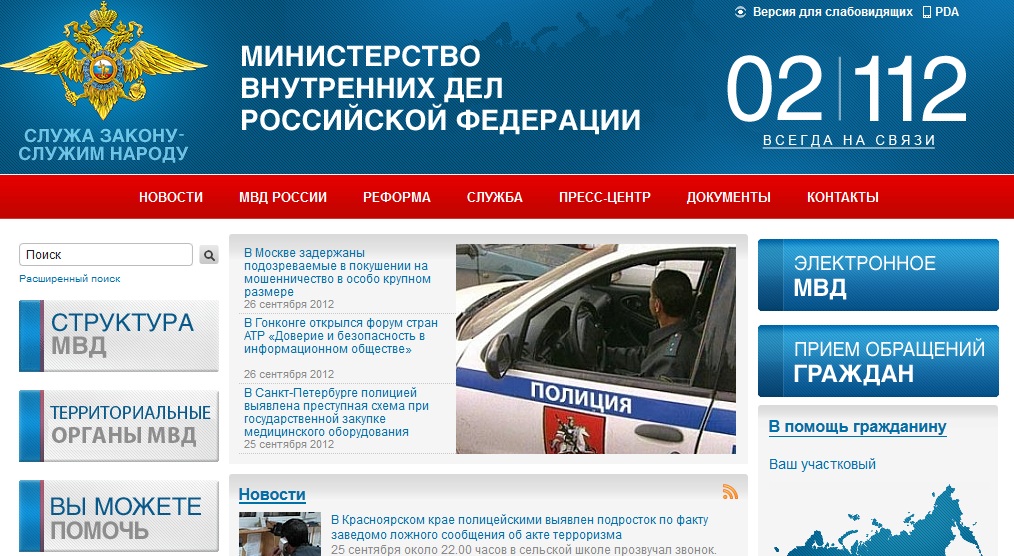 По ссылке http://www.mvd.ru/presscenter/statistics/reports/ расположены  подробные обзоры состояния преступности (помесячно и нарастающим итогом) с 2003 по 2012 годы. Данные выложены в виде файлов формата PDF.Сведения о доходах сотрудников МВД России за 2009, 2010 и 2011 годы в формате MS Word  находятся по адресуhttp://www.mvd.ru/work/spravki/По ссылке http://www.mvd.ru/documents/ находится «Банк данных
"Правовое регулирование деятельности органов внутренних дел Российской Федерации". В этом банке документов присутствуют не только документы, созданные МВД, но и других министерств, федеральных служб и т.д. Количество документов в банке – на октябрь 2012 – более 2500.Региональные сайты МВДЗаметим, что Приказ МВД от 30 августа 2011 г.№975 «Об организации и проведении отчётов должностных лиц территориальных органов МВД России» обязывает обеспечить опубликование материалов и результатов отчетов о деятельности подчиненных органов внутренних дел, а также отчетов должностных лиц территориальных органов на районном уровне и участковых уполномоченных полиции подчиненных подразделений на официальных сайтах территориальных органов МВД России в сети Интернет.К сожалению, ценнейшая статистическая информация с детализацией до районов, содержащаяся в отчётах полицейских, размещена на отдельных региональных сайтах в немашиночитаемых форматах, и, поэтому, чрезвычайно затруднена для дальнейших статистических исследований.Например, на сайте ГУ МВД России по городу Москве в разделе «Статистика» по адресу: http://petrovka38.ru/gumvd/Stats/  находится отчёт Владимира Колокольцева о деятельности подчиненных органов внутренних дел за 2011 год в Московской городской думе.Отчёт размещён в виде файла формата PDF.В отчёте упомянуты показатели, которых нет в других открытых источниках информации (преступность приезжих, информация о доходах сотрудников и численности полицейских). Для целей проведения анализа динамики этих статистических показателей пришлось бы вручную их вводить в таблицы.Почти все региональные сайты МВД созданы по одной технологии, одной командой разработчиков и имеют очень сходную структуру. Тем не менее, на многих сайтах размещается не только обязательная, но и дополнительная информация, публикуемая по инициативе местного руководства. Это особенно ценно и отражает устремлённость полиции к открытости. Статистика полиции в базе ЕМИССЕМИСС - Единая межведомственная информационно-статистическая система – расположена по адресу: http://www.fedstat.ru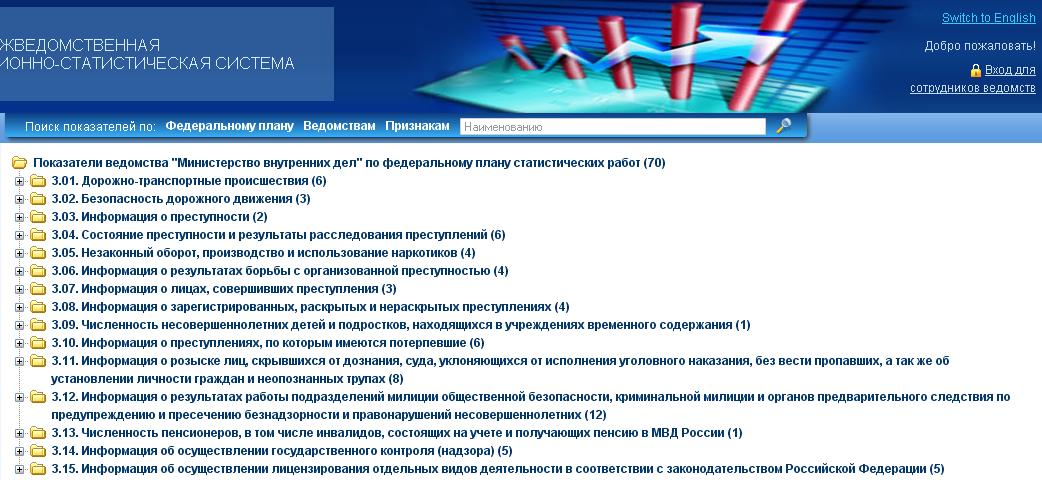 Система ЕМИСС объединяет официальные государственные информационные статистические ресурсы, формируемые субъектами официального статистического учета в рамках реализации федерального плана статистических работ.В Постановлении Правительства Российской Федерации от 26 мая 2010 г. N 367 "О единой межведомственной информационно-статистической системе" говорится, что функционирование межведомственной системы основывается на принципах актуальности, доступности и открытости официальной статистической информации;Также этим Постановлением Федеральной службе государственной статистики  поручено осуществлять мониторинг формирования и актуализации официальной статистической информации.Реально функционировать система ЕМИСС начала с ноября 2011г.В ЕМИСС представлена статистика различных ведомств, но в нашей работе нас будет интересовать статистика МВД (как субъекта официального статистического учета).http://www.fedstat.ru/indicators/org.do?id=3Все массивы данных МВД в ЕМИСС можно скачать в стандартах Excel и SDMX (xml).В характеристиках абсолютно всех массивов ЕМИСС указывается период действия с 01.01.2008, однако, в ЕМИСС не для всех массивов отображается информация даже с этой даты.Основанием для публикации некоторых массивов в системе ЕМИСС указываются приказы МВД ещё 1996-2003 годов. Территориальная детализация всех массивов  -  до отдельных регионов РФ. Данные в ЕМИСС предоставляет подразделение МВД - Главный информационно-аналитический центр. Подробно рассмотрим все массивы данных МВД, присутствующие в ЕМИСС.Данные полиции на правоохранительном портале РФПравоохранительный портал Российский Федерации расположен по адресу: http://www.112.ru/Портал начал функционировать за счёт бюджетных ассигнований МВД с марта 2009 г. в соответствии с распоряжением Правительства Российской Федерации от 10 января 2009г. №16-р за подписью В.В.Путина.На главной странице сайта показываются новости не только МВД, но и от других силовых ведомств.По ссылке http://www.112.ru/services/nearOrg/index.shtml находится база с координатами ближайших к месту жительства органов охраны правопорядка.База данных участковых уполномоченных:http://www.112.ru/services/uum/index.shtmlБанк нормативных документов правоохранительных органов:http://112.consultant.ru/Эксклюзивность сайта  - в статистике правоохранительной ситуации, которую можно видеть на карте или вывести в виде диаграммы: http://ps.112.ru/portal/dt?PortalMainContainer.setSelected=DefStatistics&last=false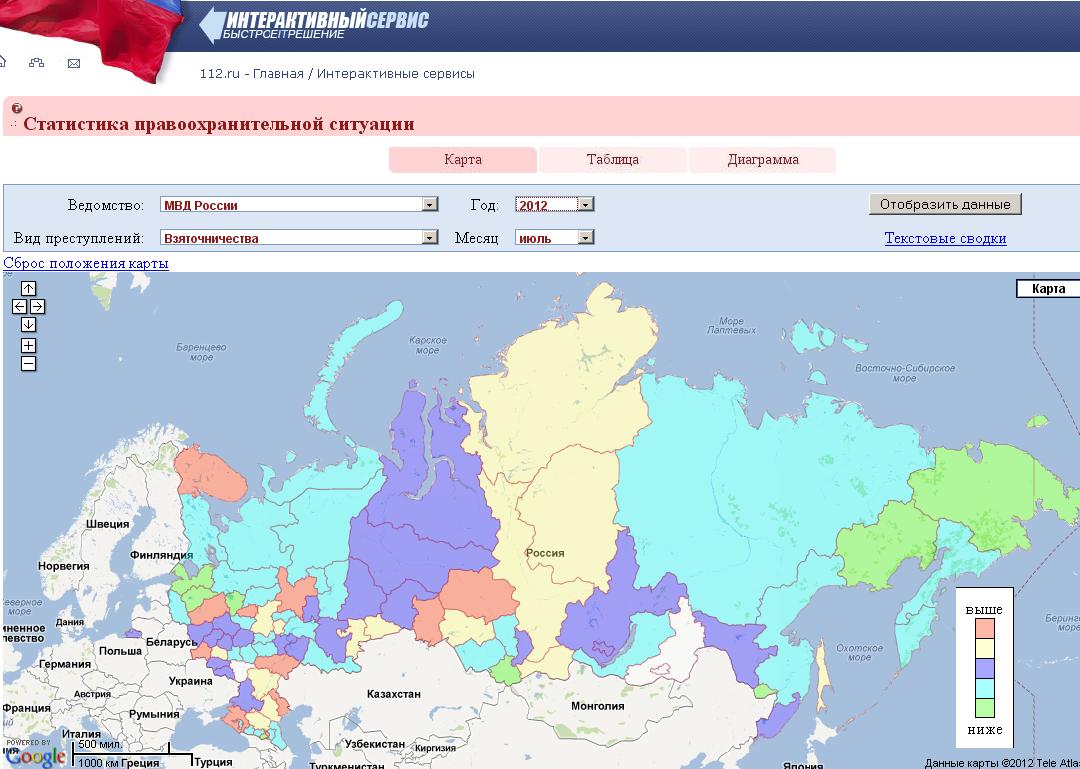 Помесячная статистика отражена по 10 видам преступлений: Взяточничество, Грабежи, Изнасилования и покушения на изнасилования, Кражи, Незаконный оборот наркотических средств и их аналогов, Присвоения и растраты, Разбои, Убийства и покушения на убийства, Умышленные причинения тяжкого вреда здоровью, Хулиганства.Данные на Правоохранительном портале  публикуются исключительно в относительном показателе «Число преступлений на 100000 человек всего населения».По 2 видам преступлений - Взяточничеству и Присвоениям и растратам указано, что показатель «Число преступлений на 100000 человек населения» неучитывает лиц в возрасте 16 лет и старше.Данные на карте, таблице, диаграмме.Временной ряд статистических данных 2009-2012 гг.Территориальная глубина – регионы РФ.Данные полиции на сайтах ГИБДДОфициальный сайт ГИБДД расположен по адресу: http://www.gibdd.ru/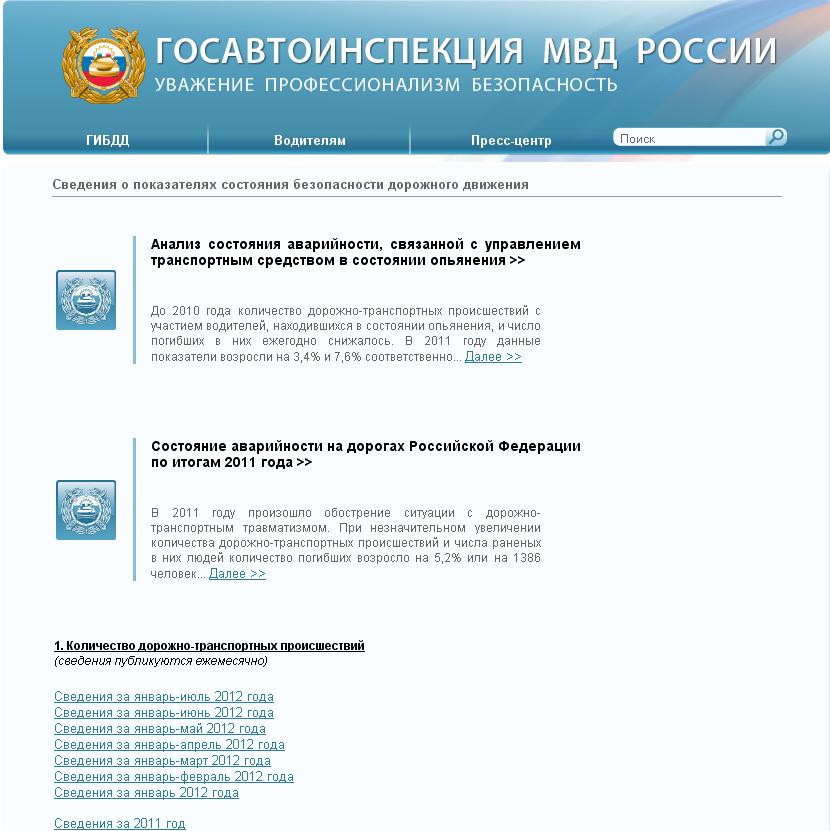 В разделе Статистика http://www.gibdd.ru/info/stat/ находятся сведения о показателях безопасности дорожного движения.На сайте ГИБДД Размещено 2 отчёта:1) Анализ состояния аварийности, связанной с управлением транспортным средством в состоянии опьянения  http://www.gibdd.ru/stat/analiz_ns.pdfДанные с 2007 года. Данные в формате PDF.2) Состояние аварийности на дорогах Российской Федерации по итогам 2011 годаhttp://www.gibdd.ru/stat/2011.pdf  Данные за 2011 год в формате PDF.Уникальность статистики ГИБДД заключается в том, что данные раскрываются с детализацией до отдельных районов на региональных сайтах ГИБДД.В соответствии с постановлениемПравительства РФ от 6 августа 1998 г. № 894 "Об утверждении Правил государственного учета показателей состояния безопасности дорожного движения органами внутренних дел Российской Федерации". В пункте 9 постановления сказано, что в формы государственного учета показателей состояния безопасности дорожного движения включаются:количество дорожно-транспортных происшествий - количество зарегистрированных органами внутренних дел дорожно-транспортных происшествий, в которых погибли или ранены люди, а также число погибших и раненых в них граждан;количество нарушителей правил дорожного движения - число выявленных органами внутренних дел лиц, совершивших нарушения нормативных правовых актов, правил, стандартов и технических норм (далее именуются - нормативные правовые акты) в области обеспечения безопасности дорожного движения, за которые законодательством Российской Федерации предусмотрена административная ответственность;количество административных правонарушений в области безопасности дорожного движения - количество выявленных органами внутренних дел нарушений нормативных правовых актов в области обеспечения безопасности дорожного движения, за которые законодательством Российской Федерации предусмотрена административная ответственность;количество преступлений против безопасности движения и эксплуатации автомототранспорта - количество зарегистрированных органами внутренних дел нарушений нормативных правовых актов в области обеспечения безопасности дорожного движения, определяемых уголовным законодательством Российской Федерации как преступления;количество граждан, получивших водительские удостоверения на право управления автомототранспортными средствами, - число лиц, получивших в установленном порядке водительские удостоверения на право управления автомототранспортными средствами, а также троллейбусом и трамваем;количество автомототранспортных средств и прицепов к ним количество зарегистрированных в установленном порядке Государственной инспекцией безопасности дорожного движения Министерства внутренних дел Российской Федерации автомототранспортных средств и прицепов к ним.Итак, есть возможность составить 6 статистических таблиц, с учётом вышеуказанных параметров, что позволяет, согласно предписаниям, составлять предельно подробную статистику. Примечательно, что на региональных сайтах ГИБДД статистика может быть опубликована с детализацией до отдельных районов. Вместе с тем, данные если и выложены, то в разных форматах, с разной периодичностью и различной глубиной временного ряда.На официальном сайте ГИБДД доступны для скачивания следующие массивы:Статистика полиции на сайте РосстатаОфициальный сайт Федеральной службы государственной статистики расположен по адресу: http://www.gks.ru/По ссылке http://www.gks.ru/free_doc/2012/docl_12-14.rar находится «Доклад о результатах и основных направлениях деятельности Федеральной службы государственной статистики на 2012-2014 годы».В докладе, буквально во втором абзаце, указывается стратегическая цель: «Представление полной, достоверной и своевременной статистической информации о социальном, экономическом, демографическом и экологическом положении Российской Федерации».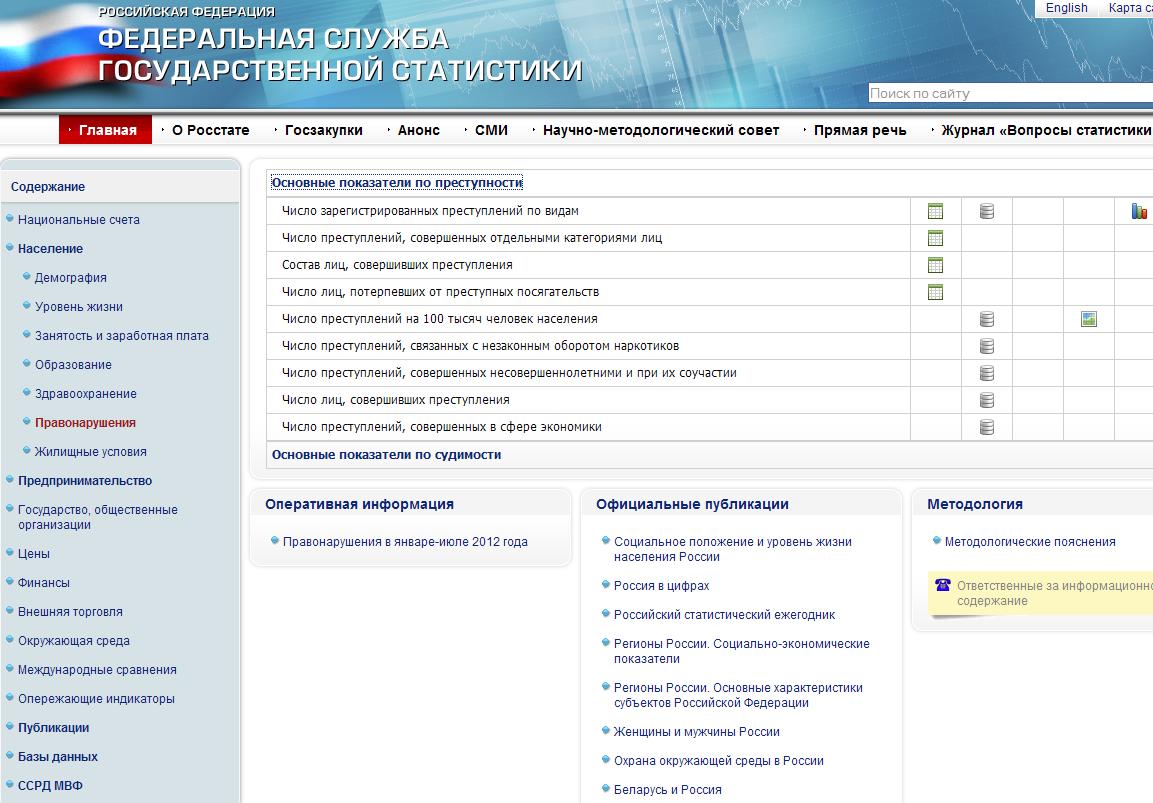 Недостатком сайтаhttp://gks.ru является крайняя неструктурированность статистической информации и её разрозненность. Однако, только на этом сайте по многим статистическим показателям доступна информация начиная с 1990 года. Массивы данных, к сожалению, доступны только в виде таблиц в формате HTML, что сильно затрудняет их машинную обработку.Ниже приведены ссылки на основные источники статистической информации на сайте http://gks.ruhttp://www.gks.ru/bgd/regl/b12_01/IssWWW.exe/Stg/d07/3-4.htm Обзор по правонарушениям в РФ в 2012. http://www.gks.ru/free_doc/new_site/population/image/image_pravo2.gif Число зарегистрированных преступлений за 2000-2009. 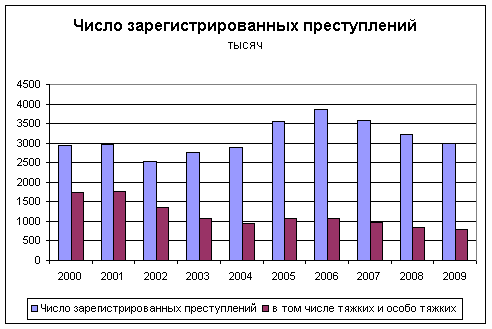 http://www.gks.ru/bgd/regl/b11_13/IssWWW.exe/Stg/d3/10-01.htm Число зарегистрированных преступлений по 10 статьям УК. (таблица HTML) . Годы 1990, 1995, 2000, 2005-2010. http://www.gks.ru/bgd/regl/b11_13/IssWWW.exe/Stg/d3/10-03.htm Число преступлений, совершённых отдельными категориями лицhttp://www.gks.ru/bgd/regl/b11_13/IssWWW.exe/Stg/d3/10-02.htm Состав лиц, совершивших преступления.http://www.gks.ru/bgd/regl/b11_13/IssWWW.exe/Stg/d3/10-05.htm Число лиц, потерпевших от преступных посягательств.Уникальная статистическая подробная информация содержится в обзоре «Преступность и правопорядок в России 2003»http://www.gks.ru/bgd/regl/b03_64/Main.htmОбщее количество преступлений  в России (2001-2009) в базе данных http://www.gks.ru/scripts/db_inet/dbinet.cgi?pl=2318001Ценные данные по состоянию преступности за 1990-е годы есть в статистических ежегодниках. На сайте выложены ежегодники с 2003-20011. http://www.gks.ru/bgd/regl/b11_13/Main.htm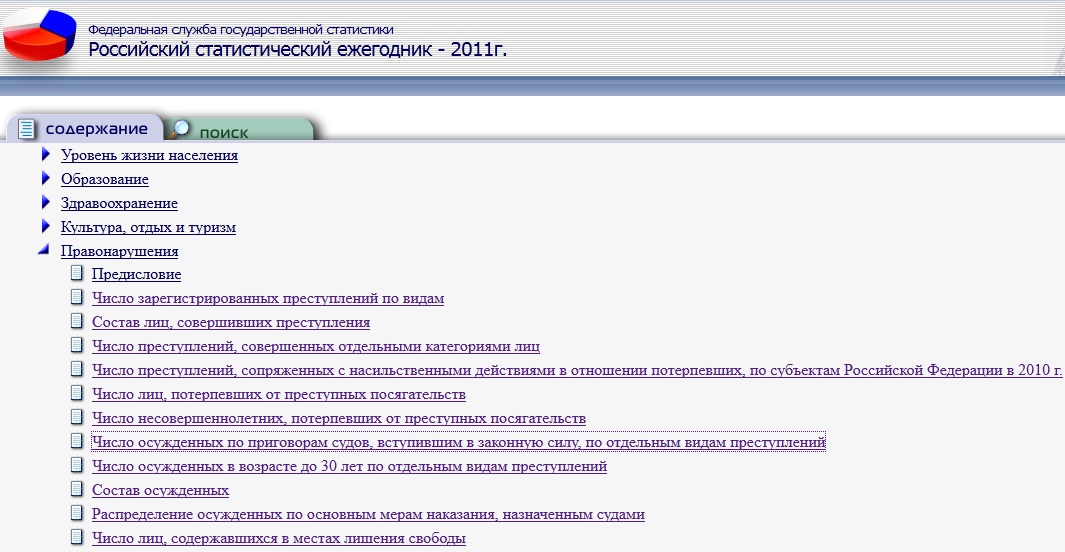 Статистическая информация за1991-1994 г. в ежегодниках отсутствует. Общие выводы о подаче статистики полиции в РФВ России не существует единого интернет-сайта, где была бы собрана одновременно  абсолютно вся статистическая информация от правоохранительных органов.Криминальная статистика и другие накопленные массивы данных выкладываются на официальных сайтах МВД, ГИББДД, региональных сайтах УВД и ГИБДД, в базе ЕМИСС, на правоохранительном портале 112.ru, на сайте Росстата.Информация на этих сайтах частично дублируется, частично дополняет. Разница есть по полноте, детализации, глубине временного ряда, частоте обновления, по форматам публикуемых данных и т.д. Таким образом, нельзя выделить один приоритетный источник статистической информации.Отметим, что на официальных сайтах МВД отсутствуют ссылки на собственную статистику, размещённую на других официальных источниках.Уникальность региональных сайтов полиции заключается в предоставлении детальной статистики вплоть до отдельных районов. На многих  региональных  сайтах ГИБДД публикуются рейтинги автошкол и анализ риска аварий с участием молодых водителей. На региональных сайтах МВД детализированные до отдельного района статистические данные можно получить из отчётов участковых и руководства.Проблемы искажения статистикиОбратимся к законодательству, определяющему размещение статистических данных на сайтах полиции.Кроме того, в статье 12 Федерального закона от 7 февраля 2011 года № 3-ФЗ «О полиции» сказано, что на полицию возлагаются обязанности принимать и регистрировать (в том числе в электронной форме) заявления и сообщения о преступлениях, об административных правонарушениях, о происшествиях.Анализируя существующие статистические данные (в том числе полицейскую статистику),  мы должны отчётливо сознавать, что наряду с открытостью, важнейшим фактором является достоверность представленных данных. Если существуют сомнения в достоверности, то понятие открытости становится эфемерным. Между тем, в СМИ и в сети Интернет из года в год мы встречаемся с публикациями, ставящими под сомнение достоверность статистических данных полиции. В этих публикациях цитируются выступления не отдельных журналистов или частных лиц, а руководителей официальных надзорных органов РФ и даже Президента. Например:Осенью 2010 Президент РФ Дмитрий Медведев в Ессентуках на совещании о комплексных мерах по обеспечению стабильности в Северо-Кавказском федеральном округе подчеркнул, что количество обстрелов, подрывов, убийств мирных граждан, духовных лидеров, сотрудников правоохранительных органов не становится меньше, а существующей официальной статистике в этой сфере "веры нет". "За 10 месяцев текущего года на территории округа зарегистрировано 64 тысячи преступлений при снижении в стране количества умышленных убийств на 13%, в округе их количество возросло на 5%, раскрываемость снизилась практически на 10%, хотя последний показатель требует отдельного анализа, я не уверен, что это плохо, потому что статистика у нас лукавая, веры в нее нет. Еще раз обращаю на это внимание руководителей правоохранительных органов: нет веры в эту статистику, брехня это зачастую", - указал глава государства. (http://www.newsru.com/russia/19nov2010/brehnia.html). Позднее его слова получили подтверждение в виде 800-страничного тома с результатами 10-летнего исследования ученых НИИ Академии Генпрокуратуры РФ в докладе «Теоретические основы исследования и анализа латентной преступности». Например, в Северо-Кавказском федеральном округе за 10 месяцев 2010 года было зарегистрировано 64000 преступлений. Данные внушительные, но когда исследователи из НИИ Академии Генпрокуратуры собрали мониторинговую статистику (использовали неформальные контакты с сотрудниками правоохранительных органов среднего звена), то получили другое число – 119 тысяч преступлений! В исследовании также показано, что преступность, в целом по стране, за прошедшее десятилетие не только не снизилась, но постоянно росла в среднем на 2,4% в год. При этом цифры реальной преступности в разы отличаются от регистрируемой (http://www.newsland.ru/news/detail/id/745341/).В НИИ Академии Генеральной прокуратуры РФ, после проведённого подсчёта убийств, совершённых в 2009 году, получили число 46200 вместо 18200. Почти в три раза больше, чем представлено в официальных отчётах МВД РФ.В материалах исследования сказано, что при официально зарегистрированных в 2009 году 3 миллионах преступлений фактически было совершено 26 миллионов. Учёные не исключают, что и это шокирующее количество не до конца отражает действительную ситуацию. Специалисты НИИ Академии Генеральной прокуратуры основывались на сводках из регионов страны, отыскивали в статистических данных «разночтения». (http://www.newsland.ru/news/detail/id/745341/)В апреле 2011 Генпрокурор Юрий Чайка в своём докладе сенаторам доложил о массовых фальсификациях "позитивной" статистики МВД за 2010 год. В выступлении Генпрокурора заявлено о "массовых фактах" фальсификации статистики при расследовании преступлений и отмечено, что "в объективность уголовно-правовой статистики уже никто не верит". Генпрокурор объяснил, что целью фальсификаций было искусственное повышение показателей раскрываемости преступлений и «приукрашивание реальной картины состояния преступности»."В 2010 году Генпрокуратура РФ провела в 80 регионах широкомасштабную проверку достоверности статистических данных в уголовно-правовой сфере. Факты откровенного манипулирования данными статистики выявлены во всех регионах", - говорится в докладе генпрокурора Юрия Чайки о работе ведомства в минувшем году, поступившем в Совет Федерации. В документе отмечается, что прокуроры выявили "массовые факты фальсификации данных первичного учета" и "грубейшие случаи искажения статистической отчетности". Целью фальсификаторов было искусственное повышение показателей раскрываемости преступлений и "приукрашивание реальной картины состояния преступности", говорится в докладе (http://www.newsru.com/russia/21apr2011/fakeover.html).8 августа2012 , состоялось заседание коллегии Генпрокуратуры, посвященное итогам работы ведомства в первом полугодии 2012 года. С января 2012 именно на прокуроров возложена ответственность за ведение единого государственного статистического учета в уголовно-правовой сфере. Глава ведомства Юрий Чайка рассказал о большом количестве случаев укрывательства преступлений в России: за шесть месяцев было установлено уже более 179 тысяч нарушений при учете преступлений и составлении отчетности правоохранительными органами. А за укрывательство преступлений никто, как правило, не отвечает. Всего же в России в первом полугодии текущего года от учета было скрыто более 70 тысяч преступлений (за аналогичный период прошлого года — 61 785 преступлений), сообщил первый заместитель генпроркурора Александр Буксман, отметив, что их удалось зарегистрировать стараниями прокуроров. Манипуляции с статданными носят массовый характер, когда речь идет о преступлениях, совершенных в состоянии алкогольного и наркотического опьянения, сообщил Александр Буксман. По его словам, показатели преступлений, совершенных в состоянии алкогольного опьянения по стране, были занижены на 17%, в состоянии наркотического — на 3%. В ряде регионов данные отличались в десятки раз. При этом в ряде регионов с учетом преступлений в сфере экономики и коррупционной составляющей эти расхождения достигали десятков раз. "Особенно грешили Ямало-Ненецкий округ, Карачаево-Черкесская Республика, Свердловская и Белгородская области", - уточнил А.Буксман. Впрочем, есть и другая крайность — прокуроры все чаще сталкиваются с возбуждением уголовного дела при отсутствии признаков преступления, когда в реальности речь идет о гражданско-правовом споре. (http://www.bfm.ru/articles/2012/08/09/kazhdyj-vtoroj-prestupnik-v-rossii-ostaetsja-beznakazannym.html)На сайте МВД результаты проверок Генпрокуратуры нам не удалось обнаружить. Хотя существует три документа, где сказано о размещении информации о проверках в МВД на официальном сайте ведомства, где буквально указаны следующие положения.Что же остаётся делать гражданам, обращающимся к официальной государственной статистической информации? Можно ли удовлетвориться открытостью данных, если их достоверность сомнительна? Причём граждане не могут быть арбитрами в противостоянии официальных ведомств и не могут быть экспертами в выяснении достоверности данных.В феврале 2011 года, накануне вступления в силу закона «О полиции» глава МВД России Рашид Нургалиев заявил, что полиция будет иметь единую, прозрачную и открытую статистику. Будем надеяться, что это произойдёт.Финансовая прозрачность – бюджеты, расходы, закупки, сведения о доходах сотрудников полиции. Государственные адресные целевые программы.Если пользователь заинтересуется бюджетом МВД, набрав на официальном сайте mvd.ru в строке поиска словосочетание Бюджет МВД, то он получит несколько ссылок, не относящихся напрямую к вопросу. Со второй попытки, вбив слова бюджет МВД в поисковой системе Яндекс мы Можем получить информацию о бюджете МВД из сайта http://www.newsru.com/finance/13jul2012/mvd_sequestr.html, где указано, что «По данным финансово-экономического департамента МВД, бюджет министерства на 2012 год составляет 1,1 трлн рублей (в 2011 году - 536,4 млрд)». На информацию о детализации федерального бюджета РФ гражданам не приходится рассчитывать, потому, что: в Указе Президента Российской Федерации от 11 февраля 2006 года, № 90 «О перечне сведений, отнесенных к государственной тайне» в п.106. определено, что сведения о расходах федерального бюджета, связанных с обеспечением обороны, безопасности государства или правоохранительной деятельности России в Российской Федерации (кроме обобщенных показателей) отнесены к государственной тайне.Обратимся к Бюджетному кодексу Российской Федерации (в ред. Федерального закона от 26.04.2007 N 63-ФЗ). В нём определено, что секретные статьи могут утверждаться только в составе федерального бюджета.Таким образом, на федеральном уровне мы можем получить только обобщённую информацию о бюджете МВД РФ.Однако интерес граждан вовсе не ограничивается только федеральным уровнем.На региональном и районном уровне результаты использования финансовых и иных средств могут быть доступны для населения. Отметим, что в Бюджетном кодексе РФ одним из принципов, на которых основывается бюджетная система указывается принцип прозрачности (открытости).Статья 36. Принцип прозрачности (открытости) означает:обязательное опубликование в средствах массовой информации утвержденных бюджетов и отчетов об их исполнении, полноту представления информации о ходе исполнения бюджетов, а также доступность иных сведений о бюджетах по решению законодательных (представительных) органов государственной власти, представительных органов муниципальных образований;обязательную открытость для общества и средств массовой информации проектов бюджетов, внесенных в законодательные (представительные) органы государственной власти (представительные органы муниципальных образований). Открытость процедур рассмотрения и принятия решений по проектам бюджетов, в том числе по вопросам, вызывающим разногласия либо внутри законодательного (представительного) органа государственной власти (представительного органа муниципального образования), либо между законодательным (представительным) органом государственной власти (представительным органом муниципального образования) и исполнительным органом государственной власти (местной администрацией);стабильность и (или) преемственность бюджетной классификации Российской Федерации, а также обеспечение сопоставимости показателей бюджета отчетного, текущего и очередного финансового года (очередного финансового года и планового периода).Секретные статьи могут утверждаться только в составе федерального бюджета.Раскрытие информации в сети Интернет об использовании финансовых средств полицией на региональном и районом уровне определено Приказом Министерства внутренних дел Российской Федерации от 30 августа 2011 г. N 975 г. Москва "Об организации и проведении отчетов должностных лиц территориальных органов МВД России", где указано в п.3.3:Обеспечить опубликование материалов и результатов отчетов о деятельности подчиненных органов внутренних дел, а также отчетов должностных лиц территориальных органов на районном уровне и участковых уполномоченных полиции подчиненных подразделений на официальных сайтах территориальных органов МВД России в сети Интернет.В Приказе приведена Инструкция по организации и проведению отчетов должностных лиц территориальных органов МВД России. В п.12 и п.18 определено, что:12. В отчете о деятельности полиции территориального органа МВД России на региональном уровне отражаются:результаты использования финансовых и иных средств, выделенных органами государственной власти субъектов Российской Федерации и органами местного самоуправления на реализацию возложенных на полицию обязанностей по охране общественного порядка и обеспечению общественной безопасности;18. В отчете о деятельности территориального органа МВД России на районном уровне отражаются результаты использования финансовых и иных средств, выделенных органами государственной власти субъектов Российской Федерации и органами местного самоуправления на реализацию возложенных на полицию обязанностей по охране общественного порядка и обеспечению общественной безопасности;Стремление полиции обеспечить финансовую прозрачность и открытость касается также непосредственно и конкретных сотрудников полиции, что отражено в Федеральный законе от 7 февраля 2011 года № 3-ФЗ «О полиции», где в ст.27, п.10) указано, что сотрудник полиции обязан представлять в порядке, установленном законодательством Российской Федерации, сведения о своих доходах, об имуществе и обязательствах имущественного характера, а также сведения о доходах, об имуществе и обязательствах имущественного характера своих супруги (супруга) и несовершеннолетних детей;Например, по адресу: http://www.mvd.ru/work/spravki/ можно найти сведения о доходах сотрудников за 2009-2011 годы. Сведения предоставлены в формате MSWord.Мы понимаем, что до полной финансовой открытости полиции следует проделать ещё большой путь. В реальном практике мы встречаемся и с необоснованной закрытостью информации о финансировании.Образцом финансовой непрозрачности является информация о финансировании СМИ, учреждённым МВД России, размещённая по адресу: www.mvd.ru/presscenter/or/smi/info/Буквально сказано:«Финансирование средств массовой информации осуществляется в пределах бюджетных ассигнований, выделяемых на текущее содержание территориальных органов МВД России. Отдельной целевой статьи расходов, отражающей финансовое обеспечение деятельности СМИ, в бюджетной росписи МВД России не предусмотрено».Мы надеемся, что наша работа по анализу сайтов полиции будет способствовать их большей финансовой открытости.Сводная таблица сайтов по финансовой прозрачности полицииСведения о размещении заказовОфициальный сайт для размещения информации о размещении государственного и муниципального заказа – http://www.zakupki.gov.ru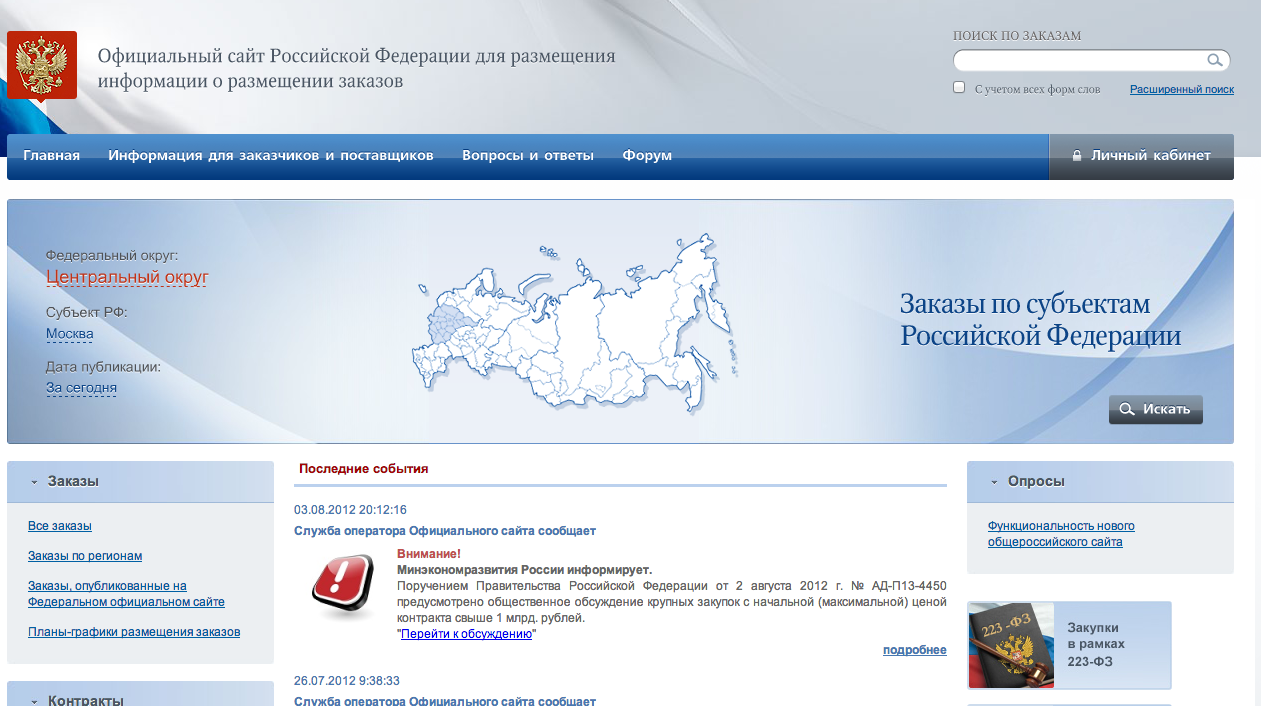 Официальный сайт для размещения информации о государственном и муниципальном заказе – это федеральная информационная система публичного раскрытия информации о ходе и результатах государственных закупок, включая такую информацию как: объявления о размещении заказов, протоколы результатов рассмотрения, карточки заключенных государственных контрактов и профили организаций зарегистрированных на портале.Требования к данной информационной системе устанавливаются Федеральным Законом Российской Федерации от 21 июля 2005 г. № 94-ФЗ «О размещении заказов на поставки товаров, выполнение работ, оказание услуг для государственных и муниципальных нужд», подзаконными актами Правительства Российской Федерации, нормативными документами Минэкономразвития России, Федерального Казначейства и Федеральной Антимонопольной Службы.Все данные, размещаемые в данной информационной системе обязательные для публичного раскрытия, помимо публикации на сайте,предоставляются в форматах XML посредством FTP сервера ftp://ftp.zakupki.gov.ruНа сайте www.zakupki.gov.ruтакже представлена информация о спецификациях XML файлов с описанием структур данных предоставляемых в машиночитаемой форме.Эти данные представляют значительную ценность для анализа деятельности любого из государственных ведомств, включая правоохранительные органы, в том числе Министерство Внутренних дел Российской Федерации. С учетом детализации данных до каждого отделения полиции и включения информации, о каждом подразделении имеющего статус юридического лица, эта информация может быть использована в следующих целях:осуществление общественного контроля за размещением государственногозаказа полицией;оценка бюджетов и структуры расходов полиции по регионам и отделениям;наложение заказов, имеющих географическую привязку на карты;сопоставление с иной информацией о деятельности органов полиции;Предварительные оценки показали, что информация о деятельности полиции может быть извлечена из общего массива данных и использоваться в работе над проектом “Открытая полиция”.Сведения о государственных заданияхОфициальный сайт для размещения информации о государственных (муниципальных) учреждениях - http://bus.gov.ru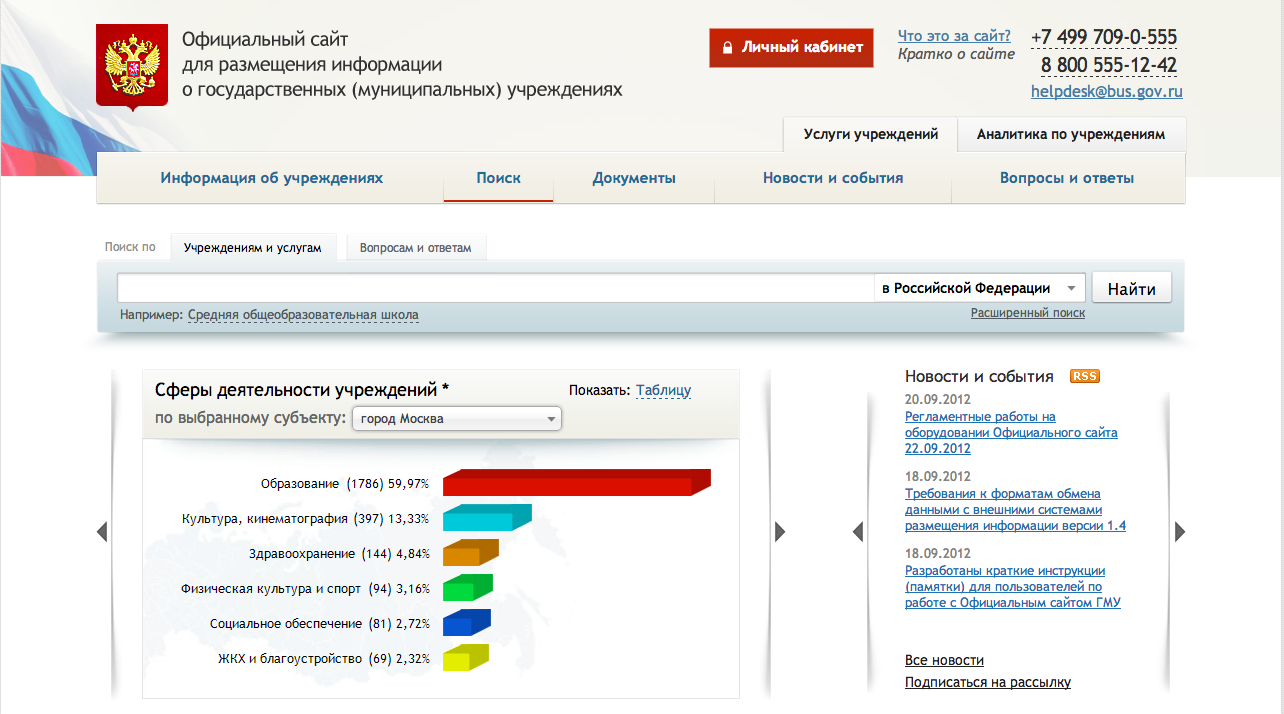 Официальный сайт для размещения информации о государственных (муниципальных) учреждениях является сайтом, предназначенным для публичного раскрытия информации о статусах государственных учреждений, их уставах и реквизитах и государственных заданиях.Портал регулируется и поддерживается Федеральным казначейством. На сегодняшний день этот портал, наравне с официальным сайтом www.zakupki.gov.ru,  является одним из ключевых и наиболее полных источников информации о государственных и муниципальных учреждениях.Несмотря на то, что сайт всё еще находится в состоянии непрерывного наполнения, размещенная там информация включает данные об отделениях полиции, подведомственных полиции организациях и отделениях вневедомственной охраны. Все данные на портале, помимо наглядного представления на страницах портала и отдельных отчетов, также публикуются в машиночитаемых формах XML с четко проработанными и регулярно обновляемыми спецификациями.Данные можно выгрузить по протоколу FTP по адресу ftp://ftp.bus.gov.ruи они включают такие типы данных как:Общая информация об учреждении;Информация о государственном (муниципальном) задании;Информация о плане финансово-хозяйственной деятельности;Информация об операциях с целевыми средствами из бюджета;Информация о бюджетных обязательствах и их исполнении (бюджетной̆ смете);Информация о результатах деятельности и об использовании имущества;Сведения о проведенных в отношении учреждения контрольных мероприятиях и их результатах;Федеральный̆ перечень государственных (муниципальных) услуг (работ);Справочники: Бюджеты, Коды бюджетной классификации, Коды по КОСГУ, Виды учреждений и другие.Для оценки объемов информации о деятельности полиции были сделаны следующие выборки из системы:Выборка из системы bus.gov.ru организаций зарегистрированных с кодами ОКВЭД 75.22 (Деятельность, связанная с обеспечением военной безопасности) и 75.24.1 (Деятельность органов внутренних дел) выдает до 387 организаций.Поиск по ключевым словам “внутренних дел” возвращает список из 426 организаций.Согласно аналитическому отчету за 2012 год всего у МВД России присутствует 1795 казенных учреждений, из которых информация о 585 опубликована на портале государственных заданий. Отчет: http://bus.gov.ru/public/analytics/monitoring/execution_foi_summary.html?year=2012&agencyTypes=A&agencyTypes=B&agencyTypes=C&_agencyTypes=on&dataType=R&_withBranches=onДанная информация об учреждениях МВД России позволит:осуществлять контроль за размещением государственного заказа и исполнением государственных заданий внутри МВД;обеспечить наглядное отображение структуры МВД (в части учреждений) на картах;предоставить гражданам информацию в наглядной форме о финансировании отдельных структур МВД;Сведения о бюджетеРаздел “Федеральный бюджет” на сайте Минфина России http://www1.minfin.ru/ru/budget/federal_budget/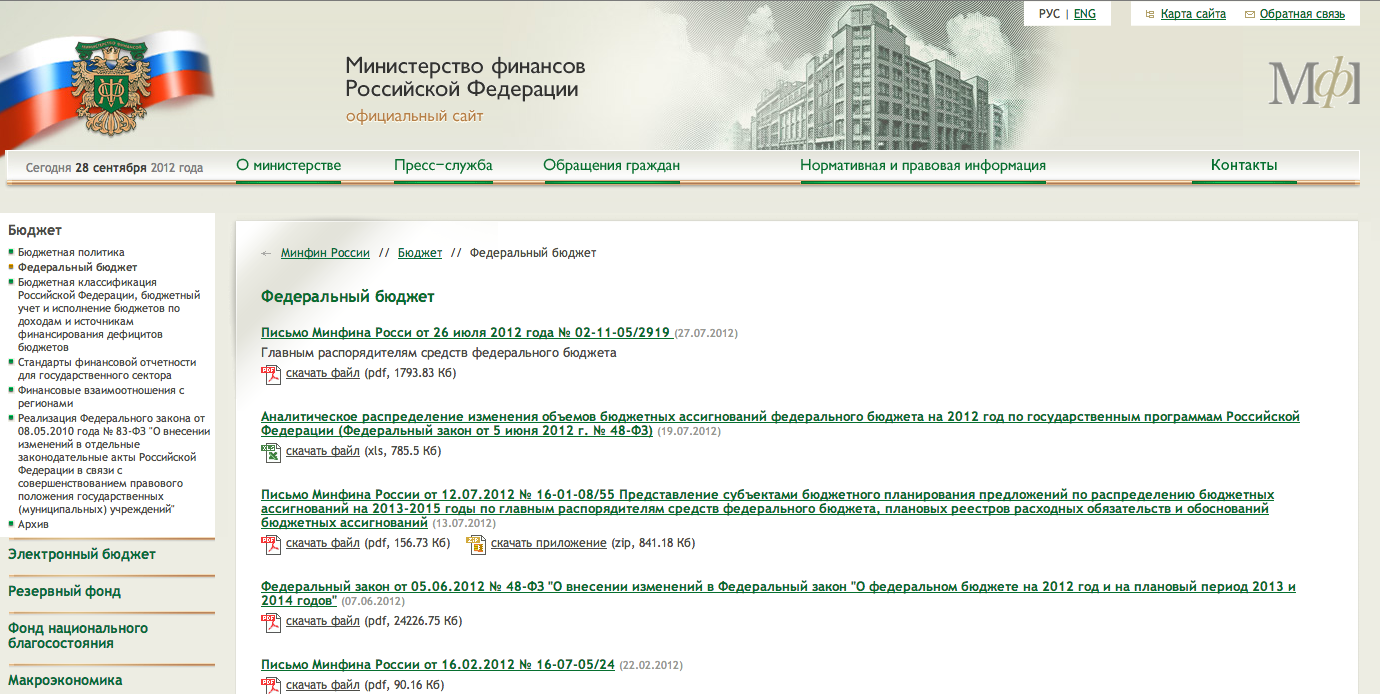 На сайтах МВД России и подведомственных ему структур практически полностью отсутствует информация о бюджетах даже в виде ссылок на материалы из других ресурсов. Один из немногих источников информации о бюджетах полиции – это публикации раздела “Федеральный бюджет” на сайте Министерства Финансов Российской Федерации.В опубликованных документах бюджетной росписи можно получить информацию о структуре бюджета МВД России с детализацией до видов расходов.Данная информация может быть использована для визуального отображения структуры расходов МВД России, а также для контроля расходов данного ведомства через сопоставление заложенных расходов на поставки товаров, работ и услуг и фактически заключенные контракты.Сведения об исполнении бюджетаОфициальный сайт Федерального Казначейства. Раздел “Перечень публикуемой информации об исполнении бюджетов бюджетной системы Российской Федерации”http://roskazna.ru/p/list_of_budgets.html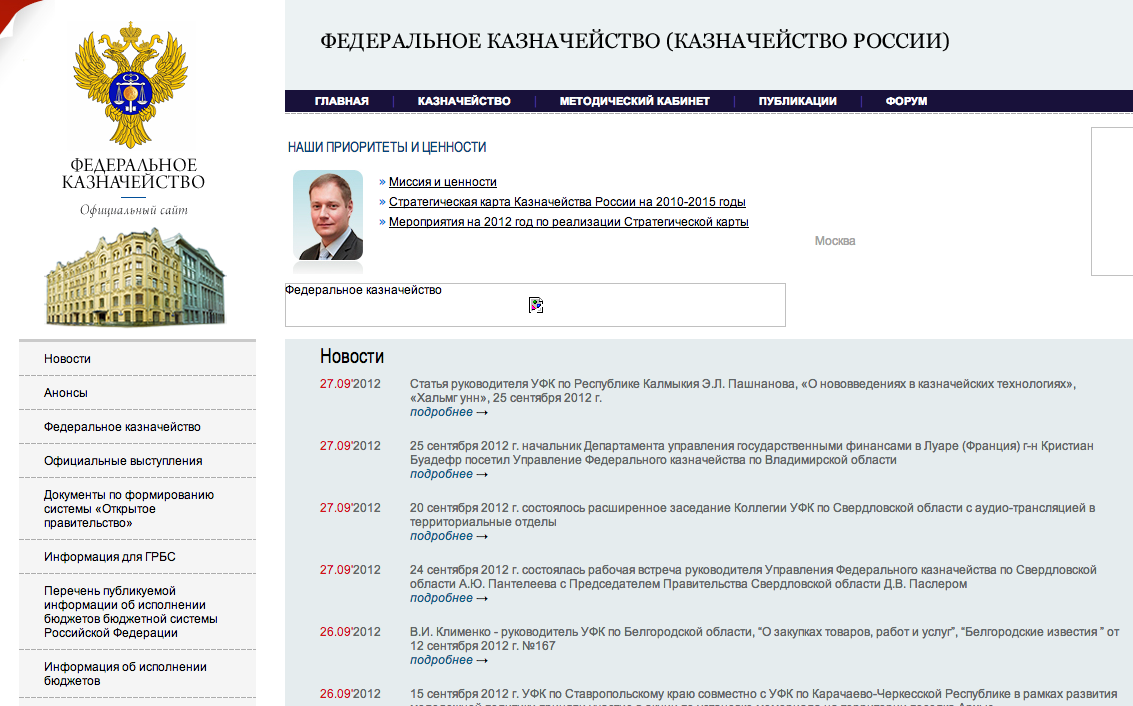 Информация об исполнении государственного бюджета раскрывается федеральным Казначейством на специальном разделе официального сайта ведомства. Данная информация включает такие массивы данных как:Ежемесячные отчеты об исполнении;Оперативная информация об исполнении федерального бюджета;Отчеты об исполнении консолидированного бюджета по регионам;иные формы регулярной публичной отчетности.Все отчеты Федерального Казначейства публикуются в форматах XLS и HTML и позволяют их простую автоматическую обработку данных, их последующее использование и наглядную визуализацию. Эти данные могут быть использованы в целях:сопоставления с данными государственного бюджета и государственных контрактов;наглядная визуализация хода исполнения государственного бюджета.Сведения о федеральных целевых программахИС “Федеральные целевые программы”http://fcp.economy.gov.ru/cgi-bin/cis/fcp.cgi/Fcp/Foiv/View/2012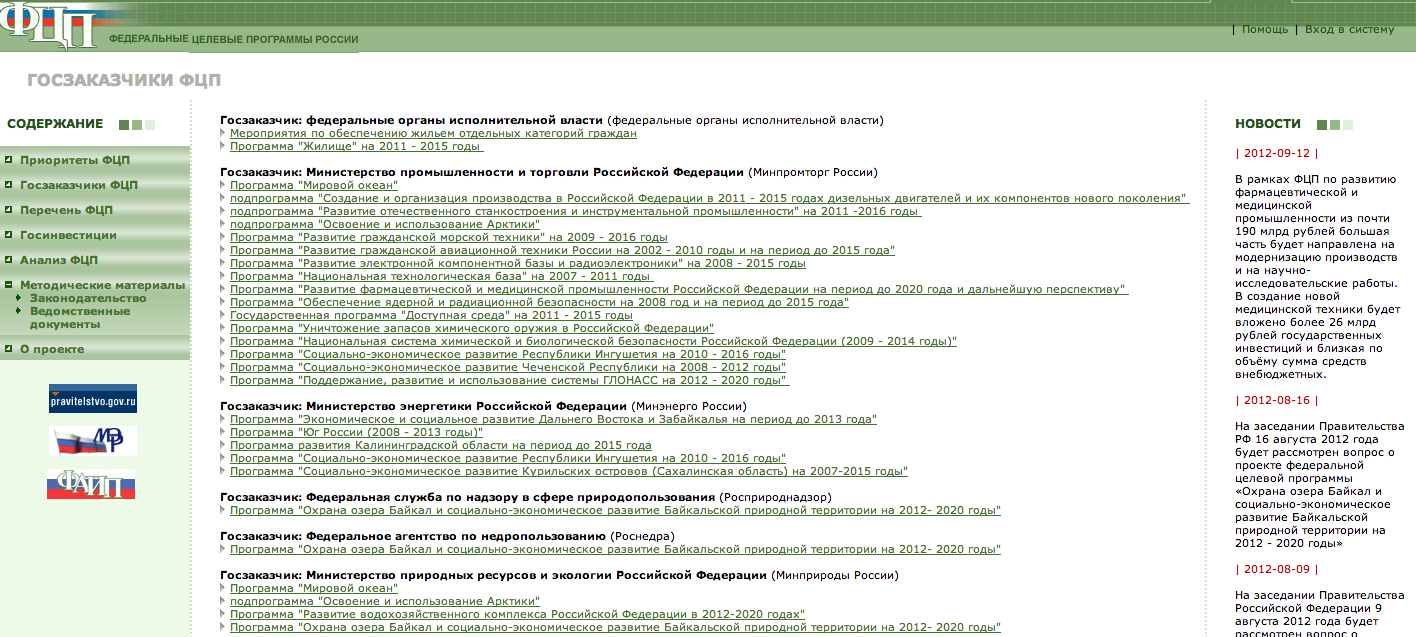 На сайте Федеральных целевых программ собраны данные о ФЦП (Федеральные Целевые Программы), проходивших в России в последние 6 лет. Информация о целевых программах:Денежные средства, выделенных по отдельным направлениям и годам;Паспорт программы и подпрограмм;Концепция программы;Информация об объектах инвестиций;Информация о конкретных мероприятиях;Целевые индикаторы реализации программы;Информация о программах интересна в разрезе детализаций расходов государственных бюджетов, конкретных объектов государственных инвестиций, приоритетов, целей и задач, стоящих перед государственным органами власти и, в данном случае, перед МВД России.Федеральные Целевые Программы, в которых участвует МВД России:Программа "Социальная поддержка инвалидов на 2006 – 2010 годы" Программа "Переход к комплектованию военнослужащими, проходящими военную службу по контракту, ряда соединений и воинских частей" на 2004 - 2007 годыПрограмма "Повышение безопасности дорожного движения в 2006 - 2012 годах" Программа "Дети России" на 2003 - 2006 годы подпрограмма "Профилактика безнадзорности и правонарушений несовершеннолетних" (2003-2006 годы) Программа "Комплексные меры противодействия злоупотреблению наркотиками и их незаконному обороту на 2005-2009 годы" Программа "Реструктуризация запасов ракет, боеприпасов и взрывчатых материалов, приведение системы их хранения и эксплуатации во взрывопожаробезопасное состояние на 2005 - 2011 годы" подпрограмма "Социальная поддержка и реабилитация инвалидов вследствие боевых действий и военной травмы" Программа "Восстановление экономики и социальной сферы Чеченской Республики (2002 год и последующие годы)" Программа "Обеспечение безопасности полетов воздушных судов государственной авиации Российской Федерации в 2011 - 2015 годах" Государственная программа "Информационное общество (2011 - 2020 годы)" 
Программа "Социально-экономическое развитие Чеченской Республики на 2008 - 2012 годы" Программа "Поддержание, развитие и использование системы ГЛОНАСС на 2012 - 2020 годы" Программа "Совершенствование системы комплектования должностей сержантов и солдат военнослужащими, переведенными на военную службу по контракту, и осуществление перехода к комплектованию должностей сержантов (старшин) Вооруженных Сил Российской Федерации, других войск, воинских формирований и органов, а также матросов плавсостава Военно-Морского Флота военнослужащими, проходящими военную службу по контракту (2009 - 2015 годы)" Программа "Повышение устойчивости жилых домов, основных объектов и систем жизнеобеспечения в сейсмических районах Российской Федерации на 2009 - 2018 годы" Особенностями раскрытия данной информации является:отсутствие чётких регламентов по повторному использованию информации: раскрытие информации если и регламентировано, то не систематизировано и отсутствуют регламенты по её повторному использованию и обязательной архивациинедостаточное раскрытие информации: у немногих из федеральных целевых программ, в особенноститех, в которых участвует МВД России, присутствует публичный компонент и доступна информация об собственно программе. Лишь у нескольких из них есть официальные сайты или информация о программе, публикуемая на официальных сайтах органов власти принимающих в них участие;отсутствие информации в машиночитаемом виде: информация на сайте ИС “Федеральные целевые программы” представлена только в виде веб-страниц и документов. Информация, публикуемая на портале ИС “Федеральные целевые программы” может быть использована в целях:мониторинга целевых программ и сопоставления информации о них с информацией о государственном бюджете;наглядного отображения информации на картах;наглядного отображения информации в виде инфографики;Сведения о федеральных адресных инвестиционных программахИС “Федеральные адресные инвестиционные программы” http://faip.economy.gov.ru/cgi/uis/faip.cgi/G1/ol/2012?sbp=250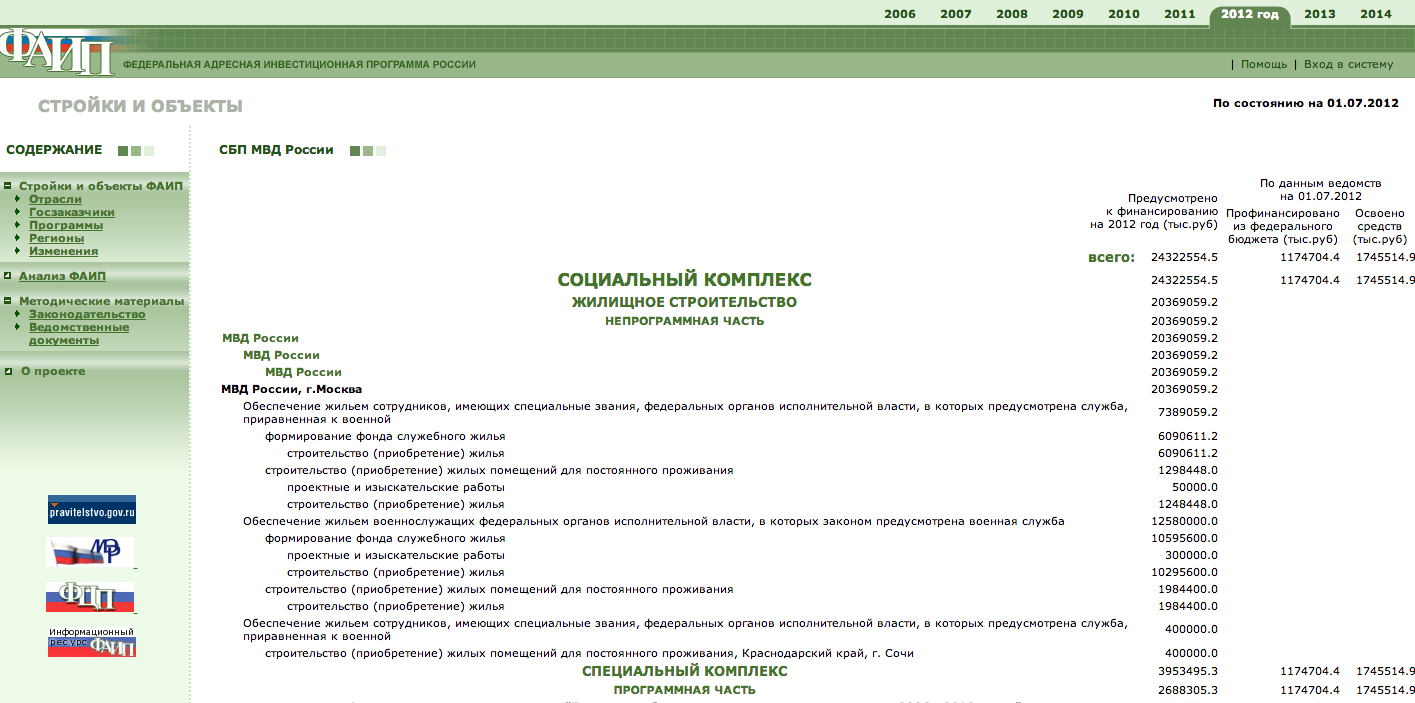 ИС “Федеральные адресные инвестиционные программы” – это информационная система, связанная с ИС “ Федеральные целевые программы” и созданная в целях раскрытия информации о ходе инвестиций по ключевым направлениям деятельности государства. Данные об адресных программах включают:перечень программ по госзаказчикам;структура расходов по программам по видам расходов, функциональной классификации и объектам инвестиций;регионы объектов инвестиций;отрасли (направления) государственных инвестиций;информация об изменениях в программы;Вся информация доступна в виде веб-страниц, отсутствует возможность получения информации в машиночитаемой форме. Для практического её использования требуется разработка специальных программ-парсеров для преобразования данных на сайте в базы данных.Информация об адресных инвестиционных программах, в первую очередь, интересна наличием географической привязки у каждого из объектов государственных инвестиций и может использоваться в целях:наглядного отображения объектов госинвестиций на интерактивных картах;визуализация информации в виде инфографики;контроля за государственными расходами;контроля за прозрачностью раскрытия информации в области государственных инвестиций;Общие выводы по данным полиции в РФИнтерес граждан к использованию данных, которые уже предоставляет полиция, пока нельзя назвать значительным. Многие не подозревают, что объём раскрываемой информации полицией достаточно велик.На наш взгляд, следует учитывать, что большинство граждан под открытостью полиции понимают возможность получить информацию о количестве полицейских, об их зарплатах, о результатах проверок деятельности должностных лиц. К сожалению, именно такие элементарные сведения не публикуются на сайтах полиции.На официальном сайте МВД нельзя получить достаточно ясного представления о том, какие структуры входят в состав именно полиции. Лишь на нескольких региональных сайтах указаны структуры полицейских подразделений.Общий уровень открытости информации полиции можно сформулировать следующими тезисами:значительный объем информации: информации о деятельности полиции, в том числе раскрываемой в машиночитаемой форме, публикуется довольно много. Часть этой информации раскрывается самими органами полиции, часть информации публикуется в официальных системах раскрытия информации другими органами власти (госзакупки, ФАИП, госзадания);несистематизированность: несмотря на обилие информации, отсутствует системная работа по её учету и повторному использованию, как органами власти, так и гражданским обществом. У МВД России отсутствует целостная политика открытости информации и соблюдение федеральных законов в области открытости и прозрачности происходит по фрагментарному принципу;проблема поиска: в ряде случаев, даже при формальном наличии информации в открытом доступе, лица ответственные за её публикацию не прилагают должных усилий по её легкому поиску и обнаружению. В частности, на официальных сайтах МВД отсутствует не только информация о хозяйственной деятельности, но и даже ссылки на подобную информацию на других сайтах и системах раскрытия;недостаточность ключевой информации: ряд данных наиболее интересных гражданам и организациям гражданского общества полностью отсутствуют в публичном пространстве или же представлены таким образом, что непригодны к повторному использованию. Это такие данные как: статистика преступлений с детальностью до отделений полиции, информация о дисциплинарных взысканиях и увольнениях сотрудников, демографические, образовательные срезы статистики по сотрудникам МВД и иной информации.ГЛАВА 5. Полиция и общество.Гражданский контроль. Парламентский контроль, общественная палата, общественные советы, отчёты полицейскихОдним из основных признаков демократического общества является наличие гражданского контроля за работой органов власти, в том числе, за работой полиции. Именно общество финансирует работу полиции и поэтому имеет все основания контролировать использование финансов.Формирование институтов общественного контроля позволяет гражданскому обществу квалифицированно участвовать в решении вопросов, касающихся всего общества.При органах власти создаются общественные советы, осуществляется экспертиза проектов законодательных актов.Эффективный гражданский контроль позволяет перейти от стадии недоверия и конфронтации с полицией к стадии социального партнёрства. Часть функций контроля за деятельностью полиции государство само делегирует общественным советам и закрепляет это законодательно. Возникают очень полезные перспективные механизмы сотрудничества гражданского общества и полиции для решения различных социальных проблем.Государство и руководство МВД стремятся создавать благоприятные правовые условия для осуществления гражданского контроля за работой полиции, для получения гражданами достоверной полной и открытой информации о деятельности полиции. Эти процессы позволяют консолидировать общество и избегать недоверия и непонимания. Руководство МВД предпринимает многочисленные усилия для активизации взаимодействия общества с полицией. В частности в интервью «Откройте полицию»"Российская газета" - Федеральный выпуск №5379 (3) 13 января 2011 министр МВД Рашид Нургалиев заявил: «Возвращение взаимного доверия между органами внутренних дел и населением - одна из самых главных задач. Милиция традиционно была и остается силовым ведомством, наиболее часто, если не сказать постоянно, взаимодействующим с населением. Потому сегодня, в рамках реформы, мы делаем акцент на формировании партнерской модели взаимоотношений между обществом и полицией. В новом законе есть много разделов, детально регламентирующих эти отношения. А мнение населения предлагается законодательно закрепить в качестве одного из ключевых критериев оценки работы полиции. То есть, по сути, вводится гражданский контроль за ее действиями… Оценивать общественное доверие будут независимые организации. Такая практика ведется уже сегодня. МВД несколько лет не проводит самостоятельных исследований общественного мнения, так как их результаты не всегда отражают объективную картину. Поэтому нами заключаются договоры с независимыми социологическими службами, которые и проводят различные опросы и анкетирования. Помимо объективности это добавляет результатам таких исследований профессиональный подход» (http://www.rg.ru/2011/01/13/nurgaliev.html).Рассмотрим положения законодательства РФ касающиеся контроля общества за деятельностью полиции.В ст.1 Федерального закона от 4 апреля 2005 года № 32-ФЗ "Об Общественной палате Российской Федерации" сказано, что Общественная палата Российской Федерации обеспечивает взаимодействие граждан с федеральными органами государственной власти, органами государственной власти субъектов Российской Федерации и органами местного самоуправления в целях осуществления общественного контроля за деятельностью федеральных органов исполнительной власти, органов исполнительной власти субъектов Российской Федерации и органов местного самоуправления.В ст.2. Закона формулируются цели и задачи Общественной палаты1) привлечения граждан и общественных объединений к реализации государственной политики;2) выдвижения и поддержки гражданских инициатив, имеющих общероссийское значение и направленных на реализацию конституционных прав, свобод и законных интересов граждан и общественных объединений;3) проведения общественной экспертизы проектов федеральных законов и проектов законов субъектов Российской Федерации, а также проектов нормативных правовых актов органов исполнительной власти Российской Федерации и проектов правовых актов органов местного самоуправления;4) осуществления общественного контроляза деятельностью Правительства Российской Федерации, федеральных органов исполнительной власти, органов исполнительной власти субъектов Российской Федерации и органов местного самоуправления в соответствии с настоящим Федеральным законом;5) выработки рекомендаций органам государственной власти Российской Федерации при определении приоритетов в области государственной поддержки общественных объединений и иных объединений граждан Российской Федерации, деятельность которых направлена на развитие гражданского общества в Российской Федерации;6) оказания информационной, методической и иной поддержки общественным палатам, созданным в субъектах Российской Федерации.Отметим, что решения Общественной палаты, принимаемые в форме заключений, предложений и обращений, носят рекомендательный характер. (ст.17)В последние годы при органах МВД создан ряд общественных советов. Уже год действуетУказ Президента РФ от 23 мая 2011 г. N 668 "Об общественных советах при Министерстве внутренних дел Российской Федерации и его территориальных органах" Общественный совет является совещательным органом, решения которого носят рекомендательный характер.Основными задачами общественного совета являются:а) привлечение граждан, общественных объединений и организаций к реализации государственной политики в сфере охраны общественного порядка, профилактики правонарушений, обеспечения общественной безопасности, а также содействие реализации государственной политики в сфере противодействия преступности;б) участие в разработке и рассмотрении концепций, программ, инициатив граждан, общественных объединений и организаций по наиболее актуальным вопросам деятельности органов внутренних дел;в) участие в информировании граждан о деятельности органов внутренних дел, в том числе через средства массовой информации, и в публичном обсуждении вопросов, касающихся деятельности органов внутренних дел;г) анализ мнения граждан о деятельности органов внутренних дел и доведение полученной в результате анализа обобщенной информации до руководителей соответствующих органов внутренних дел;д) проведение общественной экспертизы проектов федеральных законов и иных нормативных правовых актов по вопросам деятельности органов внутренних дел;е) осуществление общественного контроля за деятельностью органов внутренних дел.Во исполнение Указа Президента РФ от 23 мая 2011 г. N 668 "Об общественных советах при Министерстве внутренних дел Российской Федерации и его территориальных органах" были образованы общественные советы при территориальных органах МВД России на окружном, межрегиональном, региональном и районном уровне. В настоящий момент в их состав входит более 14,5 тысяч членов (14 639), в том числе: на окружном уровне – 166 человек, на межрегиональном уровне – 141 человек, на региональном уровне – 1776 человек, на районном уровне – 12 556 человек.Указом Президента Российской Федерации от 28 июля 2011 г. № 1027 утверждено Положение об Общественном совете при Министерстве внутренних дел Российской Федерации.Общественный совет при МВД России стал первым, и пока единственным, общественным советом при федеральном органе исполнительной власти, положение о котором утверждено Главой государства. Сейчас на официальном сайте МВД выложены протоколы двух заседаний общественного совета на странице http://www.mvd.ru/mvd/sovet/zasedanyja/. Как видим, периодичность заседаний – полгода.На заседаниях общественного совета министр внутренних дел Р.Г.Нургалиев отмечал, что началось формирование новой партнёрской модели взаимоотношений МВД России и гражданского общества и за последние восемь лет МВД России стало открытым ведомством.Нам представляется очень важным, что на последнем заседании член Общественного Совета А.Г. Кучерена констатировал, что нормативные правовые акты, которые принимаются и приняты ведомством, зачастую игнорируются непосредственно руководителями территориальных органов.Как было указано, решения общественной палаты и общественного совета при МВД носят рекомендательный характер, а приказ МВД от 30 августа 2011 г.№975 «Об организации и проведении отчётов должностных лиц территориальных органов МВД России» обязывает:Обеспечить опубликование материалов и результатов отчетов о деятельности подчиненных органов внутренних дел, а также отчетов должностных лиц территориальных органов на районном уровне и участковых уполномоченных полиции подчиненных подразделений на официальных сайтах территориальных органов МВД России в сети Интернет.В приказе содержится инструкция по организации и проведению отчетов должностных лиц территориальных органов МВД России. Отметим следующие пункты:3. Отчет должностного лица осуществляется в целях:обеспечения открытости и публичности в деятельности полиции;повышения уровня доверия граждан к сотрудникам органов внутренних дел.4. Задачами проведения отчетов должностных лиц являются:информирование законодательных (представительных) органов государственной власти субъектов Российской Федерации, представительных органов муниципальных образований и граждан о состоянии правопорядка на обслуживаемой территории;развитие в рамках действующего законодательства системы общественного контроля над деятельностью полиции;6. Отчитываться о деятельности полиции уполномочены:министры внутренних дел по республикам, начальники главных управлений, управлений МВД России по иным субъектам Российской Федерации - перед законодательными (представительными) органами государственной власти субъектов Российской Федерации;начальники управлений, отделов МВД России по районам, городам и иным муниципальным образованиям, в том числе по нескольким муниципальным образованиям, начальники управлений, отделов МВД России по закрытым административно-территориальным образованиям - перед представительными органами муниципальных образований;участковые уполномоченные полиции - перед гражданами, проживающими на обслуживаемом административном участке (нескольких административных участках).8. Министры внутренних дел по республикам, начальники главных управлений, управлений МВД России по иным субъектам Российской Федерации отчитываются перед законодательными (представительными) органами государственной власти субъектов Российской Федерации о деятельности полиции подчиненных органов внутренних дел один раз в год - в первом квартале года, следующего за отчетным годом.12. В отчете о деятельности полиции территориального органа МВД России на региональном уровне отражаются: итоги мониторинга общественного мнения о деятельности полиции в регионе;15. Начальник управления, отдела МВД России по району, городу и иному муниципальному образованию, в том числе по нескольким муниципальным образованиям отчитывается перед представительным органом муниципального образования (нескольких муниципальных образований) о деятельности подчиненного органа внутренних дел не реже 1 (одного) раза в год18. В отчете о деятельности территориального органа МВД России на районном уровне отражаются результаты использования финансовых и иных средств, выделенных органами государственной власти субъектов Российской Федерации и органами местного самоуправления на реализацию возложенных на полицию обязанностей по охране общественного порядка и обеспечению общественной безопасности;21. Участковый уполномоченный полиции отчитывается о результатах своей работы на собрании граждан, проживающих на обслуживаемом ими административном участке, не реже одного раза в квартал.Таким образом,  на официальных сайтах полиции в сети интернет накапливается колоссальный объём данных по отчётам о работе полиции. Чрезвычайно важно, чтобы такая ценнейшая информация была сохранена должным образом.Оценка обществом работы полиции - Социологические исследованияС принятием Федерального закона «О полиции» изменились подходы к оценке результатов деятельности органов внутренних дел. Результаты изучения общественного мнения, полученные при проведении независимых социологических опросов, являются одним из основных критериев оценки деятельности полиции.В 2011 году Всероссийским центром изучения общественного мнения (ВЦИОМ) проведен опрос населения, в ходе которого было опрошено 41500 респондентов в 83 регионах страны. Одной из основных задач опроса был анализ и оценка уровня общественного доверия и поддержки гражданами полиции.На официальном сайте МВД можно ознакомиться с «Краткой социально-значимой характеристикой результатов изучения общественного мнения об уровне безопасности личности и деятельности органов внутренних дел Российской Федерации в 2011 году», подготовленной по результатам проса ВЦИОМ. http://www.mvd.ru/userfiles/file/2012/ban/yanvar/analiz_oad.docДля пострадавших, наиболее распространенной причиной отказа от обращения в полицию  являются опасения, что процесс отнимет много времени и нервов (42%), а также неуверенность в получении помощи (38%).Около трети респондентов выразили мнение, что склонны не доверять полиции в обеспечении своей личной и имущественной безопасности.Большинство опрошенных (88%) высказались за готовность оказывать помощь полиции.За последние 3 года существенно выросла доля ответов, указывающих на важность влияния СМИ при формировании представлений о работе ОВД. Так, на воздействие новостных, публицистических теле- и радиопередач в 2009 г. указывало 44% опрошенных, а в 2011 - уже 53%. Аналогичный рост наблюдается и по публикациям в прессе - с 28% до 35%. Стоит также отметить повышение упоминания интернет-источников - с 7% в 2010 г. до 13% в 2011г.Отметим, что как видно из результатов исследования, сеть Интернет ещё не стала основным каналом формирующим представление о работе полиции. Однако, динамика роста этого показателя превосходит все остальные.Одним из основных выводов документа указывается необходимость утверждения в процессах взаимодействия ОВД со всеми субъектами гражданского общества принципов открытости, гласности, «прозрачности», отчетности, обратной связи. Для этого рекомендовано: «При осуществлении комплексной оценки оперативно-служебной деятельности территориальных органов МВД России использовать результаты изучения общественного мнения, полученные от независимых социологических служб. Налаживать на постоянной основе взаимодействие ОВД с органами государственной власти, политическими партиями, движениями, общественными и религиозными объединениями, другими негосударственными организациями, социологическими службами по вопросам формирования объективной общественной оценки деятельности ОВД».Относясь с уважением к такой организации как ВЦИОМ, отметим, что результаты некоторых других исследователей по доверию общества к полиции вызывают большую озабоченность.Например, в 2011 г. фонд «Общественный вердикт» и Аналитический центр Юрия Левады начали на регулярной основе измерять Индекс доверия полиции (ИДП) http://publicverdict.ru/topics/news/9108.htmlИндекс доверия полиции является обобщенным показателем динамики массовых настроений общества, отражающим отношение населения к деятельности местных органов милиции и установок на сотрудничество с органами полиции в критических ситуациях.Индекс разработан как альтернатива регулярным замерам общественного мнения, проводимым МВД.По вопросу «Доверяете ли вы сотрудникам полиции Вашего города/района или относитесь с недоверием?» ответы распределились практически поровну: доверяют правоохранителям чуть менее 50% опрошенных, не доверяют немногим более 50%. При невысоком уровне доверия к полиции среди граждан страны сохраняется установка на помощь полиции в ее работе. 79% считает, что граждане должны помогать полиции.На общем фоне выделяются москвичи. Только 1% горожан верит в то, что полиция способна защитить их от преступности, уверенно доверяет полиции - около 3% населения Москвы, и только 18% считают, что они готовы помогать полиции. Результаты Индекса выявили тенденцию, которая указывает на серьезный кризис доверия к столичной полиции.ГЛАВА 6. Разработка методики оценки открытости официальных сайтов полиции.Цели и общие принципы составления рейтингов. Неизбежная субъективность.Стремление составлять рейтинги, т.е. располагать объекты по степени важности или превосходства, учитывая некий набор качеств, стало очень распространёнными в мире. Возможно, это связано с тем, что люди, находясь в ситуации многофакторного выбора, стремятся сложное понятие упростить и свести к одному числу, назвав его рейтингом.Напомним,  что рейтинг – это числовой или порядковый показатель, отражающий важность или значимость определённого объекта или явления.Несмотря на многообразие методик составления рейтингов, существует очень похожий набор процедур при подготовке самого процесса.Формируется группа экспертов, всесторонне знакомых с объектом исследования.Экспертами  составляется список критериев, который (по их мнению) сравнительно полно отражает достоинство исследуемого объекта. Заметим, что в этом списке могут присутствовать качества с различной «размерностью», т.е. процедура их сложения будет не совсем корректной. Например, полнота информации и доступность информации. Часто весь список имеет такое свойство.Экспертами разрабатывается система присвоения, т.е. проставления баллов или оценок (лучше числовых) для каждого критерия. Иначе говоря, критерию придаётся определённый вес или коэффициент.Все перечисленные критерии складываются с учётом присвоенного им коэффициента. Полученная сумма и определяет рейтинг.Легко заметить, что математическая корректность такого суммирования невелика. Специалисты, использующие данный метод оценки, ясно понимают условность всей процедуры, но они также ясно понимают, что эта процедура проводится за неимением других методов «более научных». Известно, что есть множество областей, где полная формализация и грамотное использование математического аппарата невозможна. Поэтому всем приходится применять заведомо некорректные методики составления рейтингов.Итак, и критерии, и коэффициенты субъективны. Тем не менее, любой исследователь стремится свести фактор субъективности к минимуму. Для этого предпринимается определённый набор действий:Использование показателей определённых законодательством или другим формальным правилом. Например, при исследовании открытости органа власти использование перечня критериев, прописанных в законодательстве об открытости. Однако при этом появляется опасность исследовать не открытость, а скорее законопослушность.Чёткоеформулирование требования к квалификации экспертной группы.Увеличение количества экспертов, для того, чтобы была возможность усреднения их мнений и оценок, чтобы избежать ангажированности.Увеличение количества показателей для того, чтобы избежать доминирования отдельных критериев и учёта самых незначительных критериев.Чёткое аргументирование критериев оценки каждого показателя.Использование авторских методик, уже зарекомендовавших себя на практике. Например, в финансовой мировой системе используются методики трёх агентств. К сожалению, такие методики часто бывают недоступными. Также вместо числовых рейтингов используют буквенные обозначения, например ААА.В России опубликовано несколько глубоких и содержательных работ, посвящённых составлению рейтингов сайтов различных органов государственной власти. Частично мы использовали их положительный опыт. Перечень этих работ находится в разделе «Список работ по рейтингованию сайтов органов власти РФ».Наша методика составления рейтинга открытости сайтов полиции РФОбъект: Официальные сайты МВД и ГИБДД РФЦели: Составление рейтинга сайтов МВД и ГИБДД РФ в аспекте их открытости. Стимулирование полиции РФ к совершенствованию своих официальных сайтов с точки зрения многообразных аспектов открытости. Выявление проблем в раскрытии информации на сайтах полиции РФ.Сфера применения методики: Методика разработана и специализирована именно для российских сайтов полиции в аспекте их открытости.Преимущества: Оперативность, возможность ранжирования сайтов по отдельным группам и показателям. Методика позволит оценить динамику развития открытости полиции по каждой группе факторов и отдельно по каждому параметру.Ограничения: Методика оценивает открытость деятельности полиции в сети Интернет и отражает общую картину обеспечения открытости полиции по другим каналам коммуникаций с гражданаминеполностью. Методика не учитывает того, что финансовые и организационные возможности создателей сайтов полиции могут различаться. Ожидаемый результат: Вычисление рейтинга для каждого сайта и ранжирование сайтов  по убыванию или возрастанию значений рейтинга.Требования к экспертам: Предполагается, что каждый эксперт уже многократно обращался к сайтам полиции и имеет ясное представление об их содержании и особенностях. Эксперт знаком с законодательными нормативными актами, действующими в сфере открытости органов государственной власти РФ, и требованиями по размещению данных полиции в сети интернет. Пошаговая технология:На базе изучения широкого круга вопросов, связанных с юридическими, финансовыми, профессиональными, международными и социологическими проявлениями открытости полиции, нашими экспертами сформулирован перечень, состоящий из 71 показателя, характеризующих определённые аспекты открытости сайта.Разработчиками методики вводится понятие оценки вклада отдельных показателей перечня в открытость сайта (выраженная в %). Это максимальная доля в процентах, которая может вноситься в рейтинг сайта. Если доля = 0, то вклада в открытость нет. Максимальная доля задаётся разработчиками методики.Максимально возможный рейтинг сайта, не превышает 100%. Фактически, разработчики предполагают, что может существовать «идеальный сайт», открытость которого 100%.Список из 71 показателя разделён на 9 групп. В каждую группу разработчики внесли показатели, объединённые определённой идеей. Группы различаются между собой по степени их влияния на открытость сайта (т.е. на его итоговый рейтинг). Вклад каждой группы в открытость сайта задаётся разработчиками в Таблице №1. Подобный подход позволяет сохранить необходимый баланс между группами открытости.Вклад каждой из 9 групп в открытость ограничен суммами вкладов в открытость отдельных показателей внутри каждой группы.Разработчики распределяют вклад каждой группы по вкладам отдельных показателей (составляющих группу) так, чтобы сумма вкладов отдельных показателей равнялась вкладу всей группы (см. Таблицу №2.). Таким образом, на этом этапе вклады всех 71 показателей чётко определены.Экспертами выставляются оценки вкладов для каждого показателя в зависимости от наличия и полноты раскрытия. Максимальная оценка - это полное соответствие нашим требованиям. Минимальная оценка – 0. Таким образом, эксперты сравнивают каждый показатель с «идеальным».Итоговая средняя оценка по каждому показателю рассчитывается как среднее арифметическое оценок всех экспертов.Нормативные документы, используемые при анализе сайтов полиции.Федеральный закон от 09.02.2009 N 8-ФЗ "Об обеспечении доступа к информации о деятельности государственных органов и органов местного самоуправления".Постановление Правительства Российской Федерации от 24 ноября 2009 г. № 953 «Об обеспечении доступа к информации о деятельности Правительства Российской Федерации и федеральных органов исполнительной власти».УказПрезидентаРФот 10 августа 2011 г. 1060 «ОбутвержденииперечняинформацииодеятельностиМинистерствавнутреннихделРоссийскойФедерации, размещаемойвсетиИнтернет».ПостановлениеПравительства РФ от 6 августа 1998 г. № 894 "Об утверждении Правил государственного учета показателей состояния безопасности дорожного движения органами внутренних дел Российской Федерации".Приказ МВД от 30 августа 2011 г.№975 «Об организации и проведении отчётов должностных лиц территориальных органов МВД России»Приказ Министерства экономического развития Российской Федерации (Минэкономразвития России) от 16 ноября 2009 г. N 470 г. Москва "О Требованиях к технологическим, программным и лингвистическим средствам обеспечения пользования официальными сайтами федеральных органов исполнительной власти".Таблица №2. Перечень критериев, по которым производится составление рейтинга.Список работ по оценке и составлению рейтингов сайтов органов власти РФ.Разработка методики мониторинга открытости информации федеральных органов исполнительной власти. Экспертная оценка информационных ресурсов федеральных органов исполнительной власти. ЗАО «Рейтинговое агентство«Эксперт РА»,Москва 2006Методика мониторинга официальных сайтов органов власти, Павлов И.Ю., Голубева Е.Г., Голубев В.О. Под редакцией И.Ю.Павлова, Санкт-Петербург, 2011Список сайтов полиции для проведения исследования.ГЛАВА 7. Заключение. Общие выводы. Рекомендации.В данном исследовании мы постарались как можно шире охватить вопросы открытости и прозрачности полиции с акцентом на открытости информации, публикуемой полицией в широком доступе и нормативно-правовыми документами, на которых эта открытость основана.Последние два десятилетия российское законодательство, посвящённое вопросам открытого доступа к информации о деятельности государственных органов, продолжает развиваться. Некоторые положения законодательства напрямую влияют на работу полиции. Общество призывает полицию стать более открытой и демократичной. В ряде развитых стран законодательство об открытости появилось раньше, лучше разработано и успешно применяется. Уже накоплен большой опыт в его применении и было бы правильно им воспользоваться. Ряд международных соглашений побуждает Россию активизировать процесс совершенствования законодательства.В российском законодательстве, посвящённом вопросам открытости информации, сохраняются неурегулированные проблемы, тормозящие его развитие. Одной из основных является неурегулированность нормативной базы касающейся информации ограниченного доступа. Вследствие этого сохраняется громадный объём информации, доступ к которому либо затруднён, либо невозможен.Мы считаем, что закону о доступе к информации следует придать особый статус, а другие законы привести в соответствие к закону о доступе к информации. Необходимо создать независимый орган, осуществляющий контроль соблюдения законодательства по открытости. Учитывая положительный опыт ряда стран, это может быть либо правительственная комиссия, либо уполномоченный комиссар. Нормативные положения о предоставлении доступа к информации должны иметь не рекомендательный, а обязательный характер.Было бы полезно рассмотреть вопрос о ускорении подписания и ратифицирования Конвенции Совета Европы 2008 «О доступе к официальным документам», которая вобрала в себя положительный опыт европейского законодательства.Общая демократизация общественной жизни в стране привела к тому, что вопросы, касающиеся совершенствования полиции стали частью общественной жизни. Они находят многочисленное отражение в СМИ, на радио, телевидении, обсуждаются в интернет. Проводятся соцопросы, касающиеся оценки работы полиции.Одним из механизмов диалога полиции и общества становятся общественные советы. Принимая во внимание обширный объём их задач, положительный результат их деятельности ещё предстоит оценить в будущем, но частота заседаний общественного совета при МВД (2 раза в год) явно недостаточна (в частности, планируется чаще привлекать представителей общественных советов к проверке жалоб о несоблюдении прав человека в деятельности полиции).Сознавая, что одно лишь, даже идеальное законодательство не может быстро изменить реальную практику, необходимо культивировать в обществе принципы открытости и прозрачности во взаимодействии с полицией. Для этого предстоит проводить обучение должностных лиц, проводить специальные научные исследования, создавать новые площадки для диалога полиции и общества, организовывать специальные сайты по различным направлениям деятельности полиции о пропавших детях, о террористических и насильственных экстремистских проявлениях, нарушениях законности сотрудниками полиции.Желательно, чтобы социологические опросы, отражающие уровень доверия полиции и общества, проводились несколькими независимыми службами чаще 1 раза в год, а их результаты публиковались в сети Интернет.Отсутствие документа в открытом доступе или в публичном перечне закрытых документов должно толковаться как административное правонарушение.Рекомендуем размещать данные полиции в форматах предусматривающих возможность последующей автоматической обработки, таких как форматы CSV или Excel. Данные должны быть пригодными для последующей самостоятельной аналитики любым желающим. Любые публикации статистики в виде презентаций, графиков, сканов документов затрудняют доступность данных.Статистику преступлений желательно публиковать с детализацией вплоть до вида преступления, отделения полиции и месяца. с задержкой публикации не более чем в 30 дней.Обществу интересно знать, как реагирует руководство на несоответствие доходов и расходов некоторых полицейских. Желательно публиковать доходы руководителей не декларацией, а по ведомости, где указано, сколько они получили за месяц/квартал/год, а также существенные расходы за год. Необходимо утверждение четких правил хранения и уничтожения информации.Требуется регламентирование непубличной части деятельности полиции. Если есть какие-либо непубличные документы у МВД, то должны публиковаться их перечни, включая: дату принятия, название документа, обоснование его закрытости.Одним из ключевых условий для того, чтобы статистика преступлений и их учет стали бы, наконец-то, достоверными, являлся бы независимый учет преступлений. Для того чтобы это обеспечить, предлагается не только ввести регистрацию преступлений органами прокуратуры, но и обеспечить государственный и общественный контроль за учетом преступлений.В рамках исследования были проанализированы все федеральные и региональные официальные сайты Полиции и ГИБДД, ряд существующих официальных сайтов отделений полиции. В совокупности это более 200 официальных сайтов.На основании полученной информации мы готовы сделать следующие выводы:наличие серьезных усилий государства в доступности информации по ряду направлений: В ряде направлений открытости и прозрачности полиции, особенно в связанных с другими органами власти, присутствует сильная государственная воля по обеспечению доступности информации. К таким направлениям можно отнести раскрытие информации о государственных заданиях, государственных инвестициях и целевых программах, бюджетах и госконтрактах;активная позиция в обеспечении открытости: Практика публичности в ряде управлений и отделений полиции показывает, что внутри полиции также есть заинтересованность в большей открытости и взаимодействии с гражданами, в частности, необходимо отметить практику публикации рейтингов автошкол по смертности и по ДТП, публикуемую на ряде сайтов ГИБДД. Онлайн-сервисы по приему штрафов, наличие каналов на YouTube и страниц в социальных сетях. В основном  практика открытости присутствует в управлениях ГИБДД и гораздо в меньшей степени в управлениях и отделениях полиции;фрагментарная автоматизация и открытость полиции: обновление официального сайта МВД России и сайтов управлений привело к унифицированному представлению информации на официальных сайтах полиции и, как следствие, фрагментарной открытости органов власти. Раскрытие  информации стало происходить по принципу усреднения публичности к навязанной структуре навигации и визуальному представлению информации. Особенно наглядно это заметно на фоне сайтов ГИБДД, где разброс в прозрачности сайтов управлений весьма велик и есть примеры значительной их открытости.дефицит статистики и публичности на муниципальном уровне: лишь в ряде крупных городов и муниципальных районах у отделений полиции существуют собственные сайты. Подавляющее их большинство никак не регламентировано, не входят в общую структуру сайтов МВД, располагаются на собственных доменах. В ряде случаев информация от отделений полиции публикуется на официальных сайтах муниципальных образований. Однако в общем наблюдается острый дефицит информации о деятельности полиции на муниципальном уровне, особенно доступности муниципальной статистики по уровню преступности, контактам отделений полиции и регулярных сводок деятельности полиции и ГИБДД.На основе собранной нами информации и полученных наблюдений считаем, что необходима дальнейшая работа по проекту “Открытая полиция”, которая должна оказать существенное содействие трансформации полиции в открытый орган власти через реализацию следующих принципов:1. Разработка декларации открытости полицииДекларация открытости полиции – это принципиальное видение со стороны общественных и экспертных организаций того, каким образом органы полиции должны предоставлять информацию о собственной деятельности. Декларация должна представлять лучший российский и зарубежный опыт по открытости, позволять общественным организациям присоединяться к ней и выстраивать содержательный диалог с руководством полиции по присоединению к данной декларации.2. Создание портала “Открытая полиция” на принципах “государство-как-плафторма”Портал “Открытая полиция” должен быть, в первую очередь, нацелен на объединение усилий гражданского общества в области открытости, сбора лучшего опыта в этой области и консолидации усилий в донесении принципов открытости до органов власти и пользы открытости для рядовых граждан.Мы предлагаем разработать портал “Открытая полиция” как платформу для создания подобных инициатив и поддержке существующих проектов. Эта платформа должна включать:наличие концептуальных документов по открытости полиции и реформе правоохранительных органов в принципе;сбор идей и предложений от граждан на обеспечение открытости органов полиции;сбор примеров лучшего и худшего опыта в открытости органов полиции регулярная публикация информации об этих практиках;публикация рейтингов открытости созданных на основе данного исследования;создание каталога открытых данных на основе данных публикуемых органами полиции;унификация собранных открытых данных в единую технологическую платформу с предоставлением сервисом через API;организация соревнований для разработчиков и грантов по использованию данной информации в проектах, нацеленных на общественное благо;разработку стандартов раскрытия информации подразделениями полиции;3. Проведение опроса общественных организаций и граждан для выработки приоритетов в публикации открытых данных ПолициейДля того чтобы усилия, прилагаемые к созданию портала “Открытая полиция”, имели бы положительный результат нужно, параллельно с разработкой проекта, провести публичный опрос граждан и общественных организаций на предмет наибольшей потребности в открытости со стороны органов Полиции.Мы предлагаем включить в этот опрос следующие вопросы:Кто Вы?Представитель общественной организации;Разработчик/программист;Гражданин;Какие направления открытости полиции вы считаете наиболее приоритетными?Максимальное раскрытие информации о деятельности;Открытый диалог с гражданами и общественными организациями;Какие данные о полиции обязательно должны быть в открытом доступе?:Статистика преступлений с детальностью до отделения полиции по годам;Детальные сводки преступлений (по отделениям);Информация о бюджетах полиции;Информация о государственных закупках и контрактах полиции;Данные о доходах сотрудников (в удобном и наглядном виде);Результаты общественных консультаций по законопроектам и реформе полиции;Информация об отделениях: контакты, адреса, время работы;Готовы ли Вы разрабатывать приложения на основе открытых данных полиции?: Да/НетКакие приложения Вы хотели бы сделать?ФИО, Должность, КонтактыМы надеемся, что выводы, сделанные в настоящем отчёте, будут способствовать дальнейшему прогрессу в направлении открытости полиции.СПИСОК ЛИТЕРАТУРЫ И НОРМАТИВНАЯ БАЗАСписок использованной литературы.Тоби Мендел. Свобода информации: Сравнительное правовое исследование. ЮНЕСКО: Париж 2008.http://unesdoc.unesco.org/images/0015/001584/158450r.pdfБанисар Дэвид. Свобода информации и доступ к правительственным документам. Обзор законодательства по доступу к информации в мире. М.: 2006.Обеспечение открытости органов власти для граждан и юридических лиц. Под ред. А.В. Иванченко. - М. Фонд «Либеральная миссия», 2007.Доступ к информации в Российской Федерации. Методическое пособие. Под ред. И.Ю. Павлова, Санкт-Перербург, 2011. http://www.svobodainfo.org/sites/default/files/Dostup-k-info-v-RF-2-izd.pdfНаш доступ к информации, которой владеет государство / Ольга Афанасьева, Михаил Афанасьев ; [общ. ред. М.Н. Афанасьева]. — М.: Фонд «Либеральная миссия», 2010. http://www.liberal.ru/upload/files/Final.pdfРазработка методики мониторинга открытости информации федеральных органов исполнительной власти. Экспертная оценка информационных ресурсов федеральных органов исполнительной власти. ЗАО «Рейтинговое агентство
«Эксперт РА»,Москва 2006.Методика мониторинга официальных сайтов органов власти, Павлов И.Ю., Голубева Е.Г., Голубев В.О. Под редакцией И.Ю.Павлова, Санкт-Петербург, 2011.Перечень нормативных актов.Федеральный закон от 7 февраля 2011 года № 3-ФЗ «О полиции».Федеральный закон от 30.11.2011 N 342-ФЗ "О службе в органах внутренних дел РФ и внесении изменений в отдельные законодательные акты РФ".Федеральный закон от 09.02.2009 N 8-ФЗ "Об обеспечении доступа к информации о деятельности государственных органов и органов местного самоуправления".Федеральный закон Российской Федерации от 27 июля 2006 г. N 149-ФЗ Об информации, информационных технологиях и о защите информацииЗакон РФ от 27.12.1991 N 2124-1 (ред. от 28.07.2012) "О средствах массовой информации".УказПрезидентаРФот 10 августа 2011 г. 1060 «ОбутвержденииперечняинформацииодеятельностиМинистерствавнутреннихделРоссийскойФедерации, размещаемойвсетиИнтернет».Указ Президента Российской Федерации О перечне сведений, отнесенных к государственной тайне 11 февраля 2006 года, № 90.Закон РФ № 5485-1 «О Государственной Тайне» от 21 июля 1993г. (в ред. Федерального закона от 06.10.1997 N 131-ФЗ).Федеральный закон Российской Федерации от 21 июля 2005 г. № 94-ФЗ «О размещении заказов на поставки товаров, выполнение работ, оказание услуг для государственных и муниципальных нужд».Федеральный закон Российской Федерации от 8 мая 2010 г. N 83-ФЗ "О внесении изменений в отдельные законодательные акты Российской Федерации в связи с совершенствованием правового положения государственных (муниципальных) учреждений".Федеральный закон Российской Федерации от 2 мая 2006 г. N 59-ФЗ "О порядке рассмотрения обращений граждан Российской Федерации".Приказ Генеральной прокуратуры Российской Федерации, Министерства внутренних дел Российской Федерации от 29 декабря 2005 г. N 39/1070/1021/253/780/353/399 г. Москва О едином учете преступлений.Постановление Правительства Российской Федерации от 3 ноября 1994 г. N 1233 Положение о порядке обращения со служебной информацией ограниченного распространения в федеральных органов исполнительной власти и уполномоченном органе управления использованием атомной энергии (в ред. Постановления Правительства РФ от 20.07.2012 N 740).Указ Президента РФ от 30 ноября 1995 года № 1203 Об утверждении перечня сведений, отнесённых к государственной тайне. (в ред. от 21.09.2011).Приказ Министерства экономического развития Российской Федерации (Минэкономразвития России) от 16 ноября 2009 г. N 470 г. Москва "О Требованиях к технологическим, программным и лингвистическим средствам обеспечения пользования официальными сайтами федеральных органов исполнительной власти".Указ Президента Российской Федерации от 31 декабря 1993 г. № 2334 
«О дополнительных гарантиях прав граждан на информацию»
(с изменениями от 17 января 1997 г., 1 сентября 2000 г.)Распоряжение Правительства Российской Федерации от 20 октября 2010 г. N 1815-р г. Москва "О государственной программе Российской Федерации "Информационное общество (2011-2020 годы).Указ Президента РФ от 18 мая 2009 г. N 559 "О представлении гражданами, претендующими на замещение должностей федеральной государственной службы, и федеральными государственными служащими сведений о доходах, об имуществе и обязательствах имущественного характера".Постановление Правительства Российской Федерации от 24 ноября 2009 г. № 953 «Об обеспечении доступа к информации о деятельности Правительства Российской Федерации и федеральных органов исполнительной власти» Доктрина информационной безопасности Российской Федерации Утверждена Президентом Российской Федерации  9 сентября 2000 г. N Пр-1895.Указ Президента Российской Федерации 7 мая 2012 года N 601"Об основных направлениях совершенствования системы государственного управления".Приказ МВД РФ от 22.09.2006 № 750"Об утверждении Инструкции по работе с обращениями граждан в системе МВД России".Постановление Правительства Российской Федерации от 20 февраля 2006 г. № 100 О федеральной целевой программе "Повышение безопасности дорожного движения в 2006 - 2012 годах".Приказ МВД России от 12 декабря 2011 года № 1221 «Об утверждении Административного регламента системы Министерства внутренних дел Российской Федерации по предоставлению государственной услуги по осуществлению приема граждан, обеспечению своевременного и в полном объеме рассмотрения устных и письменных обращений граждан, принятию по ним решений и направлению заявителям ответов в установленный законодательством Российской Федерации срок».Приказ МВД от 30 августа 2011 г.№975 «Об организации и проведении отчётов должностных лиц территориальных органов МВД России».Приказ МВД РФ от 2.12.2003 г. № 930 Об организации работы ГИБДД МВД РФ по пропаганде безопасности дорожного движения.Федеральный закон от 09.02.2009 N 8-ФЗСтатистические данные и показатели, характеризующие состояние и динамику развития экономической, социальной и иных сфер жизнедеятельности, регулирование которых отнесено к полномочиям государственного органаУказПрезидентаРФот 10 августа 2011 г. 1060Статистическая информация, сформированная МВД России в соответствии с федеральным планом статистических работПостановление Правительства Российской Федерации от 24 ноября 2009 г. № 953Статистическая информация, сформированная федеральным органом исполнительной власти, в соответствии с федеральным планом статистических работГде находятся данныеСодержание данныхКоличество источниковХарактеристика источниковВременной рядФормат данныхhttp://www.mvd.ruОбзоры состояния преступности в РФ116Файлы2003-2012PDFhttp://www.mvd.ruДоходы сотрудников13Файлы2009-2011MS Wordhttp://www.mvd.ruСведения об участковых уполномоченных1База данныхhttp://www.mvd.ruБанк документов (2500)1База данныхhttp://www.mvd.ruРезультаты соцопроса ВЦИОМ1Файл2011MS WordГруппа 3.0.1. Дорожно-транспортные происшествия. Представляют управления (отделы) ГИБДД министерств, главных управлений, управлений внутренних дел субъектов РФ.Группа 3.0.1. Дорожно-транспортные происшествия. Представляют управления (отделы) ГИБДД министерств, главных управлений, управлений внутренних дел субъектов РФ.Группа 3.0.1. Дорожно-транспортные происшествия. Представляют управления (отделы) ГИБДД министерств, главных управлений, управлений внутренних дел субъектов РФ.Группа 3.0.1. Дорожно-транспортные происшествия. Представляют управления (отделы) ГИБДД министерств, главных управлений, управлений внутренних дел субъектов РФ.Группа 3.0.1. Дорожно-транспортные происшествия. Представляют управления (отделы) ГИБДД министерств, главных управлений, управлений внутренних дел субъектов РФ.ПериодичностьОбновлениеВременной рядОснование публикацииКоличество ДТП с пострадавшимиМесячная10-й рабочий день нового месяца2010-2012«Инструкция по учету дорожно-транспортных происшествий в органах внутренних дел», утвержденная приказом МВД России от 18.06.1996 г. № 328.Количество лиц, погибших в результате ДТПМесячная10-й рабочий день нового месяца2010-2012«Инструкция по учету дорожно-транспортных происшествий в органах внутренних дел», утвержденная приказом МВД России от 18.06.1996 г. № 328.Количество лиц, получивших ранения в результате совершения ДТПМесячная10-й рабочий день нового  месяца2010-2012«Инструкция по учету дорожно-транспортных происшествий в органах внутренних дел», утвержденная приказом МВД России от 18.06.1996 г. № 328.Смертность населения в ДТП в расчете на 100 тыс. человек населения годовая1 апреляежегодно2008-2011«Инструкция по учету дорожно-транспортных происшествий в органах внутренних дел», утвержденная приказом МВД России от 18.06.1996 г. № 328.Число погибших на 10 тыс. транспортных средств (человек)годовая31 мартаежегодно2009-2011«Инструкция по учету дорожно-транспортных происшествий в органах внутренних дел», утвержденная приказом МВД России от 18.06.1996 г. № 328.Число погибших на 100 пострадавших (человек)Месячная10-й рабочий день нового  месяца2010-2012«Инструкция по учету дорожно-транспортных происшествий в органах внутренних дел», утвержденная приказом МВД России от 18.06.1996 г. № 328.Группа 3.02. Безопасность дорожного движения. Представляют информационные центры МВД, ГУВД, УВД субъектов РФ.Группа 3.02. Безопасность дорожного движения. Представляют информационные центры МВД, ГУВД, УВД субъектов РФ.Группа 3.02. Безопасность дорожного движения. Представляют информационные центры МВД, ГУВД, УВД субъектов РФ.Группа 3.02. Безопасность дорожного движения. Представляют информационные центры МВД, ГУВД, УВД субъектов РФ.Группа 3.02. Безопасность дорожного движения. Представляют информационные центры МВД, ГУВД, УВД субъектов РФ.ПериодичностьОбновлениеВременной рядОснование публикацииВыявлено административных правонарушений - всего, из них отдельно совершенных водителями транспортных средств, пешеходами, пассажирамигодоваяКонец ФевраляЕжегодно2008-2011Показатель формы «1-БДД» (код 560) «Сведения о состоянии безопасности дорожного движения», утвержденной постановлением Федеральной службы государственной статистики от 14 декабря 2007 г. № 102 и приказом МВД России от 2 апреля 2008 г. № 301.Количество нарушителей правил дорожного движения: и отдельно водителей, пешеходов, пассажировгодоваяКонец ФевраляЕжегодно2008-2011Показатель формы «1-БДД» (код 560) «Сведения о состоянии безопасности дорожного движения», утвержденной постановлением Федеральной службы государственной статистики от 14 декабря 2007 г. № 102 и приказом МВД России от 2 апреля 2008 г. № 301.Наличие автомобильного транспорта - всего, в т.ч. отдельно легковые автомобили, грузовые автомобили, автобусыгодоваяКонец ФевраляЕжегодно2008-2011Показатель формы «1-БДД» (код 560) «Сведения о состоянии безопасности дорожного движения», утвержденной постановлением Федеральной службы государственной статистики от 14 декабря 2007 г. № 102 и приказом МВД России от 2 апреля 2008 г. № 301.Группа 3.03. Информация о преступности. Представляют информационные центры МВД, ГУВД, УВД субъектов РФ.Группа 3.03. Информация о преступности. Представляют информационные центры МВД, ГУВД, УВД субъектов РФ.Группа 3.03. Информация о преступности. Представляют информационные центры МВД, ГУВД, УВД субъектов РФ.Группа 3.03. Информация о преступности. Представляют информационные центры МВД, ГУВД, УВД субъектов РФ.Группа 3.03. Информация о преступности. Представляют информационные центры МВД, ГУВД, УВД субъектов РФ.ПериодичностьОбновлениеВременной рядОснование публикацииКоличество предварительно расследованных преступлений в отчетном периоде (из числа находившихся в производстве или зарегистрированных в отчетном периоде)Отдельно по 8 статьям УК:по ст.105 УК РФ (Убийство)по ст.111 УК РФ (Умышленное причинение вреда здоровью)по ст.131 УК РФ (Изнасилование)по ст.158 УК РФ (Кража)по ст.161 УК РФ (Грабёж)по ст.162 УК РФ (Разбой)по ст.163 УК РФ (Вымогательство)по ст.213 УК РФ (Хулиганство)годоваяКонец ФевраляЕжегодно2008-2011Показатель формы «1-ЕГС» (код 491) «Единый отчет о преступности», утвержденной постановлением Федеральной службы государственной статистики от 15 января 2008 г. № 4 и приказом МВД России от 3 марта 2008 г. № 193.Количество преступлений, зарегистрированных в отчетном периодеОтдельно по 8 статьям УК:по ст.105 УК РФ (Убийство)по ст.111 УК РФ (Умышленное причинение вреда здоровью)по ст.131 УК РФ (Изнасилование)по ст.158 УК РФ (Кража)по ст.161 УК РФ (Грабёж)по ст.162 УК РФ (Разбой)по ст.163 УК РФ (Вымогательство)по ст.213 УК РФ (Хулиганство)годоваяКонец ФевраляЕжегодно2008-2011Показатель формы «1-ЕГС» (код 491) «Единый отчет о преступности», утвержденной постановлением Федеральной службы государственной статистики от 15 января 2008 г. № 4 и приказом МВД России от 3 марта 2008 г. № 193.Группа 3.04. Состояние преступности и результаты расследования преступлений. Представляют информационные центры МВД, ГУВД, УВД субъектов РФ.Группа 3.04. Состояние преступности и результаты расследования преступлений. Представляют информационные центры МВД, ГУВД, УВД субъектов РФ.Группа 3.04. Состояние преступности и результаты расследования преступлений. Представляют информационные центры МВД, ГУВД, УВД субъектов РФ.Группа 3.04. Состояние преступности и результаты расследования преступлений. Представляют информационные центры МВД, ГУВД, УВД субъектов РФ.Группа 3.04. Состояние преступности и результаты расследования преступлений. Представляют информационные центры МВД, ГУВД, УВД субъектов РФ.ПериодичностьОбновлениеВременной рядОснование публикацииКоличество предварительно расследованных преступлений (из числа находившихся в производстве или зарегистрированных в отчетном периоде)месячная12-й рабочий день нового месяца2010-2012Показатель формы «4-ЕГС» (код 494) «Сведения о состоянии преступности и результатах расследования преступлений», утвержденной постановлением Федеральной службы государственной статистики от 13 октября 2009 г. № 222 и приказом МВД России от 19 декабря 2009 г. № 976.Количество предварительно расследованных преступлений экономической направленности (из числа находившихся в производстве или зарегистрированных в отчетном периоде)месячная12-й рабочий день нового месяца2010-2012Показатель формы «4-ЕГС» (код 494) «Сведения о состоянии преступности и результатах расследования преступлений», утвержденной постановлением Федеральной службы государственной статистики от 13 октября 2009 г. № 222 и приказом МВД России от 19 декабря 2009 г. № 976.Количество предварительно расследованных тяжких и особо тяжких преступлений (из числа находившихся в производстве или зарегистрированных в отчетном периоде)месячная12-й рабочий день нового месяца2010-2012Показатель формы «4-ЕГС» (код 494) «Сведения о состоянии преступности и результатах расследования преступлений», утвержденной постановлением Федеральной службы государственной статистики от 13 октября 2009 г. № 222 и приказом МВД России от 19 декабря 2009 г. № 976.Количество преступлений экономической направленности, зарегистрированных в отчетном периодемесячная12-й рабочий день нового месяца2010-2012Показатель формы «4-ЕГС» (код 494) «Сведения о состоянии преступности и результатах расследования преступлений», утвержденной постановлением Федеральной службы государственной статистики от 13 октября 2009 г. № 222 и приказом МВД России от 19 декабря 2009 г. № 976.Количество преступлений, зарегистрированных в отчетном периодемесячная12-й рабочий день нового месяца2010-2012Показатель формы «4-ЕГС» (код 494) «Сведения о состоянии преступности и результатах расследования преступлений», утвержденной постановлением Федеральной службы государственной статистики от 13 октября 2009 г. № 222 и приказом МВД России от 19 декабря 2009 г. № 976.Количество тяжких и особо тяжких преступлений, зарегистрированных в отчетном периодемесячная12-й рабочий день нового месяца2010-2012Показатель формы «4-ЕГС» (код 494) «Сведения о состоянии преступности и результатах расследования преступлений», утвержденной постановлением Федеральной службы государственной статистики от 13 октября 2009 г. № 222 и приказом МВД России от 19 декабря 2009 г. № 976.Группа 3.05. Незаконный оборот, производство и использование наркотиков. Представляют информационные центры МВД, ГУВД, УВД субъектов РФ.Группа 3.05. Незаконный оборот, производство и использование наркотиков. Представляют информационные центры МВД, ГУВД, УВД субъектов РФ.Группа 3.05. Незаконный оборот, производство и использование наркотиков. Представляют информационные центры МВД, ГУВД, УВД субъектов РФ.Группа 3.05. Незаконный оборот, производство и использование наркотиков. Представляют информационные центры МВД, ГУВД, УВД субъектов РФ.Группа 3.05. Незаконный оборот, производство и использование наркотиков. Представляют информационные центры МВД, ГУВД, УВД субъектов РФ.ПериодичностьОбновлениеВременной рядОснование публикацииВыявлено лиц, совершивших преступления, связанные с наркотическими средствами, психотропными веществами и их аналогами, сильнодействующими веществами)годовая30-й рабочий день после отчётного периода2008-2011Показатель формы «1-А» (код 451) «Оперативная статистическая информация о состоянии преступности и результатах выявления и раскрытия преступлений», утвержденной приказом МВД России от 31 декабря 2008 г. № 1189.Изъято наркотических средств, психотропных веществ и их аналогов, сильнодействующих веществ (в гр.) по предварительно расследованным преступлениямгодовая30-й рабочий день после отчётного периода2008-2011Показатель формы «1-А» (код 451) «Оперативная статистическая информация о состоянии преступности и результатах выявления и раскрытия преступлений», утвержденной приказом МВД России от 31 декабря 2008 г. № 1189.Количество предварительно расследованных преступлений в отчетном периоде, связанных с наркотическими средствами, психотропными веществами и их аналогами, сильнодействующими веществами (из числа находившихся в производстве или зарегистрированных в отчетном периоде)годовая30-й рабочий день после отчётного периода2008-2011Показатель формы «1-А» (код 451) «Оперативная статистическая информация о состоянии преступности и результатах выявления и раскрытия преступлений», утвержденной приказом МВД России от 31 декабря 2008 г. № 1189.Количество преступлений, зарегистрированных в отчетном периоде, связанных с наркотическими средствами психотропными веществами и их аналогами, сильнодействующими веществамигодовая30-й рабочий день после отчётного периода2008-2011Показатель формы «1-А» (код 451) «Оперативная статистическая информация о состоянии преступности и результатах выявления и раскрытия преступлений», утвержденной приказом МВД России от 31 декабря 2008 г. № 1189.Группа 3.06. Информация о результатах борьбы с организованной преступностью. Представляют информационные центры МВД, ГУВД, УВД субъектов РФ.Группа 3.06. Информация о результатах борьбы с организованной преступностью. Представляют информационные центры МВД, ГУВД, УВД субъектов РФ.Группа 3.06. Информация о результатах борьбы с организованной преступностью. Представляют информационные центры МВД, ГУВД, УВД субъектов РФ.Группа 3.06. Информация о результатах борьбы с организованной преступностью. Представляют информационные центры МВД, ГУВД, УВД субъектов РФ.Группа 3.06. Информация о результатах борьбы с организованной преступностью. Представляют информационные центры МВД, ГУВД, УВД субъектов РФ.ПериодичностьОбновлениеВременной рядОснование публикацииКоличество предварительно расследованных преступлений в отчетном периоде (из числа находившихся в производстве или зарегистрированных в отчетном периоде), совершенных группой лицквартальная25-й рабочий день после отчётного периода2008-2012Показатель формы «4-ЕГС» (код 494) «Сведения о состоянии преступности и результатах расследования преступлений», утвержденной постановлением Федеральной службы государственной статистики от 13 октября 2009 г. № 222 и приказом МВД России от 19 декабря 2009 г. № 976.Количество предварительно расследованных преступлений в отчетном периоде (из числа находившихся в производстве или зарегистрированных в отчетном периоде), совершенных группой лиц по предварительному сговоруквартальная25-й рабочий день после отчётного периода2008-2012Показатель формы «4-ЕГС» (код 494) «Сведения о состоянии преступности и результатах расследования преступлений», утвержденной постановлением Федеральной службы государственной статистики от 13 октября 2009 г. № 222 и приказом МВД России от 19 декабря 2009 г. № 976.Количество предварительно расследованных преступлений в отчетном периоде (из числа находившихся в производстве или зарегистрированных в отчетном периоде), совершенных организованной группойквартальная25-й рабочий день после отчётного периода2008-2012Показатель формы «4-ЕГС» (код 494) «Сведения о состоянии преступности и результатах расследования преступлений», утвержденной постановлением Федеральной службы государственной статистики от 13 октября 2009 г. № 222 и приказом МВД России от 19 декабря 2009 г. № 976.Количество предварительно расследованных преступлений в отчетном периоде (из числа находившихся в производстве или зарегистрированных в отчетном периоде), совершенных преступным сообществомквартальная25-й рабочий день после отчётного периода2008-2012Показатель формы «4-ЕГС» (код 494) «Сведения о состоянии преступности и результатах расследования преступлений», утвержденной постановлением Федеральной службы государственной статистики от 13 октября 2009 г. № 222 и приказом МВД России от 19 декабря 2009 г. № 976.Группа 3.07. Информация о лицах, совершивших преступления. Представляют информационные центры МВД, ГУВД, УВД субъектов РФ.Группа 3.07. Информация о лицах, совершивших преступления. Представляют информационные центры МВД, ГУВД, УВД субъектов РФ.Группа 3.07. Информация о лицах, совершивших преступления. Представляют информационные центры МВД, ГУВД, УВД субъектов РФ.Группа 3.07. Информация о лицах, совершивших преступления. Представляют информационные центры МВД, ГУВД, УВД субъектов РФ.Группа 3.07. Информация о лицах, совершивших преступления. Представляют информационные центры МВД, ГУВД, УВД субъектов РФ.ПериодичностьОбновлениеВременной рядОснование публикацииВыявлено женщин, совершивших преступленияполугодовая11 августа и 19 февраля2008-2012Показатель формы «4-ЕГС» (код 494) «Сведения о состоянии преступности и результатах расследования преступлений», утвержденной постановлением Федеральной службы государственной статистики от 13 октября 2009 г. № 222 и приказом МВД России от 19 декабря 2009 г. № 976.Выявлено лиц, совершивших преступления2008-2012Показатель формы «4-ЕГС» (код 494) «Сведения о состоянии преступности и результатах расследования преступлений», утвержденной постановлением Федеральной службы государственной статистики от 13 октября 2009 г. № 222 и приказом МВД России от 19 декабря 2009 г. № 976.Выявлено несовершеннолетних, совершивших преступления2008-2012Показатель формы «4-ЕГС» (код 494) «Сведения о состоянии преступности и результатах расследования преступлений», утвержденной постановлением Федеральной службы государственной статистики от 13 октября 2009 г. № 222 и приказом МВД России от 19 декабря 2009 г. № 976.Группа 3.08. Информация о зарегистрированных, раскрытых и нераскрытых преступлениях. Представляют информационные центры МВД, ГУВД, УВД субъектов РФ.Группа 3.08. Информация о зарегистрированных, раскрытых и нераскрытых преступлениях. Представляют информационные центры МВД, ГУВД, УВД субъектов РФ.Группа 3.08. Информация о зарегистрированных, раскрытых и нераскрытых преступлениях. Представляют информационные центры МВД, ГУВД, УВД субъектов РФ.Группа 3.08. Информация о зарегистрированных, раскрытых и нераскрытых преступлениях. Представляют информационные центры МВД, ГУВД, УВД субъектов РФ.Группа 3.08. Информация о зарегистрированных, раскрытых и нераскрытых преступлениях. Представляют информационные центры МВД, ГУВД, УВД субъектов РФ.ПериодичностьОбновлениеВременной рядОснование публикацииКоличество преступлений (из числа предварительно расследованных), совершенных в состоянии алкогольного опьяненияполугодовая11 августа и 19 февраля2008-2012Показатель формы «3-ЕГС» (код 494) «Сведения о зарегистрированных, раскрытых и нераскрытых преступлениях», утвержденной постановлением Федеральной службы государственной статистики от 15 января 2008 г. № 4 и приказом МВД России от 3 марта 2008 г. № 193.Количество преступлений (из числа предварительно расследованных), совершенных в состоянии наркотического опьяненияполугодовая11 августа и 19 февраля2008-2012Показатель формы «3-ЕГС» (код 494) «Сведения о зарегистрированных, раскрытых и нераскрытых преступлениях», утвержденной постановлением Федеральной службы государственной статистики от 15 января 2008 г. № 4 и приказом МВД России от 3 марта 2008 г. № 193.Количество преступлений (из числа предварительно расследованных), совершенных в состоянии токсического опьяненияполугодовая11 августа и 19 февраля2008-2012Показатель формы «3-ЕГС» (код 494) «Сведения о зарегистрированных, раскрытых и нераскрытых преступлениях», утвержденной постановлением Федеральной службы государственной статистики от 15 января 2008 г. № 4 и приказом МВД России от 3 марта 2008 г. № 193.Количество преступлений (из числа предварительно расследованных), совершенных лицами, ранее совершавшими преступленияполугодовая11 августа и 19 февраля2008-2012Показатель формы «3-ЕГС» (код 494) «Сведения о зарегистрированных, раскрытых и нераскрытых преступлениях», утвержденной постановлением Федеральной службы государственной статистики от 15 января 2008 г. № 4 и приказом МВД России от 3 марта 2008 г. № 193.Группа 3.09. Численность несовершеннолетних детей и подростков, находящихся в учреждениях временного содержания. Представляют информационные центры МВД, ГУВД, УВД субъектов РФ.Группа 3.09. Численность несовершеннолетних детей и подростков, находящихся в учреждениях временного содержания. Представляют информационные центры МВД, ГУВД, УВД субъектов РФ.Группа 3.09. Численность несовершеннолетних детей и подростков, находящихся в учреждениях временного содержания. Представляют информационные центры МВД, ГУВД, УВД субъектов РФ.Группа 3.09. Численность несовершеннолетних детей и подростков, находящихся в учреждениях временного содержания. Представляют информационные центры МВД, ГУВД, УВД субъектов РФ.Группа 3.09. Численность несовершеннолетних детей и подростков, находящихся в учреждениях временного содержания. Представляют информационные центры МВД, ГУВД, УВД субъектов РФ.ПериодичностьОбновлениеВременной рядОснование публикацииСодержалось несовершеннолетних в ЦВСНПгодовая03 марта2008-2011Показатель формы «539» (код 539) «Отчет о результатах работы центров временного содержания для несовершеннолетних правонарушителей», утвержденной приказом МВД России от 17 декабря 2004 г. № 845.Группа 3.10. Информация о преступлениях, по которым имеются потерпевшие. Представляют информационные центры МВД, ГУВД, УВД субъектов РФ.Группа 3.10. Информация о преступлениях, по которым имеются потерпевшие. Представляют информационные центры МВД, ГУВД, УВД субъектов РФ.Группа 3.10. Информация о преступлениях, по которым имеются потерпевшие. Представляют информационные центры МВД, ГУВД, УВД субъектов РФ.Группа 3.10. Информация о преступлениях, по которым имеются потерпевшие. Представляют информационные центры МВД, ГУВД, УВД субъектов РФ.Группа 3.10. Информация о преступлениях, по которым имеются потерпевшие. Представляют информационные центры МВД, ГУВД, УВД субъектов РФ.ПериодичностьОбновлениеВременной рядОснование публикацииКоличество несовершеннолетних потерпевшихполугодовая11 августа и 3 марта2008-2012Показатель формы «3-ЕГС» (код 493) «Сведения о зарегистрированных, раскрытых и нераскрытых преступлениях», утвержденной постановлением Федеральной службы государственной статистики от  15.01.2008 № 4 и приказом МВД России от 3.03.2008 г. №193.Количество погибших, признанных потерпевшимиполугодовая11 августа и 3 марта2008-2012Показатель формы «3-ЕГС» (код 493) «Сведения о зарегистрированных, раскрытых и нераскрытых преступлениях», утвержденной постановлением Федеральной службы государственной статистики от  15.01.2008 № 4 и приказом МВД России от 3.03.2008 г. №193.Количество потерпевших - женщинполугодовая11 августа и 3 марта2008-2012Показатель формы «3-ЕГС» (код 493) «Сведения о зарегистрированных, раскрытых и нераскрытых преступлениях», утвержденной постановлением Федеральной службы государственной статистики от  15.01.2008 № 4 и приказом МВД России от 3.03.2008 г. №193.Количество потерпевших - физических лицполугодовая11 августа и 3 марта2008-2012Показатель формы «3-ЕГС» (код 493) «Сведения о зарегистрированных, раскрытых и нераскрытых преступлениях», утвержденной постановлением Федеральной службы государственной статистики от  15.01.2008 № 4 и приказом МВД России от 3.03.2008 г. №193.Количество потерпевших (всего)полугодовая11 августа и 3 марта2008-2012Показатель формы «3-ЕГС» (код 493) «Сведения о зарегистрированных, раскрытых и нераскрытых преступлениях», утвержденной постановлением Федеральной службы государственной статистики от  15.01.2008 № 4 и приказом МВД России от 3.03.2008 г. №193.Количество потерпевших, которым причинен тяжкий вред здоровьюполугодовая11 августа и 3 марта2008-2012Показатель формы «3-ЕГС» (код 493) «Сведения о зарегистрированных, раскрытых и нераскрытых преступлениях», утвержденной постановлением Федеральной службы государственной статистики от  15.01.2008 № 4 и приказом МВД России от 3.03.2008 г. №193.Группа 3.11. Информация о розыске лиц, скрывшихся от дознания, суда, уклоняющихся от уголовного наказания, без вести пропавших, а также об установлении личности граждан и неопознанных трупах. Представляют информационные центры МВД, ГУВД, УВД субъектов РФ.Группа 3.11. Информация о розыске лиц, скрывшихся от дознания, суда, уклоняющихся от уголовного наказания, без вести пропавших, а также об установлении личности граждан и неопознанных трупах. Представляют информационные центры МВД, ГУВД, УВД субъектов РФ.Группа 3.11. Информация о розыске лиц, скрывшихся от дознания, суда, уклоняющихся от уголовного наказания, без вести пропавших, а также об установлении личности граждан и неопознанных трупах. Представляют информационные центры МВД, ГУВД, УВД субъектов РФ.Группа 3.11. Информация о розыске лиц, скрывшихся от дознания, суда, уклоняющихся от уголовного наказания, без вести пропавших, а также об установлении личности граждан и неопознанных трупах. Представляют информационные центры МВД, ГУВД, УВД субъектов РФ.Группа 3.11. Информация о розыске лиц, скрывшихся от дознания, суда, уклоняющихся от уголовного наказания, без вести пропавших, а также об установлении личности граждан и неопознанных трупах. Представляют информационные центры МВД, ГУВД, УВД субъектов РФ.ПериодичностьОбновлениеВременной рядОснование публикацииВсего дел по установлению личности граждан по неопознанным трупам, находившихся на учетеквартальная25 рабочий день следующего квартала2008-2012Показатель формы «3» (код 030) «Отчет о розыске лиц, скрывшихся от дознания, следствия, суда, уклоняющихся от исполнения уголовного наказания, без вести пропавших, а также об установлении личности граждан и неопознанных трупов», утвержденной приказом МВД России от 27 мая 1999 г. № 396.Всего прекращено дел в связи с установлением личностиквартальная25 рабочий день следующего квартала2008-2012Показатель формы «3» (код 030) «Отчет о розыске лиц, скрывшихся от дознания, следствия, суда, уклоняющихся от исполнения уголовного наказания, без вести пропавших, а также об установлении личности граждан и неопознанных трупов», утвержденной приказом МВД России от 27 мая 1999 г. № 396.Всего разыскивалось лицквартальная25 рабочий день следующего квартала2008-2012Показатель формы «3» (код 030) «Отчет о розыске лиц, скрывшихся от дознания, следствия, суда, уклоняющихся от исполнения уголовного наказания, без вести пропавших, а также об установлении личности граждан и неопознанных трупов», утвержденной приказом МВД России от 27 мая 1999 г. № 396.Разыскивалось лиц, пропавших без вестиквартальная25 рабочий день следующего квартала2008-2012Показатель формы «3» (код 030) «Отчет о розыске лиц, скрывшихся от дознания, следствия, суда, уклоняющихся от исполнения уголовного наказания, без вести пропавших, а также об установлении личности граждан и неопознанных трупов», утвержденной приказом МВД России от 27 мая 1999 г. № 396.Разыскивалось лиц, скрывшихся от органов дознания, следствия, судаквартальная25 рабочий день следующего квартала2008-2012Показатель формы «3» (код 030) «Отчет о розыске лиц, скрывшихся от дознания, следствия, суда, уклоняющихся от исполнения уголовного наказания, без вести пропавших, а также об установлении личности граждан и неопознанных трупов», утвержденной приказом МВД России от 27 мая 1999 г. № 396.Установлено лиц из числа находившихся в розыскеквартальная25 рабочий день следующего квартала2008-2012Показатель формы «3» (код 030) «Отчет о розыске лиц, скрывшихся от дознания, следствия, суда, уклоняющихся от исполнения уголовного наказания, без вести пропавших, а также об установлении личности граждан и неопознанных трупов», утвержденной приказом МВД России от 27 мая 1999 г. № 396.Установлено лиц из числа находившихся в розыскеквартальная25 рабочий день следующего квартала2008-2012Показатель формы «3» (код 030) «Отчет о розыске лиц, скрывшихся от дознания, следствия, суда, уклоняющихся от исполнения уголовного наказания, без вести пропавших, а также об установлении личности граждан и неопознанных трупов», утвержденной приказом МВД России от 27 мая 1999 г. № 396.Установлено пропавших без вести лиц из числа находившихся в розыскеквартальная25 рабочий день следующего квартала2008-2012Показатель формы «3» (код 030) «Отчет о розыске лиц, скрывшихся от дознания, следствия, суда, уклоняющихся от исполнения уголовного наказания, без вести пропавших, а также об установлении личности граждан и неопознанных трупов», утвержденной приказом МВД России от 27 мая 1999 г. № 396.Группа 3.12. Информация о результатах работы подразделений милиции общественной безопасности, криминальной милиции и органов предварительного следствия по предупреждению и пресечению безнадзорности и правонарушений несовершеннолетних. Представляют информационные центры МВД, ГУВД, УВД субъектов РФ.Группа 3.12. Информация о результатах работы подразделений милиции общественной безопасности, криминальной милиции и органов предварительного следствия по предупреждению и пресечению безнадзорности и правонарушений несовершеннолетних. Представляют информационные центры МВД, ГУВД, УВД субъектов РФ.Группа 3.12. Информация о результатах работы подразделений милиции общественной безопасности, криминальной милиции и органов предварительного следствия по предупреждению и пресечению безнадзорности и правонарушений несовершеннолетних. Представляют информационные центры МВД, ГУВД, УВД субъектов РФ.Группа 3.12. Информация о результатах работы подразделений милиции общественной безопасности, криминальной милиции и органов предварительного следствия по предупреждению и пресечению безнадзорности и правонарушений несовершеннолетних. Представляют информационные центры МВД, ГУВД, УВД субъектов РФ.Группа 3.12. Информация о результатах работы подразделений милиции общественной безопасности, криминальной милиции и органов предварительного следствия по предупреждению и пресечению безнадзорности и правонарушений несовершеннолетних. Представляют информационные центры МВД, ГУВД, УВД субъектов РФ.ПериодичностьОбновлениеВременной рядОснование публикацииКоличество выявленных беспризорных и безнадзорных несовершеннолетнихгодовая19 февраля2008-2011Показатель формы «18» (код 180) «Отчет о результатах работы подразделений МОБ, КМ и органов предварительного расследования по предупреждению и пресечению безнадзорности и правонарушений несовершеннолетних», утвержденной приказом МВД России от 18 сентября 2003 г. № 739.Количество выявленных несовершеннолетних, совершивших административные правонарушениягодовая19 февраля2008-2011Показатель формы «18» (код 180) «Отчет о результатах работы подразделений МОБ, КМ и органов предварительного расследования по предупреждению и пресечению безнадзорности и правонарушений несовершеннолетних», утвержденной приказом МВД России от 18 сентября 2003 г. № 739.Количество выявленных несовершеннолетних, совершивших уголовные правонарушениягодовая19 февраля2008-2011Показатель формы «18» (код 180) «Отчет о результатах работы подразделений МОБ, КМ и органов предварительного расследования по предупреждению и пресечению безнадзорности и правонарушений несовершеннолетних», утвержденной приказом МВД России от 18 сентября 2003 г. № 739.Количество выявленных сотрудниками криминальной милиции беспризорных и безнадзорных несовершеннолетнихгодовая19 февраля2008-2011Показатель формы «18» (код 180) «Отчет о результатах работы подразделений МОБ, КМ и органов предварительного расследования по предупреждению и пресечению безнадзорности и правонарушений несовершеннолетних», утвержденной приказом МВД России от 18 сентября 2003 г. № 739.Количество выявленных сотрудниками криминальной милиции несовершеннолетних, совершивших административные правонарушениягодовая19 февраля2008-2011Показатель формы «18» (код 180) «Отчет о результатах работы подразделений МОБ, КМ и органов предварительного расследования по предупреждению и пресечению безнадзорности и правонарушений несовершеннолетних», утвержденной приказом МВД России от 18 сентября 2003 г. № 739.Количество выявленных сотрудниками криминальной милиции несовершеннолетних, совершивших уголовные правонарушениягодовая19 февраля2008-2011Показатель формы «18» (код 180) «Отчет о результатах работы подразделений МОБ, КМ и органов предварительного расследования по предупреждению и пресечению безнадзорности и правонарушений несовершеннолетних», утвержденной приказом МВД России от 18 сентября 2003 г. № 739.Количество выявленных сотрудниками милиции общественной безопасности беспризорных и безнадзорных несовершеннолетнихгодовая19 февраля2008-2011Показатель формы «18» (код 180) «Отчет о результатах работы подразделений МОБ, КМ и органов предварительного расследования по предупреждению и пресечению безнадзорности и правонарушений несовершеннолетних», утвержденной приказом МВД России от 18 сентября 2003 г. № 739.Количество выявленных сотрудниками милиции общественной безопасности несовершеннолетних, совершивших административные правонарушениягодовая19 февраля2008-2011Показатель формы «18» (код 180) «Отчет о результатах работы подразделений МОБ, КМ и органов предварительного расследования по предупреждению и пресечению безнадзорности и правонарушений несовершеннолетних», утвержденной приказом МВД России от 18 сентября 2003 г. № 739.Количество выявленных сотрудниками милиции общественной безопасности несовершеннолетних, совершивших уголовные правонарушениягодовая19 февраля2008-2011Показатель формы «18» (код 180) «Отчет о результатах работы подразделений МОБ, КМ и органов предварительного расследования по предупреждению и пресечению безнадзорности и правонарушений несовершеннолетних», утвержденной приказом МВД России от 18 сентября 2003 г. № 739.Количество выявленных сотрудниками органов следствия беспризорных и безнадзорных несовершеннолетнихгодовая19 февраля2008-2011Показатель формы «18» (код 180) «Отчет о результатах работы подразделений МОБ, КМ и органов предварительного расследования по предупреждению и пресечению безнадзорности и правонарушений несовершеннолетних», утвержденной приказом МВД России от 18 сентября 2003 г. № 739.Количество выявленных сотрудниками органов следствия несовершеннолетних, совершивших административные правонарушениягодовая19 февраля2008-2011Показатель формы «18» (код 180) «Отчет о результатах работы подразделений МОБ, КМ и органов предварительного расследования по предупреждению и пресечению безнадзорности и правонарушений несовершеннолетних», утвержденной приказом МВД России от 18 сентября 2003 г. № 739.Количество выявленных сотрудниками органов следствия несовершеннолетних, совершивших уголовные правонарушениягодовая19 февраля2008-2011Показатель формы «18» (код 180) «Отчет о результатах работы подразделений МОБ, КМ и органов предварительного расследования по предупреждению и пресечению безнадзорности и правонарушений несовершеннолетних», утвержденной приказом МВД России от 18 сентября 2003 г. № 739.Группа 3.13. Численность пенсионеров, в том числе инвалидов, состоящих на учёте и получающих пенсию в МВД. Показатель представляет ФЭД МВД России.Группа 3.13. Численность пенсионеров, в том числе инвалидов, состоящих на учёте и получающих пенсию в МВД. Показатель представляет ФЭД МВД России.Группа 3.13. Численность пенсионеров, в том числе инвалидов, состоящих на учёте и получающих пенсию в МВД. Показатель представляет ФЭД МВД России.Группа 3.13. Численность пенсионеров, в том числе инвалидов, состоящих на учёте и получающих пенсию в МВД. Показатель представляет ФЭД МВД России.ПериодичностьОбновлениеВременной рядСведения о пенсионерах, состоящих на учете и получающих пенсию в МВД России, отдельно 7 пунктов:Всего пенсионеров,Пенсионеров получающих пенсии за выслугу лет.Пенсионеров получающих пенсии по инвалидности, I группы.Пенсионеров получающих пенсии по инвалидности, II группы.Пенсионеров получающих пенсии по инвалидности, III группы.пенсионеров получающих пенсии по инвалидности, всего.Пенсионеров получающих пенсии по случаю потери кормильца.Годовая, срез на 1 января35 рабочий день нового года.2011-2012Группа 3.14. Информация об осуществлении государственного контроля (надзора). Период действия с 01.01.2011Группа 3.14. Информация об осуществлении государственного контроля (надзора). Период действия с 01.01.2011Группа 3.14. Информация об осуществлении государственного контроля (надзора). Период действия с 01.01.2011Группа 3.14. Информация об осуществлении государственного контроля (надзора). Период действия с 01.01.2011ПериодичностьОбновлениеВременной рядОбщее количество наложенных административных штрафов (человек)полугодовая20 июля и 20 января2011-2012Общее количество проверок, по итогам проведения которых выявлены правонарушения (человек)полугодовая20 июля и 20 января2011-2012Общее количество проверок, по итогам проведения которых по фактам выявленных нарушений возбуждены дела об административных правонарушениях (человек)полугодовая20 июля и 20 января2011-2012Общее количество проверок, проведенных в отношении юридических лиц, индивидуальных предпринимателей (человек)полугодовая20 июля и 20 января2011-2012Общее количество юридических лиц, индивидуальных предпринимателей, в ходе проведения проверок в отношении которых выявлены правонарушения (человек)полугодовая20 июля и 20 января2011-2012Группа 3.15. Информация об осуществлении лицензирования отдельных видов деятельности в соответствии с законодательством Российской Федерации. Период действия с 01.01.2012Группа 3.15. Информация об осуществлении лицензирования отдельных видов деятельности в соответствии с законодательством Российской Федерации. Период действия с 01.01.2012Группа 3.15. Информация об осуществлении лицензирования отдельных видов деятельности в соответствии с законодательством Российской Федерации. Период действия с 01.01.2012Группа 3.15. Информация об осуществлении лицензирования отдельных видов деятельности в соответствии с законодательством Российской Федерации. Период действия с 01.01.2012ПериодичностьОбновлениеВременной рядКоличество рассмотренных заявлений о переоформлении лицензий по 4 видам раздельно.Торговля гражданским и служебным оружием и основными частями огнестрельного оружия.Реализация патронов к гражданскому и служебному оружию и составных частей патронов.Осуществление частной охранной деятельности.Осуществление частной детективной деятельностиполугодовая20 июля и 20 января2012Количество рассмотренных заявлений о предоставлении лицензии по 4 видам раздельно.Торговля гражданским и служебным оружием и основными частями огнестрельного оружия.Реализация патронов к гражданскому и служебному оружию и составных частей патронов.Осуществление частной охранной деятельности.Осуществление частной детективной деятельностиполугодовая20 июля и 20 января2012Количество рассмотренных заявлений о продлении срока действия лицензий в случае, если федеральными законами установлен ограниченный срок действия лицензии по 4 видам раздельно.Торговля гражданским и служебным оружием и основными частями огнестрельного оружия.Реализация патронов к гражданскому и служебному оружию и составных частей патронов.Осуществление частной охранной деятельности.Осуществление частной детективной деятельностиполугодовая20 июля и 20 января2012Количество решений об отказе в предоставлении, продлении срока действия, переоформлении, о прекращении действия лицензии, отмененных судом по 4 видам раздельно.Торговля гражданским и служебным оружием и основными частями огнестрельного оружия.Реализация патронов к гражданскому и служебному оружию и составных частей патронов.Осуществление частной охранной деятельности.Осуществление частной детективной деятельностиполугодовая20 июля и 20 января2012Общее количество действующих лицензий по 4 видам раздельно.Торговля гражданским и служебным оружием и основными частями огнестрельного оружия.Реализация патронов к гражданскому и служебному оружию и составных частей патронов.Осуществление частной охранной деятельности.Осуществление частной детективной деятельностиполугодовая20 июля и 20 января2012Где находятся данныеСодержание данныхКоличество источниковХарактеристика источниковВременной рядФормат данныхhttp://www.gibdd.ruОбзоры состояния аварийности на дорогах2Файлы2007-2012PDFhttp://www.gibdd.ruКоличество ДТП16Файлы2004-2012MS Excelhttp://www.gibdd.ruКоличество Нарушителей ПДД3Файлы2011-2012PDFhttp://www.gibdd.ruАдминистративные правонарушения в области безопасности дорожного движения3Файлы2011-2012PDFhttp://www.gibdd.ruКоличество преступлений против безопасности движения2Файлы2010-2011PDFhttp://www.gibdd.ruКоличество граждан, получивших водительские удостоверения2Файлы2010-2011PDFhttp://www.gibdd.ruКоличество автотранспортных средств и прицепов2Файлы2010-2011PDFМассивы данных ГИБДД (Географическая Глубина  - до региона)Массивы данных ГИБДД (Географическая Глубина  - до региона)Массивы данных ГИБДД (Географическая Глубина  - до региона)Массивы данных ГИБДД (Географическая Глубина  - до региона)ПериодичностьВременной рядФормат данных1. Количество дорожно-транспортных происшествий АКПП%отдельно погибло, ранено, тяжесть последствиймесячная2012Excel1. Количество дорожно-транспортных происшествий АКПП%отдельно погибло, ранено, тяжесть последствийгодовая2004-2011ExcelКоличество ДТП на 10 тыс. ед.ТС, отдельноАбс и % от среднего по РоссииЧисло пострадавших на 100 тыс. жителейАбс. и % от среднего по Россиимесячная2012ExcelКоличество ДТП на 10 тыс. ед.ТС, отдельноАбс и % от среднего по РоссииЧисло пострадавших на 100 тыс. жителейАбс. и % от среднего по Россиигодовая2004-2011ExcelДТП и пострадавшие из-за нарушения ПДД водителями ТС.Отдельно ДТП, погибло, раненомесячная2012ExcelДТП и пострадавшие из-за нарушения ПДД водителями ТС.Отдельно ДТП, погибло, раненогодовая2004-2011ExcelДТП и пострадавшие из-за нарушения ПДД водителями транспортных средств в состоянии опьянения. ОтдельноДТП, Погибло, Ранено.месячная2012ExcelДТП и пострадавшие из-за нарушения ПДД водителями транспортных средств в состоянии опьянения. ОтдельноДТП, Погибло, Ранено.годовая2004-2011ExcelДТП и пострадавшие из-за нарушения ПДД водителями транспортных средств юридических лиц. Отдельно ДТП, погибло, ранено.месячная2012ExcelДТП и пострадавшие из-за нарушения ПДД водителями транспортных средств юридических лиц. Отдельно ДТП, погибло, ранено.годовая2004-2011ExcelДТП и пострадавшие из-за нарушения ПДД водителями транспортных средств физических лиц. Отдельно ДТП, погибло, ранено.месячная2012ExcelДТП и пострадавшие из-за нарушения ПДД водителями транспортных средств физических лиц. Отдельно ДТП, погибло, ранено.годовая2004-2011ExcelДТП и пострадавшие из-за нарушения ПДД пешеходами. Отдельно ДТП, Погибло, Ранено.месячная2012ExcelДТП и пострадавшие из-за нарушения ПДД пешеходами. Отдельно ДТП, Погибло, Ранено.годовая2004-2011ExcelКоличество ДТП с участием детей, число погибших и раненых детей в возрасте до 16 лет. Отдельно ДТП, погибло, ранено.месячная2012ExcelКоличество ДТП с участием детей, число погибших и раненых детей в возрасте до 16 лет. Отдельно ДТП, погибло, ранено.годовая2004-2011ExcelДТП и пострадавшие из-за эксплуатации технически неисправных транспортных средств. Отдельно ДТП, погибло, ранено.месячная2012ExcelДТП и пострадавшие из-за эксплуатации технически неисправных транспортных средств. Отдельно ДТП, погибло, ранено.годовая2004-2011ExcelДТП и пострадавшие из-за неудовлетворительного состояния улиц и дорог. Отдельно ДТП, погибло, ранено.месячная2012ExcelДТП и пострадавшие из-за неудовлетворительного состояния улиц и дорог. Отдельно ДТП, погибло, ранено.годовая2004-2011ExcelДТП и пострадавшие с участием неустановленных транспортных средств. Отдельно ДТП, погибло, ранено.месячная2012ExcelДТП и пострадавшие с участием неустановленных транспортных средств. Отдельно ДТП, погибло, ранено.годовая2004-2011ExcelДТП и пострадавшие с особо тяжкими последствиями. Отдельно ДТП, погибло, ранено, тяжесть послед. ДТП.месячная2012ExcelДТП и пострадавшие с особо тяжкими последствиями. Отдельно ДТП, погибло, ранено, тяжесть послед. ДТП.годовая2004-2011Excel2. Количество нарушителей ПДД, АКПП%, отдельно:Водители	ПассажирыДолжностные лица транспортных,дорожных, железнодорожных и иных организацийполугодовая2011-2012PDF3. Количество административных правонарушений области безопасности дорожного движения. АКПП%, Отдельно:Совершенных водителями транспортных средствСовершенных пешеходамиСовершенных пассажирамиСовершенных иными участниками дорожного движения и инымигражданамиСовершенных должностными ЛицамиСовершенных юридическими лицамиполугодовая2011-2012PDF4. Количество преступлений против безопасности движения и эксплуатации автотранспорта (всего), к АКПП%годовая2010-2011PDF5. Количество граждан, получивших водительские удостоверения
на право управления автомототранспортными средствами в том числе:автомототранспортнымисредствами,троллейбусами,трамваямигодовая2010-2011PDF6. Количество автомототранспортных средств и прицепов к ним,
зарегистрированных в установленном порядке ГИБДД МВД России, к АКПП%Легковых автомобилей,Грузовых автомобилейАвтобусовМототранспортных средствПрицеповПолуприцеповгодовая2010-2011PDFСтатистика на Региональных сайтах ГИБДДСтатистика на Региональных сайтах ГИБДДСтатистика на Региональных сайтах ГИБДДСтатистика на Региональных сайтах ГИБДДСтатистика на Региональных сайтах ГИБДДСтатистика на Региональных сайтах ГИБДДСтатистика на Региональных сайтах ГИБДДЦентральный округАдрес Сайта ГИБДДПолнота раскрытия 6 форм статистической отчётности(см. постановление Правительства РФ от 6 августа 1998 г.  894).Полнота раскрытия 6 форм статистической отчётности(см. постановление Правительства РФ от 6 августа 1998 г.  894).Полнота раскрытия 6 форм статистической отчётности(см. постановление Правительства РФ от 6 августа 1998 г.  894).РейтингиавтошколПримеры лучших практик открытостиЦентральный округАдрес Сайта ГИБДДНаличиеформВременной рядФормат данныхРейтингиавтошколПримеры лучших практик открытостиБелгородская областьhttp://31.gibdd.ru/1-6  2011-2012HTML-Блог начальника, Аварийно-опасные участки области на карте. Брянская областьhttp://32.gibdd.ru/---естьОнлайн видео трансляции из зала регистрации ТС и из зала оформления водительских удостоверений.Владимирская областьhttp://33.gibdd.ru/12011-2012HTML-Статистика распределений ДТП по дням недели, месту, времени суток и т.д.Воронежская областьhttp://36.gibdd.ru/----Оплата с телефона штрафов через moishtrafi.ruИвановская областьhttp://37.gibdd.ru/1-HTMLестьСсылка на Тренажёр сдачи экзамена ПДДКалужская областьhttp://40.gibdd.ru/1, 5, 62011-2012HTML-Костромская областьhttp://44.gibdd.ru/12011-2012MS ExcelестьДополнительно статистика ДТП с детьми, по отдельным видамКурская областьhttp://46.gibdd.ru/12011-2012MS ExcelестьДобровольная народная дружина ГИБДД, ДТП по отдельным категориям нарушителейЛипецкая областьhttp://48.gibdd.ru/1-62012HTML-Очаги аварийности (опасные улицы Липецка).г. Москваhttp://77.gibdd.ru/----Тренажёр сдачи экзаменаМосковская областьhttp://50.gibdd.ru/---естьАналитика по детскому травматизму в графиках, Формирование квитанций Схема расположения камер видеофиксацииОрловская областьhttp://57.gibdd.ru/1-62011-2012MS ExcelестьБольшое количество статей в разделе пропагандыРязанская областьhttp://62.gibdd.ru/1-62011-2012MS WordестьОнлайн формы для заполнения. Онлайн поиск неоплаченных штрафов.Смоленская областьhttp://67.gibdd.ru/1-62011-2012HTMLестьОплата с телефона штрафов через moishtrafi.ruТамбовская областьhttp://68.gibdd.ru/1-62011-2012HTMLестьТверская областьhttp://69.gibdd.ru/1-62011-2012HTMLестьСхема мест видеофиксации на Яндекс Картах. Формирование квитанций на сайте. Онлайн-запись на регистрацию ТС.Тульская областьhttp://71.gibdd.ru/12012HTMLестьЯрославская областьhttp://76.gibdd.ru/1-62011-2012HTMLестьПредварительная запись на сайте, отряды юных инспекторов движенияСеверо-Западный округРеспублика Карелияhttp://10.gibdd.ru/----Фотофиксация нарушений на карте, Технические комплексы выявления нарушений, ямы Петрозаводска на карте Яндекс.Республика Комиhttp://11.gibdd.ru/1-62011-2012HTMLестьБлок-схема прохождения административных процедурАрхангельская областьhttp://29.gibdd.ru/1-62011-2012MS ExcelестьВологодская областьhttp://35.gibdd.ru/1-62011-2012HTMLестьКалининградская областьhttp://39.gibdd.ru/1-62011-2012PDF, HTMLестьРейтинг экзаменационных подразделенийЛенинград. обл. и г. С.-Петербургhttp://47.gibdd.ru/Ленинградская областьг. С.-Петербургhttp://78.gibdd.ru/Мурманская областьhttp://51.gibdd.ru/1-62011-2012HTMLестьСтатистика угонов по цветам, маркам автомобилей, по районам области по дням недели. Блок-схема регистрационных действий, Европротокол по ОСАГО.Новгородская областьhttp://53.gibdd.ru/1-62011-2012HTMLестьПсковская областьhttp://60.gibdd.ru/1-62011-2012HTMLнетБлок –схема получения свидетельства о соответствии ТС правилам безопасности.Ненецкий авт.округhttp://83.gibdd.ru/1-62011-2012HTMLестьЮжный округРеспублика Адыгеяhttp://01.gibdd.ru/1-62011-2012HTMLестьРеспублика Калмыкияhttp://08.gibdd.ru/12011-2012HTMLестьКраснодарский крайhttp://23.gibdd.ru/1, 42011-2012HTML, docнетОписание светофоров, которые не будут работать.  Обзор детского травматизма за 2011 (DOC). Краевой конкурс Юных Инспекторов Дорожного Движения. Статистика угонов. Список медкомиссий для освидетельствования водителей.Астраханская областьhttp://30.gibdd.ru/12011-2012HTMLестьАлфавитный указатель. Перечень медицинских учреждений, имеющих лицензию на медосмотр.Волгоградская областьhttp://34.gibdd.ru/12012HTML-Ростовская областьhttp://61.gibdd.ru/12011-2012docестьСтатистика аварий водителей со стажем до 2 лет ведётся с 2010Северо-Кавказский округРеспублика Дагестанhttp://05.gibdd.ru/1, 5,62011-2012docестьРеспублика Ингушетияhttp://06.gibdd.ru/12011-2012HTML-Есть анонс встреч с населениемОбратить внимание на рекламу (не относящуюся к деятельности)  в нижней части страницы. Статистика по детскому травматизмуКабардино-Балкарская Республикаhttp://07.gibdd.ru/---естьМестонахождение штрафных стоянок.Карачаево-Черкесская Республикаhttp://09.gibdd.ru/1, 2, 32011-2012HTMLестьПредварительная запись на ТО на сайте. Отдельная форма для сообщений о неправомерных действиях сотрудников госавтоинспекции.Республика Северная Осетияhttp://15.gibdd.ru/12011-2012HTML в виде отчёта текстовогоесть за 2010Статистика ДТП по дорогам, по категориям. Предварительная запись на ТО на сайте. Информация о Европротоколе.Чеченская Республикаhttp://95.gibdd.ru/12007-2010HTMLесть за 2010Как вернуть права, изъятые в другом регионе. Статистика в виде диаграмм с 2007 в формате doc. Блок-схема регистрационных действий.Ставропольский крайhttp://26.gibdd.ru/----Подписка на новости RSS, Информация о своих неоплаченных штрафахПриволжский округРеспублика Башкортостанhttp://02.gibdd.ru/---Есть в JPEGАварийные участки Уфы и республики на карте. Блок-схемы прохождения всех процедур.Республика Марий Элhttp://12.gibdd.ru/----ДТП с участием пешеходов на карте г.Йошкар-Ола. Форма «Напиши письмо начальнику».  Договор купли-продажи ТС.Республика Мордовияhttp://13.gibdd.ru/---естьБлок-схема прохождения регистрации ТС.Республика Татарстанhttp://16.gibdd.ru/http://gibdd.tatarstan.ru/---Есть с 2010Пошаговые инструкции по регистрации ТС. Возможность оплатить штраф онлайн пластиковой картой https://uslugi.tatar.ru/gibdd/finesУдмуртская Республикаhttp://18.gibdd.ru/----Оплата штрафов в системе QiwiЧувашская Республикаhttp://21.gibdd.ru/1-61991-2012HTML-Статистика по аварийности с 1991 г. (doc). Cсылки на нормативную базу по статистике.Пермский крайhttp://59.gibdd.ru/----Запись на сайте на ТО, Реклама автосервисов, автошкол, автомоек. Онлайн проверка ТС на участие в ДТП http://perm.na-tehosmotr.ru/vin. Твиттер. ВK. FaceBook, Блок-схема совершения регистрационных действий.Кировская областьhttp://43.gibdd.ru/1-62008-2012DOC-Графическая структура. Общественная организация «Добровольная дружина». Подробнейшая ежедневная статистика (doc) c 2008 г. Онлайн-квитанция для оплаты штрафа.Нижегородская областьhttp://52.gibdd.ru/1-42008-2012MS Excel-Результаты ежеквартальных соцопросов, Онлайн-квитанция для оплаты штрафа. Оплата штрафа через https://www.a-3.ru/gibdd_nnОренбургская областьhttp://56.gibdd.ru/1-62011-2012PDFестьАнализ угонов и краж по маркам. Пункты техосмотра.Пензенская областьhttp://58.gibdd.ru/1-62011-2012HTML-Статистика по детскому травматизмуСамарская областьhttp://63.gibdd.ru/1-62011-2012PDFестьДетская страничка, - мультфильмы Смешарики и Приключения зебрёнка.Саратовская областьhttp://64.gibdd.ru/12011-2012HTMLесть.Ульяновская областьhttp://73.gibdd.ru/1-32012HTMLесть с 2010Статистика посещаемости сайта Яндекс – Метрика. Анализ детского травматизма.Уральский округКурганская областьhttp://45.gibdd.ru/---естьМеста концентрации ДТП на карте Яндекс. Доска почёта.Свердловская областьhttp://66.gibdd.ru/12012HTMLестьДиаграммы статистические. Распределение ДТП по типам, по причинам. Детский травматизм. Аварийно-опасные участи без карты.Тюменская областьhttp://72.gibdd.ru/1-62011-2012HTMLЕсть (JPEG)Информация на какую штрафстоянку попал автомобиль и о штрафах в системе http://avatar72.ru/. Неработающие светофоры. Очаги аварийности в Тюмени и на федеральных трассах. Блок-схема прохождения регистрации ТС. Заполнение заявлений на сайте для печати.Челябинская областьhttp://74.gibdd.ru/1-62011-2012MS ExcelестьОплата пластиковой картой штрафов в Челябинвестбанке онлайн https://gorod74.ru/gorod/gibdd/shtraf.jsp. Отслеживание статуса своей заявки на предварительную запись онлайн. Журнал Круиз-Контроль. Опрос по работе регистрационных подразделений.Ханты-мансийский авт.округhttp://86.gibdd.ru/----Блок-схема регистрационных действий. Музей истории. Сведения о количестве личного состава 2529 чел.Ямало-ненецкий авт.округhttp://89.gibdd.ru/12011-2012docестьВозможность узнать задолженность по штрафам через систему http://infogai89.ru/. Протяжённость дорог в MS Excel.Сибирский округРеспублика Алтайhttp://04.gibdd.ru/---естьВ новостях есть информация о авариях с участием сотрудников ГИБДД, о сотруднике хранящем наркотики. Блок-схема регистрации. Предварительная запись на ТО.Республика Бурятияhttp://03.gibdd.ru/1-62011-2012MS ExcelестьСсылка на сайт http://dorogirussia.ru/(Убитые дороги)Республика Тываhttp://17.gibdd.ru/1-62011-2012MS ExcelЕсть в PNGАнонс профилактических операций “Нетрезвый водитель».Республика Хакасияhttp://19.gibdd.ru/1-62011-2012JPEGЕсть в JPEGПамятные даты, Отчёты о реализации программ БДД. Отряды ЮИД, Раздел «Православному водителю». Онлайн заполнение квитанции для оплаты штрафа.Алтайский крайhttp://22.gibdd.ru/---естьОнлайн-очередь на регистрацию ТС (самая удобная форма)Забайкальский крайhttp://75.gibdd.ru/----Самая подробная история ГИБДД. Загадки на детской страничке.Красноярский крайhttp://24.gibdd.ru/1-62011-2012HTML-Иркутская областьhttp://38.gibdd.ru/---естьКемеровская областьhttp://42.gibdd.ru/12012MS ExcelнетДиплом «Лучший ведомственный сайт 2012». Дополнительная карточка обратной связи для отзывов. Онлайн запись на регистрацию и на экзамены. Онлайн-формы любых квитанций. Подробная статистика по причинам ДТП. Изменения организации движения в г.Кемерово. Статистика угонов по годам с 1992Новосибирская областьhttp://54.gibdd.ru/----Онлайн-видео. Дистрибутивы навигационной программы Русса. Интервью с женщинами-полицейскими. Видео пропагандистские ролики более чем на 8 Гб. Реклама, не относящаяся к непосредственной деятельности.Омская областьhttp://55.gibdd.ru/12011-2012jpgестьОплата штрафа через систему Qiwi. Музей службы.Томская областьhttp://70.gibdd.ru/1-62011-2012HTMLестьИзменения в организации дорожного движения. Квитанция онлайн-заполнение.Дальневосточный округРеспублика Саха (Якутия)http://14.gibdd.ru/Приморский крайhttp://25.gibdd.ru/1-62011-2012docЕсть в MS ExcelОнлайн видеокамеры. Анонсы акций и конкурсов. Полная графическая структура.Камчатский крайhttp://41.gibdd.ru/12012HTMLестьХабаровский крайhttp://27.gibdd.ru/12011-2012HTML-Конкурс детских рисунков. Предварительная запись на регистрацию. Информация о штрафе на сайте. Анализ ДТП по видам, по причинам.Амурская областьhttp://28.gibdd.ru/1-62011-2012docестьОтправка сообщения если знак установлен неверно или разметка противоречит знаку. Оплата штрафа через систему Qiwi.Магаданская областьhttp://49.gibdd.ru/1-62011-2012jpgЕсть jpgСахалинская областьhttp://65.gibdd.ru/---естьАварийны участки сахалинской области на Яндекс карте.Еврейская автономная областьhttp://79.gibdd.ru/1-62011-2012HTMLестьЧукотский авт.округhttp://87.gibdd.ru/1-62011-2012HTMLестьГде находятся данныеСодержание данныхКоличество источниковХарактеристика источниковВременной рядФормат данныхhttp://gks.ruОсновные показатели по преступности РФ4Таблицы 1990-2010HTMLhttp://gks.ruЧисло зарегистрированных преступлений помесячно по регионам РФ1База данных2001-2009http://gks.ruПоказатели преступности в РФ1Таблица1995-2002HTMLhttp://gks.ruПравонарушения в 201210Таблицы2012HTMLhttp://gks.ruЧисло зарегистрированных преступлений1Диаграмма2011-2012HTMLhttp://gks.ruЧисло зарегистрированных преступлений1График2000-2009gifhttp://gks.ruЧисло ДТП и пострадавших в них1Таблица1995-2002HTMLhttp://gks.ruАналитика по правонарушениям из статистических ежегодников 2003-20119Таблицы1990, 1995-2010HTMLhttp://gks.ruЗарегистрированные преступления и лица их совершившие7Таблицы1995-2002HTMLhttp://gks.ruПреступность и судимость несовершеннолетних12Таблицы2002HTMLhttp://gks.ruПреступность, связанная с оборотом наркотиков8Таблицы2002HTMLhttp://gks.ruПреступность связанная с употреблением алкоголя5Таблицы2002HTMLhttp://gks.ruПреступления в сфере экономики6Таблицы2002HTMLhttp://gks.ruЧисло осуждённых их состав и меры наказания10Таблицы, Диаграммы1995-2002HTMLhttp://gks.ruРасходы государства на обеспечение правоохранительной деятельности1Таблица1995-2002HTMLСводная таблица по официальным данным полиции РФСводная таблица по официальным данным полиции РФСводная таблица по официальным данным полиции РФСводная таблица по официальным данным полиции РФСводная таблица по официальным данным полиции РФСводная таблица по официальным данным полиции РФГде находятся данныеСодержание данныхКоличество источниковХарактеристика источниковВременной рядФормат данныхhttp://www.mvd.ruОбзоры состояния преступности в РФ116Файлы2003-2012PDFhttp://www.mvd.ruДоходы сотрудников13Файлы2009-2011MS Wordhttp://www.mvd.ruСведения об участковых уполномоченных1База данныхhttp://www.mvd.ruБанк документов (2500)1База данныхhttp://www.mvd.ruРезультаты соцопроса ВЦИОМ1Файл2011MS Wordhttp://www.gibdd.ruОбзоры состояния аварийности на дорогах2Файлы2007-2012PDFhttp://www.gibdd.ruКоличество ДТП16Файлы2004-2012MS Excelhttp://www.gibdd.ruКоличество Нарушителей ПДД3Файлы2011-2012PDFhttp://www.gibdd.ruАдминистративные правонарушения в области безопасности дорожного движения3Файлы2011-2012PDFhttp://www.gibdd.ruКоличество преступлений против безопасности движения2Файлы2010-2011PDFhttp://www.gibdd.ruКоличество граждан, получивших водительские удостоверения2Файлы2010-2011PDFhttp://www.gibdd.ruКоличество автотранспортных средств и прицепов2Файлы2010-2011PDFhttp://112.ru/Координаты ближайших органов охраны правопорядка1База данныхhttp://112.ru/Банк данных участковых уполномоченных1База данныхhttp://112.ru/Нормативные документы правоохранительных органов1База данныхhttp://112.ru/Помесячная статистика по 10 видам преступлений на карте РФ1База данных2009-2012http://gks.ruОсновные показатели по преступности РФ4Таблицы 1990-2010HTMLhttp://gks.ruЧисло зарегистрированных преступлений помесячно по регионам РФ1База данных2001-2009http://gks.ruПоказатели преступности в РФ1Таблица1995-2002HTMLhttp://gks.ruПравонарушения в 201210Таблицы2012HTMLhttp://gks.ruЧисло зарегистрированных преступлений1Диаграмма2011-2012HTMLhttp://gks.ruЧисло зарегистрированных преступлений1График2000-2009gifhttp://gks.ruЧисло ДТП и пострадавших в них1Таблица1995-2002HTMLhttp://gks.ruАналитика по правонарушениям из статистических ежегодников 2003-20119Таблицы1990, 1995-2010HTMLhttp://gks.ruЗарегистрированные преступления и лица их совершившие7Таблицы1995-2002HTMLhttp://gks.ruПреступность и судимость несовершеннолетних12Таблицы2002HTMLhttp://gks.ruПреступность, связанная с оборотом наркотиков8Таблицы2002HTMLhttp://gks.ruПреступность связанная с употреблением алкоголя5Таблицы2002HTMLhttp://gks.ruПреступления в сфере экономики6Таблицы2002HTMLhttp://gks.ruЧисло осуждённых их состав и меры наказания10Таблицы, Диаграммы1995-2002HTMLhttp://gks.ruРасходы государства на обеспечение правоохранительной деятельности1Таблица1995-2002HTMLhttp://fedstat.ru/Статистика по ДТП и безопасности  движения9Файлы2008-2012MS Excel, SDMXhttp://fedstat.ru/Статистическая информация о состоянии преступности50Файлы2008-2012MS Excel, SDMXhttp://fedstat.ru/Статистика по административным правонарушениям и проведении проверок5Файлы2011-2012MS Excel, SDMXhttp://fedstat.ru/Лицензирование оборота оружия и отдельных видов деятельности5Файлы2012MS Excel, SDMXhttp://fedstat.ru/Численность пенсионеров МВД1Файл2011-2012MS Excel, SDMXСравнение источников статистической информации полиции РФСравнение источников статистической информации полиции РФСравнение источников статистической информации полиции РФСравнение источников статистической информации полиции РФГде находятся данныеГде находятся данныеПреимуществаНедостаткиОфициальный сайт МВДhttp://www.mvd.ruМаксимальная временная детализация (ежемесячные данные). Наличие ежемесячной статистики за 2003-2008 годы.Детализация только до регионов.Региональные сайты МВДДетализация до отдельных районов.Максимальная сложность извлечения информации из отдельных отчётов участковых. Короткий временной ряд. Различные форматы даны.Официальный сайт ГИБДДhttp://www.gibdd.ruОчень подробная статистика. Данные легко извлекаемы. Наличие данных за 2004-2008 годы, отсутствующих в других источниках.Детализация только до регионов.Региональные сайты ГИБДДДетализация статистики до отдельных районов,  Данные унифицированы и относительно легко интегрируемы.Небольшая временная глубина (Выложены данные, только начиная с 2011 года). Разные форматы представления данных.Правоохранительный порталhttp://112.ru/Наглядность, Удобство для последующей обработки.Неполнота данных – выложен всего один массив преступлений по 10 статьям.Росстатhttp://gks.ruСамый большой временной ряд (некоторые данные с 1990). Наличие уникальных статистических таблиц.Неструктурированность и информации внутри одного сайта.Временная детализация – год. Относительно большая сложность извлечения из разрозненных таблиц.ЕМИССhttp://fedstat.ru/Данные максимально приспособлены для машинной обработки. Данные отлично структурированы. Небольшая временная глубина. Некоторые показатели публикуются только с 2012 года.Размещение статистической информацииРазмещение статистической информацииЧем регламентируется размещение статистикиТрактовка –какая статистическая информация размещается на сайтеФедеральный закон от 09.02.2009 N 8-ФЗСтатистические данные и показатели, характеризующие состояние и динамику развития экономической, социальной и иных сфер жизнедеятельности, регулирование которых отнесено к полномочиям государственного органаУказПрезидентаРФот 10 августа 2011 г. 1060Статистическая информация, сформированная МВД России в соответствии с федеральным планом статистических работПостановление Правительства Российской Федерации от 24 ноября 2009 г. № 953Статистическая информация, сформированная федеральным органом исполнительной власти, в соответствии с федеральным планом статистических работИнформация о результатах проверок, размещаемая на официальном сайте.Информация о результатах проверок, размещаемая на официальном сайте.Чем регламентируетсяТрактовка, какая информация о проверках в органе власти размещаетсяФедеральный закон от 09.02.2009 N 8-ФЗИнформация о результатах проверок, проведенных в государственном органе, его территориальных органах, органе местного самоуправления, подведомственных организацияхУказПрезидентаРФот 10 августа 2011 г. 1060Информация о результатах проверок,  проведенных в МВД России и его территориальных органах. Информация о результатах проверок размещается в течение пяти рабочих дней со дня подписания акта проверкиПостановление Правительства Российской Федерации от 24 ноября 2009 г. № 953Информация о результатах проверок, проведенных в федеральном органе исполнительной власти, его территориальных органах и подведомственных организациях. Не позднее 5 рабочих дней со дня подписания актов проверок.Источник информацииФорматы данныхКачество данныхПотенциальная область примененияОфициальный сайт для размещения информации о размещении государственного и муниципального заказа – http://www.zakupki.gov.ruXMLДанные представлены в достаточном для анализа объеме и пригодны для анализаКонтроль государственных расходовВизуализация расходов на картахОфициальный сайт для размещения информации о государственных (муниципальных) учреждениях - http://bus.gov.ruXMLДанные удобны в работе, однако их объем ограниченКонтроль государственных расходовВизуализация учреждений на картахРаздел “Федеральный бюджет” на сайте Минфина России http://www1.minfin.ru/ru/budget/federal_budget/XLSДанные удобны в работеКонтроль государственных расходовНаглядная визуализация бюджета (инфографика)Официальный сайт Федерального Казначейства. Раздел “Перечень публикуемой информации об исполнении бюджетов бюджетной системы Российской Федерации”http://roskazna.ru/p/list_of_budgets.htmlXLSДанные удобны в работеКонтроль государственных расходовНаглядная визуализация бюджета (инфографика)ИС “Федеральные целевые программы”http://fcp.economy.gov.ru/cgi-bin/cis/fcp.cgi/Fcp/Foiv/View/2012HTMLТребуются дополнительные усилия по извлечению данныхВизуализация расходов по государственным программамИС “Федеральные адресные инвестиционные программы” http://faip.economy.gov.ru/cgi/uis/faip.cgi/G1/ol/2012?sbp=250HTMLТребуются дополнительные усилия по извлечению данныхНаглядное отображдение объектов инвестиций на картахГруппы открытостиВклад в открытость 1Базовая открытость20%  2Состояние Материалов, Массивов данных на сайте  25% 3Финансовая прозрачность  15% 4Структура сайта и его подача 4% 5Удобство использования информации  10% 6Доступность, Отзывчивость, инициативность по открытости  11% 7Пропагандистская работа  8% 8Социальность, Продвижение в Интернет  5% 9Дополнительные сервисы, возможности сайта  2%Итого:100%Таблица №1Максимально возможное значение вклада в открытость (%)Базовая открытость201Визитная карточка: Адрес, Телефон (по отдельности у каждого лица и подразделения),e-mail (по отдельности у каждого ответственного лица и подразделения). Распорядок работы. 32Графики приёма. 1,53Форма обратной связи. 24Наличие формы поиска по сайту и качество его работы. 25Наличие формы расширенного поиска по сайту. 16Подробная графическая схема организации и структура подразделений с фото сотрудников. 0,57Описание функций каждого подразделения. 0,58Наличие законодательной базы, регламентирующей работу. Полнота этой базы. 0,59Информация о проведённых проверках. 210Общественные советы (полнота освещения их работы). 211Результаты соцопросов населения в регионе. 312Вакансии. 0,513Календарь, анонс мероприятий. 1,5Состояние Материалов, Массивов данных на сайте  251Полнота, всех размещённых массивов (Глубина по годам, свежесть обновления). Для ГИБДД- шесть обязательных массивов и рейтинги автошкол. Для МВД – шесть массивов. Машиночитаемость. 62Наличие и объём дополнительной инициативной статистики, 43Возможность наглядно пользователю сопоставлять информацию из массивов (выбор диаграмм, наложение графиков). 24Карты преступлений (Crime Mapping). 25Ссылки на базы данных и массивы статистики по профилю деятельности, расположенные на других официальных сайтах. 26Ссылки на подведомственные ресурсы и смежные сайты (например с МВД нет ссылок на ГИБДД часто). 27Наличие и полнота аналитических обзоров.38Качество отчётов руководства.29Качество отчётов участковых.2Финансовая прозрачность  15 1Наличие детализированного бюджета. 5 2Исполнение бюджета. 2 3Сведения о доходах, об имуществе и обязательствах имущественного характера сотрудников и членов их семей (и в каком формате). 2 4Количество сотрудников, средняя заработная плата сотрудников. 2 5Подробность информации о закупках, заказах. 4Структура сайта и его подача 41Карта сайта. 0,52Алфавитный указатель, словарь терминов 0,53Современность технологий разработчиков, качество дизайна 0,54Лёгкость ориентирования, навигации. 0,55Общее впечатление об объёме информации на сайте. 16Уровень доброжелательности, (Отсутствие официозности). 0,57Отображение местоположения пользователя на сайте0,5Удобство использования информации  101Возможность оплаты услуг через интернет. 1,52Формы стандартных бланков. 13Формы квитанций. 14Возможность заполнения формы на сайте и получить услугу через интернет. 1,55Инструкции и примеры заполнения запросов, обращений, писем 16Пошаговые инструкции по получению часто запрашиваемых услуг. Лицензионно-разрешительная работа (как поставить оружие на учёт с бланками), Как получить паспорт, загранпаспорт, Автомобиль. Чтобы не гуглить, а получить из первых рук информацию. 1,57Объём FAQ (Часто задаваемые вопросы). 1.58Версия для печати у публикуемых новостей и текстов. 0,59Наличие информации об условиях использования материалов сайта. 0,5Доступность, Отзывчивость, инициативность по открытости  111Возможность обратиться через сайт к первому лицу напрямую. 1,52Чат в режиме реального времени с сотрудником полиции. 1,253Дополнительные формы обратной связи - помощи полиции (доносы). 14Игры, Тренажёры сдачи экзаменов. 0,55Мобильные приложения16Опросы на сайте. 0,57Объём самостоятельных инициатив по открытости. 1,758Инициативные самостоятельные публикации как не стать жертвой (обычно у всех расположены одни и те же памятки). 19Онлайн видеотрансляции. 0,7510Архивы телепрограмм по тематике полиции. 0,7511История полиции, отдельных направлений работы 0,512Зал Славы. 0,5Пропагандистская работа  81% размещённых на сайте материалов, созданных вышестоящим органом. 12Созданные самостоятельно на местах материалы. 1,53Ссылки на пропагандистские проекты других организаций. 14Общий объём пропагандистских материалов на сайте. 1,55Наличие видеосюжетов, их количество.0,56Объём работы с детьми, школьниками, молодёжью. 1,57Объём работы с добровольными помощниками. 1Социальность, Продвижение в сети Интернет  51Видео на YouTube. 12Блог руководства.13Объём присутствия в социальных сетях. 24Социальные плагины (возможность лайкнуть, порекомендовать, написать «нравится», твитнуть). 1Дополнительные сервисы, возможности сайта  21Объяснение пользователям смысла приватности (пример cookies в Великобритании). 0,252Версия сайта для слабовидящих. 0,253Версия сайта на других языках (иностранных и национальных). 0,254Мобильная версия сайта. 0,255 Подписка на новости по e-mail. 1Сайты ГИБДДСайты МВДУправление на транспорте по округамwww.gibdd.ruwww.mvd.ruЦентральный округhttp://cfo.mvd.ru/http://cfo.utmvd.ru/Белгородская областьhttp://31.gibdd.ru/http://31.mvd.ru/http://umvdbel.ru/ http://belmototrer.ru/Брянская областьhttp://32.gibdd.ru/http://32.mvd.ru/Владимирская областьhttp://33.gibdd.ru/http://33.mvd.ru/Воронежская областьhttp://36.gibdd.ru/http://36.gibdd.ru/http://36.mvd.ru/Ивановская областьhttp://37.gibdd.ru/http://37.mvd.ru/Калужская областьhttp://40.gibdd.ru/http://40.mvd.ru/http://www.mreo.newkaluga.ru/Костромская областьhttp://44.gibdd.ru/http://44.mvd.ru/Курская областьhttp://46.gibdd.ru/http://46.mvd.ru/Липецкая областьhttp://48.gibdd.ru/http://48.mvd.ru/г. Москваhttp://77.gibdd.ru/http://petrovka38.ru/Московская областьhttp://50.gibdd.ru/http://50.mvd.ru/Орловская областьhttp://57.gibdd.ru/http://57.mvd.ru/Рязанская областьhttp://62.gibdd.ru/http://62.mvd.ru/Смоленская областьhttp://67.gibdd.ru/http://67.mvd.ru/Тамбовская областьhttp://68.gibdd.ru/http://68.mvd.ru/Тверская областьhttp://69.gibdd.ru/http://69.mvd.ru/Тульская областьhttp://71.gibdd.ru/http://71.mvd.ru/Ярославская областьhttp://76.gibdd.ru/http://76.mvd.ru/Северо-Западный округhttp://szfo.mvd.ru/http://szfo.utmvd.ru/Республика Карелияhttp://10.gibdd.ru/http://10.mvd.ru/Республика Комиhttp://11.gibdd.ru/http://11.mvd.ru/Архангельская областьhttp://29.gibdd.ru/http://29.mvd.ru/Вологодская областьhttp://35.gibdd.ru/http://35.mvd.ru/Калининградская областьhttp://39.gibdd.ru/http://39.mvd.ru/Ленинград. обл. и г. С.-Петербургhttp://47.gibdd.ru/http://78.mvd.ru/Ленинградская областьг. С.-Петербургhttp://78.gibdd.ru/Мурманская областьhttp://51.gibdd.ru/http://51.mvd.ru/Новгородская областьhttp://53.gibdd.ru/http://53.mvd.ru/Псковская областьhttp://60.gibdd.ru/http://60.mvd.ru/Ненецкий авт.округhttp://83.gibdd.ru/http://83.mvd.ru/Южный округhttp://ufo.mvd.ru/http://ufo.utmvd.ru/Республика Адыгеяhttp://01.gibdd.ru/http://01.mvd.ru/Республика Калмыкияhttp://08.gibdd.ru/http://08.mvd.ru/Краснодарский крайhttp://23.gibdd.ru/http://23.mvd.ru/УВД Сочиhttp://suvd.ru/Астраханская областьhttp://30.gibdd.ru/http://30.mvd.ru/Волгоградская областьhttp://34.gibdd.ru/http://34.mvd.ru/УВД г.Волгоградаvolgograd-uvd.ruРостовская областьhttp://61.gibdd.ru/http://61.mvd.ru/Северо-Кавказский округhttp://skfo.mvd.ru/http://skfo.utmvd.ru/Республика Дагестанhttp://05.gibdd.ru/http://05.mvd.ru/Республика Ингушетияhttp://06.gibdd.ru/http://06.mvd.ru/Кабардино-Балкарская Республикаhttp://07.gibdd.ru/http://07.mvd.ru/Карачаево-Черкесская Республикаhttp://09.gibdd.ru/http://09.mvd.ru/Республика Северная Осетияhttp://15.gibdd.ru/http://15.mvd.ru/Чеченская Республикаhttp://95.gibdd.ru/http://95.mvd.ru/Ставропольский крайhttp://26.gibdd.ru/http://26.mvd.ru/Приволжский округhttp://pfo.mvd.ru/http://pfo.utmvd.ru/Республика Башкортостанhttp://02.gibdd.ru/http://02.mvd.ru/Республика Марий Элhttp://12.gibdd.ru/http://12.mvd.ru/Республика Мордовияhttp://13.gibdd.ru/http://13.mvd.ru/Республика Татарстанhttp://16.gibdd.ru/http://16.mvd.ru/http://mvd.tatarstan.ru/http://www.kzn.ru/uvdУдмуртская Республикаhttp://18.gibdd.ru/http://18.mvd.ru/Чувашская Республикаhttp://21.gibdd.ru/http://21.mvd.ru/Пермский крайhttp://59.gibdd.ru/http://59.mvd.ru/Кировская областьhttp://43.gibdd.ru/http://43.mvd.ru/Нижегородская областьhttp://52.gibdd.ru/http://52.mvd.ru/Оренбургская областьhttp://56.gibdd.ru/http://56.mvd.ru/Пензенская областьhttp://58.gibdd.ru/http://58.mvd.ru/Самарская областьhttp://63.gibdd.ru/http://63.mvd.ru/Саратовская областьhttp://64.gibdd.ru/http://64.mvd.ru/Ульяновская областьhttp://73.gibdd.ru/http://73.mvd.ru/Уральский округhttp://uralfo.mvd.ru/http://uralfo.utmvd.ru/Курганская областьhttp://45.gibdd.ru/http://45.mvd.ru/Свердловская областьhttp://66.gibdd.ru/http://66.mvd.ru/Тюменская областьhttp://72.gibdd.ru/http://72.mvd.ru/Челябинская областьhttp://74.gibdd.ru/http://74.mvd.ru/Ханты-мансийский авт.округhttp://86.gibdd.ru/http://86.mvd.ru/Ямало-ненецкий авт.округhttp://89.gibdd.ru/http://89.mvd.ru/Сибирский округhttp://sibfo.mvd.ru/http://vs.utmvd.ru/zb.utmvd.ruРеспублика Алтайhttp://04.gibdd.ru/http://04.mvd.ru/Республика Бурятияhttp://03.gibdd.ru/http://03.mvd.ru/Республика Тываhttp://17.gibdd.ru/http://17.mvd.ru/Республика Хакасияhttp://19.gibdd.ru/http://19.mvd.ru/Алтайский крайhttp://22.gibdd.ru/http://22.mvd.ru/Забайкальский крайhttp://75.gibdd.ru/http://75.mvd.ru/Красноярский крайhttp://24.gibdd.ru/http://24.mvd.ru/Иркутская областьhttp://38.gibdd.ru/http://38.mvd.ru/Кемеровская областьhttp://42.gibdd.ru/http://42.mvd.ru/Новосибирская областьhttp://54.gibdd.ru/http://54.mvd.ru/Омская областьhttp://55.gibdd.ru/http://55.mvd.ru/Томская областьhttp://70.gibdd.ru/http://70.mvd.ru/Дальневосточный округhttp://dfo.mvd.ru/http://dfo.utmvd.ru/Республика Саха (Якутия)http://14.gibdd.ru/http://14.mvd.ru/Приморский крайhttp://25.gibdd.ru/http://25.mvd.ru/Камчатский крайhttp://41.gibdd.ru/http://41.mvd.ru/Хабаровский крайhttp://27.gibdd.ru/http://27.mvd.ru/Амурская областьhttp://28.gibdd.ru/http://28.mvd.ru/Магаданская областьhttp://49.gibdd.ru/http://49.mvd.ru/Сахалинская областьhttp://65.gibdd.ru/http://65.mvd.ru/Еврейская автономная областьhttp://79.gibdd.ru/http://79.mvd.ru/Чукотский авт.округhttp://87.gibdd.ru/http://87.mvd.ru/